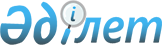 Об утверждении стандартов государственных услуг в сфере промышленной собственности
					
			Утративший силу
			
			
		
					Приказ Министра юстиции Республики Казахстан от 30 апреля 2015 года № 251. Зарегистрирован в Министерстве юстиции Республики Казахстан 20 июня 2015 года № 11407. Утратил силу приказом Министра юстиции Республики Казахстан от 11 октября 2018 года № 1481 (вводится в действие по истечении десяти календарных дней после дня его первого официального опубликования)
      Сноска. Утратил силу приказом Министра юстиции РК от 11.10.2018 № 1481 (вводится в действие по истечении десяти календарных дней после дня его первого официального опубликования).
      В соответствии с подпунктом 1) статьи 10 Закона Республики Казахстан от 15 апреля 2013 года "О государственных услугах" ПРИКАЗЫВАЮ:
      1. Утвердить:
      1) стандарт государственной услуги "Регистрация договоров об уступке прав на товарный знак и объекты промышленной собственности" согласно приложению 1 к настоящему приказу;
      2) стандарт государственной услуги "Регистрация лицензионных, сублицензионных договоров" согласно приложению 2 к настоящему приказу;
      3) стандарт государственной услуги "Аттестация кандидатов в патентные поверенные" согласно приложению 3 к настоящему приказу;
      3-1) стандарт государственной услуги "Выдача свидетельства патентного поверенного" согласно приложению 3-1 к настоящему приказу;
      4) стандарт государственной услуги "Регистрация товарного знака" согласно приложению 4 к настоящему приказу;
      5) стандарт государственной услуги "Регистрация права пользования наименованием места происхождения товара" согласно приложению 5 к настоящему приказу;
      6) стандарт государственной услуги "Выдача патента на промышленный образец" согласно приложению 6 к настоящему приказу;
      7) стандарт государственной услуги "Выдача патента на полезную модель" согласно приложению 7 к настоящему приказу;
      8) стандарт государственной услуги "Выдача патента на изобретение" согласно приложению 8 к настоящему приказу;
      9) стандарт государственной услуги "Выдача патента на селекционное достижение" согласно приложению 9 к настоящему приказу.
      Сноска. Пункт 1 в редакции приказа Министра юстиции РК от 20.12.2017 № 1598 (вводится в действие по истечении десяти календарных дней после дня его первого официального опубликования).


       2. Департаменту по правам интеллектуальной собственности Министерства юстиции Республики Казахстан обеспечить:
      1) государственную регистрацию настоящего приказа в Министерстве юстиции Республики Казахстан;
      2) в течение десяти календарных дней после государственной регистрации настоящего приказа направление его копии на официальное опубликование в периодических печатных изданиях и Информационно-правовой системе "Әділет", а также в Республиканское государственное предприятие на праве хозяйственного ведения "Республиканский центр правовой информации Министерства юстиции Республики Казахстан" для размещения в Эталонном контрольном банке нормативных правовых актов Республики Казахстан;
      3) размещение настоящего приказа на официальном интернет-ресурсе Министерства юстиции Республики Казахстан.
      Сноска. Пункт 2 в редакции приказа Министра юстиции РК от 31.10.2016 № 947 (вводится в действие по истечении десяти календарных дней после дня его первого официального опубликования).


       3. Контроль за исполнением настоящего приказа возложить на заместителя Министра юстиции Республики Казахстан.
      4. Настоящий приказ вводится в действие по истечении десяти календарных дней после дня его первого официального опубликования.
      "СОГЛАСОВАН"   
      Министр по инвестициям и развитию   
      Республики Казахстан   
      ___________ А. Исекешев   
      "___" _________ 2015 года
      "СОГЛАСОВАН"   
      Министр национальной экономики   
      Республики Казахстан   
      ___________ Е. Досаев   
      22 мая 2015 года Стандарт государственной услуги
"Регистрация договоров об уступке прав на товарный знак и
объекты промышленной собственности"
      Сноска. Стандарт в редакции приказа Министра юстиции РК от 31.10.2016 № 947 (вводится в действие по истечении десяти календарных дней после дня его первого официального опубликования).  Глава 1. Общие положения
      1. Государственная услуга "Регистрация договоров об уступке прав на товарный знак и объекты промышленной собственности" (далее – Государственная услуга).
      2. Стандарт государственной услуги (далее – Стандарт) разработан Министерством юстиции Республики Казахстан (далее – Министерство).
      3. Государственная услуга оказывается Министерством (далее – Услугодатель).
      Прием заявления и выдача результата оказания государственной услуги осуществляется через:
      1) Республиканское государственное предприятие "Национальный институт интеллектуальной собственности" Министерства (далее – Экспертная организация);
      2) веб-портал "электронного правительства" www.egov.kz (далее – Портал). Глава 2. Порядок оказания государственной услуги
      4. Срок оказания Государственной услуги:
      1) со дня поступления заявления – в течение 40 (сорока) рабочих дней. 
      Если в прилагаемых к заявлению материалах договора отсутствует документ, подтверждающий оплату проведения экспертизы, заявителю выставляется счет на оплату. В этом случае указанные сроки исчисляются со дня поступления оплаты в экспертную организацию. Оплата производится при подаче заявления или в течение одного месяца с даты поступления заявления. 
      При непредставлении документа об оплате в месячный срок заявление признается неподанным.
      В случае нарушения требований к оформлению документов или наличия оснований, препятствующих регистрации договора, но которые могут быть устранены, услугодателем услугополучателю направляется запрос с предложением в трехмесячный срок с даты его отправки представить отсутствующие или исправленные документы или внести необходимые изменения и дополнения. 
      В этом случае сроки проведения экспертизы по существу исчисляются с даты представления отсутствующих или исправленных документов;
      2) максимально допустимое время ожидания для сдачи пакета документов – 30 (тридцать) минут;
      3) максимально допустимое время обслуживания – 30 (тридцать) минут.
      Сноска. Пункт 4 с изменениями, внесенными приказом Министра юстиции РК от 03.10.2017 № 1225 (вводится в действие по истечении десяти календарных дней после дня его первого официального опубликования).


      5. Форма оказания государственной услуги: электронная (частично автоматизированная) и (или) бумажная.
      6. Результат оказания государственной услуги – государственная регистрация договора с проставленным штампом с датой регистрации и номером договора, выдаваемого на бумажном носителе, либо мотивированный ответ в письменном виде об отказе в оказании государственной услуги в случаях и по основаниям, предусмотренным пунктом 10 настоящего стандарта государственной услуги.
      При обращении на портал – справка о государственной регистрации договора или мотивированный ответ об отказе в регистрации договора.
      7. Государственная услуга оказывается на платной основе юридическим и физическим лицам (далее – Услугополучатель).
      За услуги экспертной организации по оказанию настоящей государственной услуги взимается оплата, в размере, установленном в соответствии с приказом Министра юстиции Республики Казахстан от 18 декабря 2014 года № 368 "Об утверждении цен на работы и услуги, реализуемые республиканским государственным предприятием на праве хозяйственного ведения "Национальный институт интеллектуальной собственности" Министерства юстиции Республики Казахстан" (зарегистрирован в Реестре государственной регистрации нормативных правовых актов под № 10045).
      За регистрацию договора взимается государственная пошлина в соответствии со статьей 539 Кодекса Республики Казахстан "О налогах и других обязательных платежах в бюджет (Налоговый Кодекс)" в размере 150 процентов от месячного расчетного показателя.
      В случае подачи электронной заявки на получение государственной услуги через портал, оплата осуществляется через платежный шлюз "электронного правительства" (далее – ПШЭП) или через банки второго уровня.
      Банковские реквизиты, необходимые для оплаты государственной пошлины и услуг экспертной организации указаны в приложении 1 к настоящему Стандарту.
      Сноска. Пункт 7 с изменениями, внесенными приказом Министра юстиции РК от 03.10.2017 № 1225 (вводится в действие по истечении десяти календарных дней после дня его первого официального опубликования).


      8. График работы:
      1) услугодателя – с понедельника по пятницу включительно с 09-00 до 18-30 часов с перерывом на обед с 13.00 до 14.30 часов, кроме выходных и праздничных дней согласно трудовому законодательству Республики Казахстан;
      2) экспертной организации – с понедельника по пятницу включительно с 09-00 до 18-30 часов с перерывом на обед с 13.00 до 14.30 часов, кроме выходных и праздничных дней согласно трудовому законодательству Республики Казахстан;
      3) портала – круглосуточно (при обращении услугополучателя после окончания рабочего времени, в выходные и праздничные дни согласно трудовому законодательству Республики Казахстан, прием заявлений и выдача результата оказания государственной услуги осуществляется на следующий рабочий день).
      Государственная услуга оказывается в порядке очереди, без предварительной записи и ускоренного обслуживания.
      9. Перечень документов, необходимых для оказания государственной услуги при обращении услугополучателя (либо его представителя по доверенности) за регистрацией договора уступки исключительного права товарный знак:
      1) заявление о регистрации договоров об уступке прав на товарный знак и объекты промышленной собственности (далее - заявление) по форме, согласно приложению 2 к настоящему Стандарту;
      2) подлинники договора, снабженного титульным листом и выполненного на казахском и русском языках, в четырех экземплярах. Каждый экземпляр договора должен прошиваться, скрепляется бумажной пломбой, на которой делается запись о количестве прошнурованных и пронумерованных листов, проставляется оттиск печати и подпись обеих сторон либо уполномоченных на то лиц обеих сторон.
      Вместо подлинников договора могут быть представлены нотариально засвидетельствованные копии договора;
      3) доверенность в случае подачи заявления через патентного поверенного или иного представителя;
      4) документ, подтверждающий оплату услуг экспертной организации;
      5) документ, подтверждающий оплату государственной пошлины;
      6) для национальных услугополучателей: решение органов управления владельца охранного документа или исключительных прав, общего собрания учредителей или акционеров по вопросу заключения договора и предоставления полномочий по подписанию договора руководителем предприятия.
      Заявление и другие необходимые документы представляются на казахском и русском языках. Иностранные имена и наименования юридических лиц должны быть указаны в казахской и русской транслитерации. Документы, указанные в подпунктах 2), 3) настоящего пункта, могут быть поданы на иностранном языке при условии одновременной подачи их нотариально засвидетельственного перевода на казахский и русский язык.
      При обращении за регистрацией договора уступки исключительного права на товарный знак, одной из сторон которого является физическое или юридическое лицо иностранного государства-участника Сингапурского договора о законах по товарным знакам от 27 марта 2006 года (далее – Сингапурский договор) документы, указанные в подпунктах 2), 3) настоящего пункта, могут быть представлены на казахском или русском языке, их перевод на казахский или русский язык может быть засвидетельствован нотариусом либо патентным поверенным, представляющим заявителя; вместо документов, указанных в подпункте 2) настоящего пункта, могут быть представлены четыре экземпляра нотариально засвидетельствованной выписки из договора, отражающей изменение владельца товарного знака; документ, указанный в подпункте 6) настоящего пункта, не предоставляется.
      Перечень документов, необходимых для оказания государственной услуги при обращении услугополучателя (либо его представителя по доверенности) за регистрацией договора уступки исключительного права на товарный знак на портал:
      1) заявление в форме электронного документа, удостоверенного электронной цифровой подписью услугополучателя или одноразовым паролем, в случае регистрации и подключения абонентского номера услугополучателя, предоставленного оператором сотовой связи, к учетной записи портала;
      2) электронная копия подлинника договора, снабженного титульным листом и выполненного на казахском и русском языках, прошитого, скрепленного бумажной пломбой, на которой сделана запись о количестве прошнурованных и пронумерованных листов, проставлены оттиск печати и подпись обеих сторон либо уполномоченных на то лиц обеих сторон.
      Вместо электронной копии подлинника договора может быть представлена электронная копия нотариально засвидетельствованной копии договора;
      3) электронная копия доверенности в случае подачи заявления через патентного поверенного или иного представителя;
      4) электронная копия документа, подтверждающего оплату услуг экспертной организации;
      5) электронная копия документа, подтверждающего оплату государственной пошлины, за исключением оплаты через ПШЭП;
      6) для национальных услугополучателей: электронная копия решения органов управления владельца охранного документа или исключительных прав, общего собрания учредителей или акционеров по вопросу заключения договора и предоставления полномочий по подписанию договора руководителем предприятия.
      Электронные копии заявления и других необходимых документов представляются на казахском и русском языках. Иностранные имена и наименования юридических лиц должны быть указаны в казахской и русской транслитерации. Электронные копии документов, указанных в подпунктах 2), 3) настоящего пункта, могут быть поданы на иностранном языке при условии одновременной подачи электронной копии их нотариально засвидетельственного перевода на казахский и русский язык.
      При обращении за регистрацией договора уступки исключительного права на товарный знак, одной из сторон которого является физическое или юридическое лицо иностранного государства-участника Сингапурского договора электронные копии документов, указанных в подпунктах 2), 3) настоящего пункта, могут быть представлены на казахском или русском языке, их перевод на казахский или русский язык может быть засвидетельствован нотариусом либо патентным поверенным, представляющим заявителя; вместо документов, указанных в подпункте 2) настоящего пункта, может быть представлена электронная копия нотариально засвидетельствованной выписки из договора, отражающей изменение владельца товарного знака; документ, указанный в подпункте 4) настоящего пункта, не предоставляется.
      Перечень документов, необходимых для оказания государственной услуги при обращении услугополучателя (либо его представителя по доверенности) за регистрацией договора уступки исключительного права на изобретение, полезную модель, промышленный образец, селекционное достижение:
      1) заявление;
      2) подлинники договора на казахском и русском языках, предметом которого являются однородные объекты промышленной собственности, в четырех экземплярах, снабженные титульным листом. Каждый экземпляр договора прошивается, скрепляется бумажной пломбой, на которой делается запись о количестве прошнурованных и пронумерованных листов, проставляется оттиск печати и подпись уполномоченных на то лиц обеих сторон либо услугополучателя.
      Вместо подлинников договора могут быть представлены нотариально засвидетельствованные копии договора;
      3) доверенность в случае подачи заявления через патентного поверенного или иного представителя;
      4) документ, подтверждающий оплату услуг экспертной организации;
      5) документ, подтверждающий оплату государственной пошлины;
      6) для национальных услугополучателей: решение органов управления владельца охранного документа или исключительных прав, общего собрания учредителей или акционеров по вопросу заключения договора и предоставления полномочий по подписанию договора руководителем предприятия.
      Заявление и другие необходимые документы представляются на казахском и русском языках. Иностранные имена и наименования юридических лиц должны быть указаны в казахской и русской транслитерации. Документы, указанные в подпунктах 2), 3) настоящего пункта, могут быть поданы на иностранном языке при условии одновременной подачи их нотариально засвидетельственного перевода на казахский и русский язык.
      При обращении за регистрацией договора уступки исключительного права на селекционное достижение вместо документов, указанных в подпункте 2) настоящего пункта, могут быть представлены нотариально засвидетельствованные выписки из договора, отражающие факт передачи права.
      Перечень документов, необходимых для оказания государственной услуги при обращении услугополучателя (либо его представителя по доверенности) за регистрацией договора уступки исключительного права на изобретение, полезную модель, промышленный образец, селекционное достижение на портал:
      1) заявление в форме электронного документа, удостоверенного электронной цифровой подписью услугополучателя или одноразовым паролем, в случае регистрации и подключения абонентского номера услугополучателя, предоставленного оператором сотовой связи, к учетной записи портала;
      2) электронная копия подлинника договора, снабженного титульным листом и выполненного на казахском и русском языках, прошитого, скрепленного бумажной пломбой, на которой сделана запись о количестве прошнурованных и пронумерованных листов, проставлена оттиск печати и подпись обеих сторон либо уполномоченных на то лиц обеих сторон.
      Вместо электронной копии подлинника договора может быть представлена электронная копия нотариально засвидетельствованной копии договора;
      3) электронная копия доверенности в случае подачи заявления через патентного поверенного или иного представителя;
      4) электронная копия документа, подтверждающего оплату услуг экспертной организации;
      5) электронная копия документа, подтверждающего оплату государственной пошлины, за исключением оплаты через ПШЭП;
      6) для национальных услугополучателей: электронная копия решения органов управления владельца охранного документа или исключительных прав, общего собрания учредителей или акционеров по вопросу заключения договора и предоставления полномочий по подписанию договора руководителем предприятия.
      Электронные копии заявления и других необходимых документов представляются на казахском и русском языках. Иностранные имена и наименования юридических лиц должны быть указаны в казахской и русской транслитерации. Электронные копии документов, указанных в подпунктах 2), 3) настоящего пункта, могут быть поданы на иностранном языке при условии одновременной подачи электронной копии их нотариально засвидетельственного перевода на казахский и русский язык.
      При обращении за регистрацией договора уступки исключительного права на селекционное достижение вместо документа, указанного в подпункте 2) настоящего пункта, может быть представлена электронная копия нотариально засвидетельствованной выписки из договора, отражающей факт передачи права.
      Сноска. Пункт 9 с изменениями, внесенными приказом Министра юстиции РК от 03.10.2017 № 1225 (вводится в действие по истечении десяти календарных дней после дня его первого официального опубликования).


      10. Основаниями для отказа в регистрации договора уступки исключительного права на товарный знак являются:
      1) прекращение действия регистрации товарного знака, в отношении которого заключается договор, и отсутствует возможность ее восстановления;
      2) непредставление в трехмесячный срок всех необходимых материалов и сведений по запросу Экспертной организации;
      3) отсутствие у сторон необходимых прав на заключение договора.
      Основаниями для отказа в регистрации договора уступки исключительного права на изобретение, полезную модель, промышленный образец, селекционное достижение являются:
      1) прекращение действия охранного документа, в отношении которого заключается договор;
      2) непредставление своевременного ответа на запрос Экспертной организации в течение трех месяцев;
      3) отсутствие в ответе на запрос Экспертной организации всех необходимых сведений и документов. Глава 3. Порядок обжалования решений, действий (бездействия)
услугодателя и (или) его должностных лиц по вопросам оказания
государственных услуг
      11. Обжалование решений, действий (бездействия) услугодателя и (или) его должностных лиц по вопросам оказания государственных услуг:
      Жалоба подается на имя руководителя услугодателя по адресу, указанному в пункте 13 настоящего Стандарта.
      Жалоба подается в письменной форме по почте либо нарочно через канцелярию услугодателя, а также через портал.
      В необходимых случаях услугополучателем к жалобе прилагаются документы, подтверждающие некачественное оказание государственной услуги услугодателем.
      Подтверждением принятия жалобы является регистрация (штамп, входящий номер и дата) в канцелярии услугодателя с указанием фамилии и инициалов лица, принявшего жалобу, срока и места получения ответа на поданную жалобу.
      При обращении через портал информацию о порядке обжалования можно получить по телефону Единого контакт-центра 1414, 8 800 080 7777.
      Жалоба услугополучателя, поступившая в адрес услугодателя, подлежит рассмотрению в течение пяти рабочих дней со дня ее регистрации. Мотивированный ответ о результатах рассмотрения направляется услугополучателю посредством почтовой связи либо выдается нарочно в канцелярии услугодателя.
      При отправке жалобы через портал услугополучателю из "личного кабинета" доступна информация об обращении, которая обновляется в ходе обработки обращения услугодателем (отметки о доставке, регистрации, исполнении, ответ о рассмотрении или отказе в рассмотрении жалобы).
      В случае несогласия с результатами оказанной государственной услуги услугополучатель может обратиться с жалобой в уполномоченный орган по оценке и контролю за качеством оказания государственных услуг.
      Жалоба услугополучателя, поступившая в адрес уполномоченного органа по оценке и контролю за качеством оказания государственных услуг, рассматривается в течение пятнадцати рабочих дней со дня ее регистрации.
      Сноска. Пункт 11 с изменениями, внесенными приказом Министра юстиции РК от 03.10.2017 № 1225 (вводится в действие по истечении десяти календарных дней после дня его первого официального опубликования).


      12. В случаях несогласия с результатами оказанной государственной услуги, услугополучатель имеет право обратиться в суд в установленном законодательством Республики Казахстан порядке. Глава 4. Иные требования с учетом особенностей оказания
государственной услуги, в том числе оказываемой в электронной
форме
      13. Адреса мест оказания государственной услуги размещены на интернет-ресурсе услугодателя – www.adilet.gov.kz, раздел "Государственные услуги", на официальном сайте экспертной организации www.kazpatent.kz.
      14. Услугополучатель имеет возможность получения государственной услуги в электронной форме через портал при условии наличия электронной цифровой подписи или использования одноразового пароля, в случае регистрации и подключения абонентского номера услугополучателя, предоставленного оператором сотовой связи, к учетной записи портала.
      Сноска. Пункт 14 в редакции приказа Министра юстиции РК от 03.10.2017 № 1225 (вводится в действие по истечении десяти календарных дней после дня его первого официального опубликования).


      15. Услугополучатель имеет возможность получения информации о статусе оказания государственной услуги посредством "личного кабинета" портала.
      16. Контактные телефоны справочных служб по вопросам оказания государственной услуги: 8 (7172) 74 07 54, 74 09 69, 74 96 60. Единый контакт-центр – 1414, 8 800 080 7777.
      Сноска. Пункт 16 в редакции приказа Министра юстиции РК от 03.10.2017 № 1225 (вводится в действие по истечении десяти календарных дней после дня его первого официального опубликования).

 Банковские реквизиты, необходимые для
оплаты государственной пошлины
      Сноска. Приложение 1 в редакции приказа Министра юстиции РК от 03.10.2017 № 1225 (вводится в действие по истечении десяти календарных дней после дня его первого официального опубликования).
      Бенефициар – 6205 Управление государственных доходов по Есильскому району
      Департамента государственных доходов по городу Астана Комитета государственных доходов Министерства финансов Республики Казахстан 
      БИН – 081240013779
      ИИК – KZ24070105KSN0000000
      БИК – KKMFKZ2A
      Банк бенефициара – Государственное учреждение "Комитет казначейства Министерства финансов Республика Казахстан"
      КБЕ-11
      Код бюджетной классификации (КБК) – 108125 
      Код назначения платежа - 979 для физических лиц
      Код назначения платежа – 911 для юридических лиц Банковские реквизиты, необходимые для оплаты услуг экспертной организации
      Форма      
                                                РГП "Национальный институт
                                             интеллектуальной собственности"
                                                   Министерства юстиции
                                                   Республики Казахстан  ЗАЯВЛЕНИЕ
о регистрации договоров об уступке прав на товарный знак и
объекты промышленной собственности
      1. Прошу зарегистрировать договор уступки охранного документа
      (охранных документов), указанного (указанных) в настоящем заявлении.
      2. Наименование (наименования) и номер (номера) охранного
      документа (охранных документов):
      _____________________________________________________________________
      _____________________________________________________________________
      _____________________________________________________________________
      3. Владелец (Владельцы):
      _____________________________________________________________________
      (Ф.И.О.(при его наличии) физического или наименование
      юридического лица
      Адреса (включая почтовый индекс и название страны) и телефоны:
      _____________________________________________________________________
      _____________________________________________________________________
      Указать, если владельцев несколько
      4. Правопреемник (Правопреемники):
      _____________________________________________________________________
      _____________________________________________________________________
      (Ф.И.О.(при его наличии) физического или наименование
      юридического лица)
      Адреса (включая почтовый индекс, название страны) и телефоны:
      _____________________________________________________________________
      Указать, если правопреемников несколько
      5. Патентный поверенный или иной представитель заявителя:
      _____________________________________________________________________
      6. Адреса (включая почтовый индекс, название страны) и
      телефоны:
      _____________________________________________________________________
      _____________________________________________________________________
      7. Адреса для переписки:
      _____________________________________________________________________
      8. Приложения:
      Регистрируемый договор на __ листах (с приложениями №№ ________
      на ____ листах) в _____ экземплярах;
      Доверенность, подтверждающая полномочия патентного поверенного
      или другого полномочного представителя;
      Документ, подтверждающий оплату государственной пошлины;
      Другой документ (указать):
      _____________________________________________________________________
      Заявитель __________________________________ (при наличии) М.П.
      (Должность, Ф.И.О. (при его наличии) и подпись)
      Дата "___" ______ 20___ год. Стандарт государственной услуги
"Регистрация лицензионных, сублицензионных договоров"
      Сноска. Стандарт в редакции приказа Министра юстиции РК от 31.10.2016 № 947 (вводится в действие по истечении десяти календарных дней после дня его первого официального опубликования).  Глава 1. Общие положения
      1. Государственная услуга "Регистрация лицензионных, сублицензионных договоров" (далее – Государственная услуга).
      2. Стандарт государственной услуги (далее – Стандарт) разработан Министерством юстиции Республики Казахстан (далее – Министерство).
      3. Государственная услуга оказывается Министерством (далее – Услугодатель).
      Прием заявления и выдача результата оказания государственной услуги осуществляется через:
      1) Республиканское государственное предприятие "Национальный институт интеллектуальной собственности" Министерства (далее – Экспертная организация);
      2) веб-портал "электронного правительства" www.egov.kz (далее – Портал). Глава 2. Порядок оказания государственной услуги
      4. Срок оказания государственной услуги:
      1) с момента подачи документов – в течение 40 (сорока) рабочих дней; 
      В случае отсутствия в прилагаемых к заявлению материалах договора документа, подтверждающего оплату проведения экспертизы, заявителю выставляется счет на оплату. В этом случае указанные сроки исчисляются со дня поступления оплаты в экспертную организацию.       Оплата производится при подаче заявления или в течение одного месяца с даты поступления заявления. 
      При непредставлении документа об оплате в месячный срок заявление признается неподанным.
      В случае нарушения требований к оформлению документов или наличия оснований, препятствующих регистрации договора, но которые могут быть устранены, услугополучателю направляется запрос с предложением в трехмесячный срок с даты его отправки представить отсутствующие или исправленные документы или внести необходимые изменения и дополнения. В этом случае сроки проведения экспертизы по существу исчисляются с даты представления отсутствующих или исправленных документов;
      2) максимально допустимое время ожидания для сдачи пакета документов – 30 (тридцать) минут;
      3) максимально допустимое время обслуживания – 30 (тридцать) минут.
      Сноска. Пункт 4 с изменениями, внесенными приказом Министра юстиции РК от 03.10.2017 № 1225 (вводится в действие по истечении десяти календарных дней после дня его первого официального опубликования).


      5. Форма оказания государственной услуги: электронная (частично автоматизированная) и (или) бумажная.
      6. Результат оказания государственной услуги – государственная регистрация договора с проставленным штампом с датой регистрации и номером договора, выдаваемого на бумажном носителе, либо мотивированный ответ в письменном виде об отказе в оказании государственной услуги в случаях и по основаниям, предусмотренным пунктом 10 настоящего стандарта государственной услуги.
      При обращении на портал – справка о государственной регистрации договора или мотивированный ответ об отказе в регистрации договора.
      7. Государственная услуга оказывается на платной основе юридическим и физическим лицам (далее – Услугополучатель).
      За услуги экспертной организации по оказанию настоящей государственной услуги взимается оплата, в размере, установленном в соответствии с приказом Министра юстиции Республики Казахстан от 18 декабря 2014 года № 368 "Об утверждении цен на работы и услуги, реализуемые республиканским государственным предприятием на праве хозяйственного ведения "Национальный институт интеллектуальной собственности" Министерства юстиции Республики Казахстан" (зарегистрирован в Реестре государственной регистрации нормативных правовых актов № 10045).
      За регистрацию договора взимается государственная пошлина в соответствии со статьей 539 Кодекса Республики Казахстан "О налогах и других обязательных платежах в бюджет (Налоговый Кодекс)" в размере 150 процентов от месячного расчетного показателя.
      В случае подачи электронной заявки на получение государственной услуги через портал, оплата осуществляется через платежный шлюз "электронного правительства" (далее – ПШЭП) или через банки второго уровня.
      Банковские реквизиты, необходимые для оплаты государственной пошлины и услуг экспертной организации указаны в приложении 1 к настоящему Стандарту.
      Сноска. Пункт 7 с изменениями, внесенными приказом Министра юстиции РК от 03.10.2017 № 1225 (вводится в действие по истечении десяти календарных дней после дня его первого официального опубликования).


      8. График работы:
      1) услугодателя – с понедельника по пятницу включительно с 09-00 до 18-30 часов с перерывом на обед с 13.00 до 14.30 часов, кроме выходных и праздничных дней согласно трудовому законодательству Республики Казахстан;
      2) экспертной организации – с понедельника по пятницу включительно с 09-00 до 18-30 часов с перерывом на обед с 13.00 до 14.30 часов, кроме выходных и праздничных дней согласно трудовому законодательству Республики Казахстан;
      3) портала – круглосуточно (при обращении услугополучателя после окончания рабочего времени, в выходные и праздничные дни согласно трудовому законодательству Республики Казахстан, прием заявлений и выдача результата оказания государственной услуги осуществляется на следующий рабочий день).
      Государственная услуга оказывается в порядке очереди, без предварительной записи и ускоренного обслуживания.
      9. Перечень документов, необходимых для оказания государственной услуги при обращении услугополучателя (либо его представителя по доверенности) за регистрацией лицензионного, сублицензионного договора о предоставлении права на использование товарного знака:
      1) заявление о регистрации лицензионных, сублицензионных договоров (далее - заявление) по форме, согласно приложению 2 к настоящему Стандарту;
      2) подлинники договора, снабженного титульным листом и выполненного на казахском и русском языках, в четырех экземплярах. Каждый экземпляр договора прошивается, скрепляется бумажной пломбой, на которой делается запись о количестве прошнурованных и пронумерованных листов, проставляется оттиск печати и подпись обеих сторон либо уполномоченных на то лиц обеих сторон.
      Вместо подлинников договора могут быть представлены нотариально засвидетельствованные копии договора;
      3) доверенность в случае подачи заявления через патентного поверенного или иного представителя;
      4) документ, подтверждающий оплату услуг экспертной организации;
      5) документ, подтверждающий оплату государственной пошлины;
      6) для национальных услугополучателей: решение органов управления лицензиара, общего собрания учредителей или акционеров по вопросу заключения договора и предоставления полномочий по подписанию договора руководителем предприятия.
      Заявление и другие необходимые документы представляются на казахском и русском языках. Документы, указанные в подпунктах 2), 3) настоящего пункта, могут быть поданы на иностранном языке при условии одновременной подачи их нотариально засвидетельственного перевода на казахский и русский язык.
      При обращении за регистрацией лицензионного, сублицензионного договора о предоставлении права на использование товарного знака, одной из сторон которого является физическое или юридическое лицо иностранного государства-участника Сингапурского договора о законах по товарным знакам от 27 марта 2006 года (далее – Сингапурский договор) документы, указанные в подпунктах 2), 3) настоящего пункта, могут быть представлены на казахском или русском языке, их перевод на казахский или русский язык может быть засвидетельствован нотариусом либо патентным поверенным, представляющим заявителя; вместо документов, указанных в подпункте 2) настоящего пункта, могут быть представлены четыре экземпляра нотариально засвидетельствованной выписки из договора, отражающей предоставление права на использование товарного знака; документ, указанный в подпункте 6) настоящего пункта, не предоставляется.
      Перечень документов, необходимых для оказания государственной услуги при обращении услугополучателя (либо его представителя по доверенности) за регистрацией лицензионного, сублицензионного договора о предоставлении права на использование товарного знака, указанного в пункте 9 настоящего стандарта государственной услуги, на портал:
      1) заявление в форме электронного документа, удостоверенного электронной цифровой подписью услугополучателя или одноразовым паролем, в случае регистрации и подключения абонентского номера услугополучателя, предоставленного оператором сотовой связи, к учетной записи портала;
      2) электронная копия подлинника договора, снабженного титульным листом и выполненного на казахском и русском языках, прошитого, скрепленного бумажной пломбой, на которой сделана запись о количестве прошнурованных и пронумерованных листов, проставлены оттиск печати и подпись обеих сторон либо уполномоченных на то лиц обеих сторон.
      Вместо электронной копии подлинника договора может быть представлена электронная копия нотариально засвидетельствованной копии договора;
      3) электронная копия доверенности в случае подачи заявления через патентного поверенного или иного представителя;
      4) электронная копия документа, подтверждающего оплату услуг экспертной организации;
      5) электронная копия документа, подтверждающего оплату государственной пошлины, за исключением оплаты через ПШЭП;
      6) для национальных услугополучателей: электронная копия решения органов управления лицензиара, общего собрания учредителей или акционеров по вопросу заключения договора и предоставления полномочий по подписанию договора руководителем предприятия.
      Электронные копии заявление и других необходимых документов представляются на казахском и русском языках. Электронные копии документов, указанных в подпунктах 2), 3) настоящего пункта, могут быть поданы на иностранном языке при условии одновременной подачи электронной копии их нотариально засвидетельственного перевода на казахский и русский язык.
      При обращении за регистрацией лицензионного, сублицензионного договора о предоставлении права на использование товарного знака, одной из сторон которого является физическое или юридическое лицо иностранного государства-участника Сингапурского договора электронные копии документов, указанных в подпунктах 2), 3) настоящего пункта, могут быть представлены на казахском или русском языке, их перевод на казахский или русский язык может быть засвидетельствован нотариусом либо патентным поверенным, представляющим заявителя; вместо документов, указанных в подпункте 2) настоящего пункта, может быть представлена электронная копия нотариально засвидетельствованной выписки из договора, отражающей предоставление права на использование товарного знака, документ, указанный в подпункте 4) настоящего пункта, не предоставляется.
      Перечень документов, необходимых для оказания государственной услуги при обращении услугополучателя (либо его представителя по доверенности) за регистрацией лицензионного, сублицензионного договора о предоставлении права на использование изобретения, полезной модели, промышленного образца, селекционного достижения:
      в экспертную организацию:
      1) заявление;
      2) подлинники договора на казахском и русском языках, предметом которого являются однородные объекты промышленной собственности, в четырех экземплярах, снабженные титульным листом. Каждый экземпляр договора должен прошивается, скрепляется бумажной пломбой, на которой делается запись о количестве прошнурованных и пронумерованных листов, проставляется оттиск печати и подписи уполномоченных на то лиц обеих сторон либо услугополучателя.
      Вместо подлинников договора могут быть представлены нотариально засвидетельствованные копии договора;
      3) доверенность в случае подачи заявления через патентного поверенного или иного представителя;
      4) документ, подтверждающий оплату услуг экспертной организации;
      5) документ, подтверждающий оплату государственной пошлины;
      6) для национальных услугополучателей: решение органов управления лицензиара, общего собрания учредителей или акционеров по вопросу заключения договора и предоставления полномочий по подписанию договора руководителем предприятия.
      Электронные копии заявления и других необходимых документов представляются на казахском и русском языках. Документы, указанные в подпунктах 2), 3) настоящего пункта, могут быть поданы на иностранном языке при условии одновременной подачи их нотариально засвидетельственного перевода на казахский и русский язык.
      Перечень документов, необходимых для оказания государственной услуги при обращении услугополучателя (либо его представителя по доверенности) за регистрацией лицензионного, сублицензионного договора о предоставлении права на использование изобретения, полезной модели, промышленного образца, селекционного достижения на портал:
      1) заявление в форме электронного документа, удостоверенного электронной цифровой подписью услугополучателя или одноразовым паролем, в случае регистрации и подключения абонентского номера услугополучателя, предоставленного оператором сотовой связи, к учетной записи портала;
      2) электронная копия подлинника договора, снабженного титульным листом и выполненного на казахском и русском языках, прошитого, скрепленного бумажной пломбой, на которой сделана запись о количестве прошнурованных и пронумерованных листов, проставлены оттиск печати и подпись обеих сторон либо уполномоченных на то лиц обеих сторон.
      Вместо электронной копии подлинника договора может быть представлена электронная копия нотариально засвидетельствованной копии договора;
      3) электронная копия доверенности в случае подачи заявления через патентного поверенного или иного представителя;
      4) электронная копия документа, подтверждающего оплату услуг экспертной организации;
      5) электронная копия документа, подтверждающего оплату государственной пошлины, за исключением оплаты через ПШЭП;
      6) для национальных услугополучателей: электронная копия решения органов управления лицензиара, общего собрания учредителей или акционеров по вопросу заключения договора и предоставления полномочий по подписанию договора руководителем предприятия.
      Электронные копии заявления и других необходимых документов представляются на казахском и русском языках. Электронные копии документов, указанных в подпунктах 2), 3) настоящего пункта, могут быть поданы на иностранном языке при условии одновременной подачи электронной копии их нотариально засвидетельственного перевода на казахский и русский язык.
      Сноска. Пункт 9 с изменениями, внесенными приказом Министра юстиции РК от 03.10.2017 № 1225 (вводится в действие по истечении десяти календарных дней после дня его первого официального опубликования).


      10. Основаниями для отказа в регистрации лицензионного, сублицензионного договора о предоставлении права на использование товарного знака являются:
      1) прекращение действия регистрации товарного знака, в отношении которого заключается договор, и отсутствует возможность ее восстановления;
      2) непредставление в трехмесячный срок всех необходимых материалов и сведений по запросу Экспертной организации;
      3) отсутствие у сторон необходимых прав на заключение договора;
      4) отсутствие в лицензионном договоре полномочий лицензиата на регистрацию сублицензионного договора и отсутствие лицензионного договора, зарегистрированного в уполномоченном органе;
      Основаниями для отказа в регистрации лицензионного, сублицензионного договора о предоставлении права на использование изобретения, полезной модели, промышленного образца, селекционного достижения являются:
      1) прекращение действия охранного документа, в отношении которого заключается договор;
      2) непредставление своевременного ответа на запрос Экспертной организации в течение трех месяцев;
      3) отсутствие в ответе на запрос Экспертной организации всех необходимых сведений и документов;
      4) отсутствие в лицензионном договоре полномочия лицензиата о заключении сублицензионного договора и отсутствие лицензионного договора, зарегистрированного в уполномоченном органе;
      5) подача документов на регистрацию осуществлена по истечении шести месяцев с даты подписания договора. Глава 3. Порядок обжалования решений, действий (бездействия)
услугодателя и (или) его должностных лиц по вопросам оказания
государственных услуг
      11. Обжалование решений, действий (бездействия) услугодателя и (или) его должностных лиц по вопросам оказания государственных услуг:
      Жалоба подается на имя руководителя услугодателя по адресу, указанному в пункте 13 настоящего Стандарта.
      Жалоба подается в письменной форме по почте либо нарочно через канцелярию услугодателя, а также через портал.
      В необходимых случаях услугополучателем к жалобе прилагаются документы, подтверждающие некачественное оказание государственной услуги услугодателем.
      Подтверждением принятия жалобы является регистрация (штамп, входящий номер и дата) в канцелярии услугодателя с указанием фамилии и инициалов лица, принявшего жалобу, срока и места получения ответа на поданную жалобу.
      При обращении через портал информацию о порядке обжалования можно получить по телефону Единого контакт-центра 1414, 8 800 080 7777.
      Жалоба услугополучателя, поступившая в адрес услугодателя, подлежит рассмотрению в течение пяти рабочих дней со дня ее регистрации. Мотивированный ответ о результатах рассмотрения направляется услугополучателю посредством почтовой связи либо выдается нарочно в канцелярии услугодателя.
      При отправке жалобы через портал услугополучателю из "личного кабинета" доступна информация об обращении, которая обновляется в ходе обработки обращения услугодателем (отметки о доставке, регистрации, исполнении, ответ о рассмотрении или отказе в рассмотрении жалобы).
      В случае несогласия с результатами оказанной государственной услуги услугополучатель может обратиться с жалобой в уполномоченный орган по оценке и контролю за качеством оказания государственных услуг.
      Жалоба услугополучателя, поступившая в адрес уполномоченного органа по оценке и контролю за качеством оказания государственных услуг, рассматривается в течение пятнадцати рабочих дней со дня ее регистрации.
      Сноска. Пункт 11 с изменениями, внесенными приказом Министра юстиции РК от 03.10.2017 № 1225 (вводится в действие по истечении десяти календарных дней после дня его первого официального опубликования).


      12. В случаях несогласия с результатами оказанной государственной услуги, услугополучатель имеет право обратиться в суд в установленном законодательством Республики Казахстан порядке. Глава 4. Иные требования с учетом особенностей оказания
государственной услуги, в том числе оказываемой в электронной
форме
      13. Адреса мест оказания государственной услуги размещены на интернет-ресурсе услугодателя – www.adilet.gov.kz, раздел "Государственные услуги", на официальном сайте экспертной организации www.kazpatent.kz.
      14. Услугополучатель имеет возможность получения государственной услуги в электронной форме через портал при условии наличия электронной цифровой подписи или использования одноразового пароля, в случае регистрации и подключения абонентского номера услугополучателя, предоставленного оператором сотовой связи, к учетной записи портала.
      Сноска. Пункт 14 в редакции приказа Министра юстиции РК от 03.10.2017 № 1225 (вводится в действие по истечении десяти календарных дней после дня его первого официального опубликования).


      15. Услугополучатель имеет возможность получения информации о статусе оказания государственной услуги посредством "личного кабинета" портала.
      16. Контактные телефоны справочных служб по вопросам оказания государственной услуги: 8 (7172) 74 07 54, 74 09 69, 74 96 60. Единый контакт-центр – 1414, 8 800 080 7777.
      Сноска. Пункт 16 в редакции приказа Министра юстиции РК от 03.10.2017 № 1225 (вводится в действие по истечении десяти календарных дней после дня его первого официального опубликования).

 Банковские реквизиты, необходимые для оплаты государственной пошлины
      Сноска. Приложение 1 в редакции приказа Министра юстиции РК от 03.10.2017 № 1225 (вводится в действие по истечении десяти календарных дней после дня его первого официального опубликования).
      Бенефициар – 6205 Управление государственных доходов по Есильскому району Департамента государственных доходов по городу Астана Комитета государственных доходов Министерства финансов Республики Казахстан 
      БИН – 081240013779
      ИИК – KZ24070105KSN0000000
      БИК – KKMFKZ2A
      Банк бенефициара – Государственное учреждение "Комитет казначейства Министерства финансов Республика Казахстан"
      КБЕ-11
      Код бюджетной классификации (КБК) – 108125 
      Код назначения платежа - 979 для физических лиц
      Код назначения платежа – 911 для юридических лиц Банковские реквизиты, необходимые для оплаты услуг экспертной организации
      Форма      
                                               РГП "Национальный институт
                                             интеллектуальной собственности"
                                                  Министерства юстиции
                                                  Республики Казахстан  ЗАЯВЛЕНИЕ
о регистрации лицензионных, сублицензионных договоров
      1. Прошу зарегистрировать лицензионный (сублицензионный)
      договор в отношении охранного документа (охранных документов),
      указанного (указанных) в настоящем заявлении.
      2. Наименование (наименования) и номер (номера) охранного
      документа (охранных документов):_____________________________________
      3. Лицензиар (Сублицензиар): __________________________________
      Ф.И.О (при его наличии) физического или наименование юридического лица
      Адреса (включая почтовый индекс, название страны) и телефоны
      _____________________________________________________________________
      _____________________________________________________________________
      Указать, если лицензиаров несколько
      4. Лицензиат (Сублицензиат):___________________________________
      Ф.И.О (при его наличии) физического или наименование юридического
      лица
      Адреса (включая почтовый индекс и название страны) и телефоны
      _____________________________________________________________________
      Указать, если лицензиатов несколько
      5. Патентный поверенный или иной представитель заявителя
      _____________________________________________________________________
      Адреса (включая почтовый индекс, название страны) и телефоны
      _____________________________________________________________________
      6. Вид лицензии________________________________________________
      _____________________________________________________________________
      7. Объем передаваемых прав, с учетом видов использования,
      предусмотренных лицензионным договором_______________________________
      _____________________________________________________________________
      8. Адреса для переписки________________________________________
      _____________________________________________________________________
      9. Приложения:
      Регистрируемый договор на __ листах (с приложениями №№ __
      на ____ листах) в _____ экземплярах;
      Доверенность, подтверждающая полномочия патентного поверенного или другого 
      полномочного представителя;
      Документ, подтверждающий оплату государственной пошлины;
      Листы для продолжения;
      Другой документ (указать)______________________________________
      _____________________________________________________________________
      Заявитель ______________________________ (при его наличии) М.П.
      Должность, Ф.И.О (при его наличии) и подпись
      Дата "___" ______ 20____ год. Стандарт государственной услуги
"Аттестация кандидатов в патентные поверенные"
      Сноска. Стандарт в редакции приказа Министра юстиции РК от 20.12.2017 № 1598 (вводится в действие по истечении десяти календарных дней после дня его первого официального опубликования).  Глава 1. Общие положения
      1. Стандарт государственной услуги "Аттестация кандидатов в патентные поверенные" (далее – государственная услуга).
      2. Государственная услуга разработана Министерством юстиции Республики Казахстан (далее – Министерство).
      3. Государственная услуга оказывается Министерством (далее – услугодатель).
      Прием заявления (полный пакет документов) и выдача результата оказания государственной услуги осуществляется через веб-портал "электронного правительства" www.egov.kz, www.elicense.kz (далее – портал). Глава 2. Порядок оказания государственной услуги
      4. Сроки оказания государственной услуги с момента сдачи пакета документов услугодателю:
      аттестационный экзамен проводится в течение 15 рабочих дней последнего месяца соответствующего полугодия.
      5. Форма оказания государственной услуги – электронная.
      6. Результат оказания государственной услуги – положительное или отрицательное решение по итогам сдачи аттестационного экзамена либо мотивированный ответ об отказе в оказании государственной услуги в случаях и по основаниям, предусмотренным пунктом 10 настоящего стандарта государственной услуги.
      Форма предоставления результата оказания государственной услуги – электронная.
      Результат оказания государственной услуги направляется в "личный кабинет" физического лица (далее – услугополучатель) в форме электронного документа, подписанного электронной цифровой подписью (далее – ЭЦП) уполномоченного лица услугодателя либо мотивированный ответ об отказе в оказании государственной услуги в случаях и по основаниям, предусмотренным пунктом 10 настоящего стандарта государственной услуги.
      7. Государственная услуга оказывается на платной основе.
      Государственная пошлина оплачивается услугополучателем через банковские учреждения Республики Казахстан, которыми выдаются платежные документы, подтверждающие сумму и дату оплаты, установленной статьей 614 Кодекса Республики Казахстан от 25 декабря 2017 года "О налогах и других обязательных платежах в бюджет (Налоговый Кодекс)":
      за аттестацию кандидатов в патентные поверенные – 15 (пятнадцать) месячных расчетных показателей.
      На получение государственной услуги оплата может осуществляться через платежный шлюз "электронного правительства" (далее – ПШЭП) или через банки второго уровня.
      Банковские реквизиты, необходимые для оплаты государственной пошлины, указаны в приложении 1 к настоящему стандарту государственной услуги.
      8. График работы портала – круглосуточно, за исключением технических перерывов в связи с проведением ремонтных работ (при обращении услугополучателя после окончания рабочего времени, в выходные и праздничные дни согласно трудовому законодательству Республики Казахстан, прием заявления и выдача результата оказания государственной услуги осуществляется следующим рабочим днем).
      9. Перечень документов, необходимых для оказания государственной услуги при обращении услугополучателя (либо его представителя по доверенности) для получения государственной услуги на портал:
      1) заявление о допуске к аттестации на государственном или русском языках, удостоверенное ЭЦП услугополучателя;
      2) форма сведений для прохождения аттестации кандидатов в патентные поверенные согласно приложению 2 к настоящему стандарту государственной услуги;
      3) электронная копия документа, подтверждающего трудовую деятельность, в котором содержится подтверждение стажа работы в области интеллектуальной собственности;
      4) электронная копия документа, подтверждающего оплату государственной пошлины за аттестацию патентных поверенных, за исключением случаев оплаты через ПШЭП.
      Сведения, указанные в приложении 2 настоящего стандарта государственной услуги, сверяются с их оригиналами, представляемыми услугополучателем при явке на аттестационный экзамен.
      Сведения о документе, удостоверяющем личность услугополучателя, информации об оплате государственной пошлины через ПШЭП услугодатель получает из соответствующих государственных информационных систем через шлюз "электронного правительства".
      Услугополучатель дает согласие на использование сведений, составляющих охраняемую Законом тайну, содержащихся в информационных системах, при оказании государственных услуг, если иное не предусмотрено законами Республики Казахстан.
      При подаче услугополучателем всех необходимых документов:
      услугополучателю в "личный кабинет" направляется статус о принятии запроса для предоставления государственной услуги, а также уведомление с указанием даты и времени проведения аттестационного экзамена на патентного поверенного.
      10. Основаниями для отказа в оказании государственной услуги, установленными законами Республики Казахстан, являются:
      1) если услугополучателю в соответствии с законами Республики Казахстан запрещено заниматься предпринимательской деятельностью;
      2) если услугополучатель является сотрудником уполномоченного органа и его подведомственных организаций, а также их близким родственником, супругом (супругой);
      3) в случае исключения услугополучателя из реестра патентных поверенных в соответствии с законами Республики Казахстан "Об охране селекционных достижений", "Патентный закон Республики Казахстан", "О товарных знаках, знаках обслуживания и наименованиях мест происхождения товаров";
      4) в случае наличия непогашенной или неснятой в установленном законом порядке судимости за совершение преступления;
      5) в случаях представления услугополучателем неполного пакета документов согласно пункту 9 настоящего стандарта и (или) документов с истекшим сроком действия. Глава 3. Порядок обжалования решений, действий (бездействия) услугодателя и (или) его должностных лиц по вопросам оказания государственной услуги
      11. Обжалование решений, действий (бездействия) услугодателя и (или) его должностных лиц по вопросам оказания государственной услуги:
      жалоба подается на имя руководителя Министерства по адресу: 010000, город Астана, район Есиль, улица Мәңгілік Ел, дом № 8, подъезд № 13, кабинет № 022, контактный телефон: 8 (7172) 74-07-84, 55-87-64.
      Жалоба подается в письменной форме по почте, на портал либо нарочно через канцелярию услугодателя в рабочие дни.
      В необходимых случаях услугополучателем к жалобе прилагаются документы, подтверждающие некачественное оказание государственной услуги услугодателем.
      Подтверждением принятия жалобы является регистрация (штамп, входящий номер и дата) в канцелярии услугодателя с указанием фамилии и инициалов лица, принявшего жалобу, срока и места получения ответа на поданную жалобу.
      Жалоба услугополучателя, поступившая в адрес услугодателя подлежит рассмотрению в течение пяти рабочих дней со дня ее регистрации. Мотивированный ответ о результатах рассмотрения направляется услугополучателю посредством почтовой связи либо выдается нарочно в канцелярии услугодателя.
      При обращении через портал информацию о порядке обжалования можно получить по телефону Единого контакт-центра: 1414, 8 800 080 7777.
      При отправке жалобы через портал услугополучателю из "личного кабинета" доступна информация об обращении, которая обновляется в ходе обработки обращения услугодателем (отметки о доставке, регистрации, исполнении, ответ о рассмотрении или отказе в рассмотрении жалобы).
      В случае несогласия с результатами оказанной государственной услуги услугополучатель может обратиться с жалобой в уполномоченный орган по оценке и контролю за качеством оказания государственных услуг.
      Жалоба услугополучателя, поступившая в адрес уполномоченного органа по оценке и контролю за качеством оказания государственных услуг, рассматривается в течение пятнадцати рабочих дней со дня ее регистрации.
      12. В случаях несогласия с результатами оказанной государственной услуги, услугополучатель может обратиться в суд в установленном законодательством Республики Казахстан порядке. Глава 4. Иные требования с учетом особенностей оказания государственной услуги, в том числе оказываемой в электронной форме
      13. Адреса мест оказания государственной услуги размещены на интернет-ресурсе услугодателя – www.adilet.gov.kz, раздел "Государственные услуги".
      14. Услугополучатель имеет возможность получения государственной услуги в электронной форме через портал при условии наличия ЭЦП.
      15. Услугополучатель имеет возможность получения информации о порядке и статусе оказания государственной услуги в режиме удаленного доступа посредством "личного кабинета" портала, а также Единого контакт-центра.
      16. Контактные телефоны справочных служб по вопросам оказания государственной услуги: 8 (7172) 74-07-54, 74-09-69. Единый контакт-центр 1414, 8 800 080 7777. Банковские реквизиты, необходимые для оплаты государственной
пошлины
      Бенефициар – РГУ Управление государственных доходов по Есильскому району Департамента государственных доходов по г. Астане КГД МФ РК
      БИН – 081240013779
      ИИК – KZ24070105KSN0000000
      БИК – KKMFKZ2A
      Банк Бенефициара – ГУ "Комитет казначейства Министерства финансов Республики Казахстан", г. Астана
      КБЕ – 11
      Код бюджетной классификации (КБК) – 108125                                     Форма сведений 
                   для прохождения аттестации кандидатов в патентные поверенные
      ________________________________________________________________________________
фамилия, имя, отчество (при его наличии) физического лица,
индивидуальный идентификационный номер)
1. Сведения о дипломе:
1) наименование высшего учебного заведения ________________________________________
2) шифр специальности ___________________________________________________________
3) номер диплома ________________________________________________________________
4) дата выдачи диплома ___________________________________________________________
5) документ, подтверждающий прохождение процедуры нострификации или признания в 
соответствии с Законом Республики Казахстан "Об образовании":
       серия и номер ______________________________________________
       основание: дата и номер _____________________________________
       регистрационный номер и дата________________________________
Физическое лицо __________________________________ дата:___________
                   (подпись) (фамилия, имя, отчество (при его наличии) Стандарт государственной услуги 
"Выдача свидетельства патентного поверенного"
      Сноска. Приказ дополнен приложением 3-1 в соответствии сприказом Министра юстиции РК от 20.12.2017 № 1598 (вводится в действие по истечении десяти календарных дней после дня его первого официального опубликования). Глава 1. Общие положения
      1. Стандарт государственной услуги "Выдача свидетельства патентного поверенного" (далее – государственная услуга).
      2. Стандарт государственной услуги разработан Министерством юстиции Республики Казахстан (далее – Министерство).
      3. Государственная услуга оказывается Министерством (далее – услугодатель).
      Прием заявления (полный пакет документов) и выдача результата оказания государственной услуги осуществляется через:
      1) канцелярию услугодателя;
      2) веб-портал "электронного правительства" www.egov.kz, www.elicense.kz (далее – портал). Глава 2. Порядок оказания государственной услуги
      4. Сроки оказания государственной услуги:
      1) с момента сдачи пакета документов услугодателю – 3 рабочих дня;
      2) максимально допустимое время ожидания для сдачи пакета документов – 10 минут;
      3) максимально допустимое время обслуживания – 10 минут.
      5. Форма оказания государственной услуги – электронная (частично автоматизированная) и (или) бумажная.
      6. Результат оказания государственной услуги – выдача свидетельства патентного поверенного либо мотивированный ответ об отказе в оказании государственной услуги в случаях и по основаниям, предусмотренным пунктом 10 настоящего стандарта государственной услуги.
      Форма предоставления результата оказания государственной услуги – электронная/бумажная.
      В случае обращения физического лица (далее – услугополучатель) за результатом оказания государственной услуги на бумажном носителе, результат оказания государственной услуги оформляется в электронной форме, распечатывается и заверяется печатью и подписью уполномоченного лица услугодателя.
      При обращении через портал услугополучателю направляется свидетельство патентного поверенного в форме электронного документа, подписанного электронной цифровой подписью (далее – ЭЦП) уполномоченного лица услугодателя либо мотивированный ответ об отказе в оказании государственной услуги в случаях и по основаниям, предусмотренным пунктом 10 настоящего стандарта государственной услуги.
      7. Государственная услуга оказывается на платной основе.
      Государственная пошлина оплачивается услугополучателем через банковские учреждения Республики Казахстан, которыми выдаются платежные документы, подтверждающие сумму и дату оплаты, установленной статьей 614 Кодекса Республики Казахстан от 25 декабря 2017 года "О налогах и других обязательных платежах в бюджет (Налоговый Кодекс)":
      за выдачу свидетельства патентного поверенного – один месячный расчетный показатель.
      В случае подачи электронной заявки на получение государственной услуги через портал, оплата может осуществляться через платежный шлюз "электронного правительства" (далее – ПШЭП) или через банки второго уровня.
      Банковские реквизиты, необходимые для оплаты государственной пошлины, указаны в приложении 1 к настоящему стандарту государственной услуги.
      8. График работы:
      1) услугодателя – с понедельника по пятницу включительно с 09.00 до 18.30 часов с перерывом на обед с 13.00 до 14.30 часов, кроме выходных и праздничных дней согласно трудовому законодательству Республики Казахстан.
      Прием заявлений и выдачи результатов оказания государственной услуги устанавливается с 9.00 часов до 17.30 часов с перерывом на обед с 13.00 часов до 14.30 часов.
      Государственная услуга оказывается в порядке очереди, без предварительной записи и ускоренного обслуживания;
      2) портала – круглосуточно, за исключением технических перерывов в связи с проведением ремонтных работ (при обращении услугополучателя после окончания рабочего времени, в выходные и праздничные дни согласно трудовому законодательству Республики Казахстан, прием заявления и выдача результата оказания государственной услуги осуществляется следующим рабочим днем).
      9. Перечень документов, необходимых для оказания государственной услуги при обращении услугополучателя (либо его представителя по доверенности) для получения государственной услуги:
      1) к услугодателю:
      заявление для получения свидетельства патентного поверенного на государственном или русском языках по форме согласно приложению 2 к настоящему стандарту государственной услуги;
      удостоверение личности или паспорта гражданина Республики Казахстан (для идентификации личности);
      документ, подтверждающий оплату государственной пошлины за выдачу свидетельства патентного поверенного;
      2) на портал:
      заявление в форме электронного документа удостоверенного ЭЦП услугополучателя для получения свидетельства патентного поверенного на государственном или русском языках по форме согласно приложению 2 к настоящему стандарту государственной услуги;
      электронная копия документа, подтверждающего оплату государственной пошлины за выдачу свидетельства патентного поверенного, за исключением случаев оплаты через ПШЭП.
      Сведения о документе, удостоверяющем личность услугополучателя, информации об оплате государственной пошлины через ПШЭП услугодатель получает из соответствующих государственных информационных систем через шлюз "электронного правительства".
      Услугополучатель дает согласие на использование сведений, составляющих охраняемую Законом тайну, содержащихся в информационных системах, при оказании государственных услуг, если иное не предусмотрено законами Республики Казахстан.
      При подаче услугополучателем всех необходимых документов:
      услугодателю (нарочно либо посредством почтовой связи) – подтверждением принятия заявления на бумажном носителе является отметка на его копии о регистрации в канцелярии услугодателя с указанием даты и времени приема пакета документов.
      В случае обращения через портал услугополучателю в "личный кабинет" направляется статус о принятии запроса для предоставления государственной услуги, а также уведомление с указанием даты и времени результата оказания государственной услуги.
      10. Основаниями для отказа в оказании государственной услуги, установленными законами Республики Казахстан являются:
      1) если услугополучателю в соответствии с законами Республики Казахстан запрещено заниматься предпринимательской деятельностью;
      2) если услугополучатель является сотрудником уполномоченного органа и его подведомственных организаций, а также их близким родственником, супругом (супругой);
      3) в случае исключения услугополучателя из реестра патентных поверенных в соответствии с законами Республики Казахстан "Об охране селекционных достижений", "Патентный закон Республики Казахстан", "О товарных знаках, знаках обслуживания и наименованиях мест происхождения товаров";
      4) в случае наличия непогашенной или неснятой в установленном законом порядке судимости за совершение преступления.
      В случаях представления услугополучателем неполного пакета документов согласно пункту 9 настоящего стандарта и (или) документов с истекшим сроком действия услугодатель отказывает в приеме заявления. Глава 3. Порядок обжалования решений, действий (бездействия) услугодателя и (или) его должностных лиц по вопросам оказания государственной услуги
      11. Обжалование решений, действий (бездействия) услугодателя и (или) его должностных лиц по вопросам оказания государственной услуги:
      жалоба подается на имя руководителя Министерства по адресу: 010000, город Астана, район Есиль, улица Мәңгілік Ел, дом № 8, подъезд № 13, кабинет № 022, контактный телефон: 8 (7172) 74-07-84, 55-87-64.
      Жалоба подается в письменной форме по почте, на портал либо нарочно через канцелярию услугодателя в рабочие дни.
      В необходимых случаях услугополучателем к жалобе прилагаются документы, подтверждающие некачественное оказание государственной услуги услугодателем.
      Подтверждением принятия жалобы является регистрация (штамп, входящий номер и дата) в канцелярии услугодателя с указанием фамилии и инициалов лица, принявшего жалобу, срока и места получения ответа на поданную жалобу.
      Жалоба услугополучателя, поступившая в адрес услугодателя подлежит рассмотрению в течение пяти рабочих дней со дня ее регистрации. Мотивированный ответ о результатах рассмотрения направляется услугополучателю посредством почтовой связи либо выдается нарочно в канцелярии услугодателя.
      При обращении через портал информацию о порядке обжалования можно получить по телефону Единого контакт-центра: 1414, 8 800 080 7777.
      При отправке жалобы через портал услугополучателю из "личного кабинета" доступна информация об обращении, которая обновляется в ходе обработки обращения услугодателем (отметки о доставке, регистрации, исполнении, ответ о рассмотрении или отказе в рассмотрении жалобы).
      В случае несогласия с результатами оказанной государственной услуги услугополучатель может обратиться с жалобой в уполномоченный орган по оценке и контролю за качеством оказания государственных услуг.
      Жалоба услугополучателя, поступившая в адрес уполномоченного органа по оценке и контролю за качеством оказания государственных услуг, рассматривается в течение пятнадцати рабочих дней со дня ее регистрации.
      12. В случаях несогласия с результатами оказанной государственной услуги, услугополучатель может обратиться в суд в установленном законодательством Республики Казахстан порядке. Глава 4. Иные требования с учетом особенностей оказания государственной услуги, в том числе оказываемой в электронной форме
      13. Адреса мест оказания государственной услуги размещены на интернет-ресурсе услугодателя – www.adilet.gov.kz, раздел "Государственные услуги".
      14. Услугополучатель имеет возможность получения государственной услуги в электронной форме через портал при условии наличия ЭЦП.
      15. Услугополучатель имеет возможность получения информации о порядке и статусе оказания государственной услуги в режиме удаленного доступа посредством "личного кабинета" портала, а также Единого контакт-центра.
      16. Контактные телефоны справочных служб по вопросам оказания государственной услуги: 8 (7172) 74-07-54, 74-09-69. Единый контакт-центр: 1414, 8 800 080 7777. Банковские реквизиты, 
необходимые для оплаты государственной пошлины
      Бенефициар – РГУ Управление государственных доходов по Есильскому району Департамента государственных доходов по г. Астане КГД МФ РК
      БИН – 081240013779
      ИИК – KZ24070105KSN0000000
      БИК – KKMFKZ2A
      Банк Бенефициара – ГУ "Комитет казначейства Министерства финансов Республики Казахстан", г. Астана
      КБЕ – 11
      Код бюджетной классификации (КБК) – 108125
                                                 Министерство юстиции 
                                           Республики Казахстан
                                           Председателю аттестационной комиссии
                                           от ______________________________
                                           (фамилия имя отчество (при его наличии) 
                                           физического лица, индивидуальный 
                                                 идентификационный номер)
                                           Адрес местожительства: ______________ 
                                           ___________________________________
                                           (почтовый индекс, область, город, район, 
                                           населенный пункт, наименование улицы, 
                                                       номер дома/здания)
                                     Заявление 
                   для получения свидетельства патентного поверенного
       Прошу выдать мне свидетельство патентного поверенного.
       За предоставление достоверных сведений несу персональную ответственность, а 
также согласен(а), на использование сведений, составляющих охраняемую Законом тайну, 
содержащихся в информационных системах, при оказании государственных услуг.
       Прилагается _____ листов.
Физическое лицо _________________________________________ дата:_______
                   (подпись) (фамилия, имя, отчество (при его наличии) Стандарт государственной услуги
"Регистрация товарного знака"
      Сноска. Стандарт в редакции приказа Министра юстиции РК от 31.10.2016 № 947 (вводится в действие по истечении десяти календарных дней после дня его первого официального опубликования).  Глава 1. Общие положения
      1. Государственная услуга "Регистрация товарного знака" (далее – Государственная услуга).
      2. Стандарт государственной услуги (далее – Стандарт) разработан Министерством юстиции Республики Казахстан (далее – Министерство).
      3. Государственная услуга оказывается Министерством (далее – Услугодатель).
      Прием заявления и выдача результата оказания государственной услуги осуществляется через:
      1) Республиканское государственное предприятие "Национальный институт интеллектуальной собственности" Министерства (далее – экспертная организация);
      2) веб-портал "электронного правительства" www.egov.kz (далее – Портал). Глава 2. Порядок оказания государственной услуги
      4. Срок оказания государственной услуги:
      1) с момента сдачи пакета документов услугодателю, а также при обращении на портал – в течение 14 (четырнадцати) месяцев, по письменному ходатайству заявителя, при условии дополнительной оплаты, экспертиза заявки на товарный знак проводится ранее установленных сроков, но не ранее шести месяцев с даты подачи заявки;
      срок продлевается:
      на срок, не превышающий трех месяцев, в случае необходимости представления услогополучателем дополнительных материалов, необходимых для устранения оснований, препятствующих регистрации товарного знака;
      на срок, не превышающий трех месяцев для подачи услугополучателем возражения на предварительное заключение полной экспертизы об отказе и о частичной регистрации товарного знака;
      на срок, не превышающий трех месяцев для рассмотрения поступившего возражения от услугополучателя на предварительное заключение полной экспертизы об отказе или о частичной регистрации;
      на срок, не превышающий шести месяцев, в случае подачи услугополучателем ходатайства о продлении срока подачи возражения или ответа на запрос экспертизы;
      на срок, не превышающий двух месяцев, в случае подачи услугополучателем ходатайства о восстановлении пропущенных им сроков;
      на срок, не превышающий одного месяца, в случае необходимости получения разрешения соответствующего компетентного органа на регистрацию в качестве товарного знака обозначения, являющегося достоянием истории и культуры Республики Казахстан;
      2) максимально допустимое время ожидания для сдачи пакета документов – 30 (тридцати) минут;
      3) максимально допустимое время обслуживания – 30 (тридцать) минут.
      Сноска. Пункт 4 с изменениями, внесенными приказом Министра юстиции РК от 03.10.2017 № 1225 (вводится в действие по истечении десяти календарных дней после дня его первого официального опубликования).


      5. Форма оказания государственной услуги: электронная (частично автоматизированная) и (или) бумажная.
      6. Результат оказания государственной услуги – регистрация товарного знака в Государственном реестре товарных знаков либо мотивированный ответ об отказе в оказании государственной услуги в случаях и по основаниям, предусмотренным пунктом 10 настоящего Стандарта. 
      Форма предоставления результата оказания государственной услуги –электронная, бумажная.
      При обращении через портал юридическим и физическим лицам (далее – Услугополучатель) направляется уведомление в "личный кабинет" в форме электронного документа с указанием даты и места получения результата государственной услуги, удостоверенного электронной цифровой подписью уполномоченного лица услугодателя.
      В случае, если услугополучатель в установленные сроки не представит запрашиваемые недостающие документы, в том числе документы об оплате услуг экспертной организации и (или) государственной пошлины, ходатайство о продлении и (или) восстановлении установленных сроков, заявление считается отозванным, о чем услугополучателю направляется соответствующее уведомление.
      Сноска. Пункт 6 в редакции приказа Министра юстиции РК от 03.10.2017 № 1225 (вводится в действие по истечении десяти календарных дней после дня его первого официального опубликования).


      7. Государственная услуга оказывается на платной основе юридическим и физическим лицам.
      За услуги экспертной организации по оказанию настоящей государственной услуги взимаются оплаты в размерах, установленных в соответствии с приказом Министра юстиции Республики Казахстан от 18 декабря 2014 года № 368 "Об утверждении цен на работы и услуги, реализуемые республиканским государственным предприятием на праве хозяйственного ведения "Национальный институт интеллектуальной собственности" Министерства юстиции Республики Казахстан" (зарегистрирован в Реестре государственной регистрации нормативных правовых актов под № 10045).
      За регистрацию товарного знака взимается государственная пошлина в соответствии со статьей 539 Кодекса Республики Казахстан "О налогах и других обязательных платежах в бюджет (Налоговый Кодекс)" в размере 100 процентов от месячного расчетного показателя.
      В случае подачи электронной заявки на получение государственной услуги через портал, оплата осуществляется через платежный шлюз "электронного правительства" (далее – ПШЭП) или через банки второго уровня.
      Банковские реквизиты, необходимые для оплаты государственной пошлины и услуг экспертной организации указаны в приложении 1 к настоящему Стандарту.
      Сноска. Пункт 7 с изменениями, внесенными приказом Министра юстиции РК от 03.10.2017 № 1225 (вводится в действие по истечении десяти календарных дней после дня его первого официального опубликования).


      8. График работы:
      1) услугодателя – с понедельника по пятницу включительно с 09-00 до 18-30 часов с перерывом на обед с 13.00 до 14.30 часов, кроме выходных и праздничных дней согласно трудовому законодательству Республики Казахстан;
      2) экспертной организации – с понедельника по пятницу включительно с 09-00 до 18-30 часов с перерывом на обед с 13.00 до 14.30 часов, кроме выходных и праздничных дней согласно трудовому законодательству Республики Казахстан.
      Государственная услуга оказывается в порядке очереди, без предварительной записи и ускоренного обслуживания;
      3) портала – круглосуточно (при обращении услугополучателя после окончания рабочего времени, в выходные и праздничные дни согласно трудовому законодательству Республики Казахстан, прием заявлений и выдача результата оказания государственной услуги осуществляется следующим рабочим днем).
      9. Перечень документов, необходимых для оказания государственной услуги при обращении услугополучателя (либо его представителя по доверенности): 
      к экспертной организации:
      1) 2 экземпляра заявки на регистрацию товарного знака (далее – заявка) по форме, согласно приложению 2 к настоящему Стандарту;
      2) 15 репродукций заявляемого обозначения форматом 8х8 сантиметров (этикетки и особые виды товарных знаков могут представляться в полную величину, если они не превышают размеров 20х20 сантиметров);
      3) документ, подтверждающий оплату услуг экспертной организации;
      4) доверенность, в случае ведения делопроизводства через представителя; 
      5) устав коллективного товарного знака (в случае подачи заявки на коллективный товарный знак), включающего наименование организации, уполномоченной зарегистрировать коллективный товарный знак на свое имя, цель регистрации этого знака, перечень субъектов, имеющих право на пользование этим знаком, перечень и единые качества или иные характеристики товаров и услуг, которые будут обозначаться коллективным товарным знаком, условия его использования, порядок контроля за его использованием, ответственность за нарушение положений устава коллективного товарного знака;
      6) заверенные документы, подтверждающие правомерность испрашивания конвенционного или выставочного приоритета;
      7) копия свидетельства о постановке на учет средства массовой информации, если на регистрацию в качестве товарного знака заявляется название периодического печатного издания (для заявителей Республики Казахстан);
      8) согласие соответствующего компетентного органа на использование в товарном знаке элементов государственной символики – гербов и флагов сокращенных и полных наименований международных межправительственных организаций, официальных, контрольных, гарантийных, и пробирных клейм, печатей, наград и других знаков отличия;
      9) если испрашивается охрана объемного товарного знака, кроме изображения общего вида, представляются изображения различных видов объемного товарного знака в ракурсах, обеспечивающих полноту представления о заявляемом обозначении;
      если испрашивается охрана звукового товарного знака, к заявке прилагаются его нотная запись и фонограмма. Если на регистрацию заявляется часть музыкального произведения, необходимо указание его автора и названия;
      на портал:
      1) заявка в форме электронного документа, удостоверенного электронной цифровой подписью услугополучателя или одноразовым паролем, в случае регистрации и подключения абонентского номера услугополучателя, предоставленного оператором сотовой связи, к учетной записи портала;
      2) заявляемое обозначение в электронной форме форматом 8х8 сантиметр (этикетки и особые виды товарных знаков могут представляться в полную величину, если они не превышают размеров 20х20 сантиметр);
      3) электронная копия документа, подтверждающего оплату в установленном размере, за исключением оплаты через ПШЭП;
      4) электронная копия доверенности, в случае ведения делопроизводства через представителя;
      5) электронная копия устава коллективного товарного знака (в случае подачи заявки на коллективный товарный знак), включающего наименование организации, уполномоченной зарегистрировать коллективный товарный знак на свое имя, цель регистрации этого знака, перечень субъектов, имеющих право на пользование этим знаком, перечень и единые качества или иные характеристики товаров и услуг, которые будут обозначаться коллективным товарным знаком, условия его использования, порядок контроля за его использованием, ответственность за нарушение положений устава коллективного товарного знака;
      6) электронные копии заверенных документов, подтверждающих правомерность испрашивания конвенционного или выставочного приоритета;
      7) электронная копия свидетельства о постановке на учет средства массовой информации, если на регистрацию в качестве товарного знака заявляется название периодического печатного издания (для заявителей Республики Казахстан).
      8) электронная копия согласие соответствующего компетентного органа на использование в товарном знаке элементов государственной символики – гербов и флагов сокращенных и полных наименований международных межправительственных организаций, официальных, контрольных, гарантийных, и пробирных клейм, печатей, наград и других знаков отличия;
      9) если испрашивается охрана объемного товарного знака, кроме изображения общего вида, представляются изображения в форме электронного документа различных видов объемного товарного знака в ракурсах, обеспечивающих полноту представления о заявляемом обозначении;
      если испрашивается охрана звукового товарного знака, к заявке прилагаются его нотная запись и фонограмма. Если на регистрацию заявляется часть музыкального произведения, необходимо указание его автора и названия.
      Сведения документов, удостоверяющих личность, о государственной регистрации (перерегистрации) юридического лица, о государственной регистрации в качестве индивидуального предпринимателя, информации об оплате государственной пошлины через ПШЭП услугодатель получает из соответствующих государственных информационных систем через шлюз "электронного правительства".
      Услугополучатель дает согласие на использование сведений, составляющих охраняемую Законом тайну, содержащихся в информационных системах, при оказании государственных услуг, если иное не предусмотрено законами Республики Казахстан.
      При подаче услугополучателем всех необходимых документов:
      услугодателю (нарочно либо посредством почтовой связи) – подтверждением принятия заявки на бумажном носителе является отметка на его копии о регистрации в канцелярии экспертной организации с указанием даты и времени приема пакета документов.
      В случае обращения через портал услугополучателю в "личный кабинет" направляется статус о принятии запроса для предоставления государственных услуг.
      Сноска. Пункт 9 в редакции приказа Министра юстиции РК от 03.10.2017 № 1225 (вводится в действие по истечении десяти календарных дней после дня его первого официального опубликования).


      10. Основаниями для отказа в оказании государственной услуги, установленные законами Республики Казахстан являются:
      1) товарные знаки, состоящие исключительно из обозначений, не обладающие различительной способностью:
      вошедшие во всеобщее употребление для обозначения товаров определенного вида;
      являющиеся общепринятыми символами и терминами;
      указывающие на вид, качество, количество, свойство, назначение, ценность товаров, а также на место и время их производства или сбыта;
      представляющие собой международные непатентуемые наименования лекарственных средств;
      имеющие прямую описательную связь с товарами или услугами, для обозначения которых они используются.
      2) обозначения, воспроизводящие государственные гербы, флаги и эмблемы, сокращенные или полные наименования международных организаций и их гербы, флаги и эмблемы, официальные контрольные, гарантийные и пробирные клейма, печати, олимпийскую символику, награды и другие знаки отличия, а также обозначения, сходные с ними до степени смешения.
      Такие обозначения могут быть использованы как неохраняемые элементы, если обозначение не состоит исключительно из них и если имеется согласие на их использование соответствующего компетентного органа или их владельца.
      3) обозначения, являющиеся ложными или способными ввести в заблуждение относительно товара или его изготовителя, в том числе наименований географических объектов, способных ввести в заблуждение относительно места производства товара;
      4) обозначения, формально указывающие на истинное место производства товара, но дающих ошибочное представление о том, что товар происходит с другой территории;
      5) обозначения, представляющие собой или содержащие наименования географических объектов, идентифицирующие минеральные воды, вина или крепкие спиртные напитки, для обозначения таких товаров, не происходящих из данного места, а также, если используется перевод, или обозначение сопровождается такими выражениями как "вида", "типа", "в стиле" или другими подобными;
      6) обозначения, противоречащие по своему содержанию общественным интересам, принципам гуманности и морали;
      7) обозначения, тождественные или сходные до степени их смешения:
      с товарными знаками, зарегистрированными в Республике Казахстан и охраняемыми в силу международных договоров с более ранним приоритетом на имя другого лица в отношении однородных товаров или услуг или с тождественными товарными знаками того же лица в отношении тех же товаров или услуг;
      с признанными в установленном порядке общеизвестными в Республике Казахстан товарными знаками в отношении любых видов товаров и услуг;
      с обозначениями, заявленными на регистрацию с более ранним приоритетом на имя другого лица в отношении однородных товаров или услуг (кроме отозванных) или с тождественными обозначениями того же лица в отношении тех же товаров или услуг;
      с наименованиями мест происхождения товаров, охраняемыми в Республике Казахстан в отношении любых товаров, кроме случаев, когда они могут быть включены в качестве неохраняемого элемента товарного знака, регистрируемого на имя владельца права пользования данным наименованием места происхождения товара, если регистрация товарного знака осуществляется в отношении тех же товаров, для индивидуализации которых зарегистрировано наименование места происхождения товара.
      Регистрация обозначения в качестве товарного знака в отношении однородных товаров или услуг, сходного до степени смешения с каким-либо из товарных знаков, указанных в настоящем подпункте, допускается при предоставлении согласия владельца товарного знака.
      8) обозначения, воспроизводящие промышленные образцы, охраняемые в Республике Казахстан, на имя других лиц при условии их более раннего приоритета;
      9) названия известных в Республике Казахстан на дату подачи заявки произведений литературы, науки и искусства, известные произведения искусства и их фрагменты в нарушение авторских прав;
      10) фамилии, имена, псевдонимы и производные от них, портреты и факсимиле в нарушение личных неимущественных прав этих лиц, их наследников или правопреемников, а также, если эти обозначения являются достоянием истории и культуры Республики Казахстан - без разрешения соответствующего компетентного органа. Глава 3. Порядок обжалования решений, действий (бездействия)
услугодателя и (или) его должностных лиц по вопросам оказания
государственных услуг
      11. Обжалование решений, действий (бездействия) услугодателя и (или) его должностных лиц по вопросам оказания государственных услуг:
      Жалоба подается на имя руководителя услугодателя по адресу, указанному в пункте 13 настоящего Стандарта.
      Жалоба подается в письменной форме по почте, либо нарочно через канцелярию услугодателя, а также через портал.
      В необходимых случаях услугополучателем к жалобе прилагаются документы, подтверждающие некачественное оказание государственной услуги услугодателем.
      Подтверждением принятия жалобы является регистрация (штамп, входящий номер и дата) в канцелярии услугодателя с указанием фамилии и инициалов лица, принявшего жалобу, срока и места получения ответа на поданную жалобу. Жалоба должна быть подписана услугополучателем.
      При обращении через портал информацию о порядке обжалования можно получить по телефону Единого контакт-центра 1414, 8 800 080 7777.
      Жалоба услугополучателя, поступившая в адрес услугодателя подлежит рассмотрению в течение пяти рабочих дней со дня ее регистрации. Мотивированный ответ о результатах рассмотрения направляется услугополучателю посредством почтовой связи либо выдается нарочно в канцелярии услугодателя.
      При отправке жалобы через портал услугополучателю из "личного кабинета" доступна информация об обращении, которая обновляется в ходе обработки обращения услугодателем (отметки о доставке, регистрации, исполнении, ответ о рассмотрении или отказе в рассмотрении жалобы).
      В случае несогласия с результатами оказанной государственной услуги услугополучатель может обратиться с жалобой в уполномоченный орган по оценке и контролю за качеством оказания государственных услуг.
      Жалоба услугополучателя, поступившая в адрес уполномоченного органа по оценке и контролю за качеством оказания государственных услуг, рассматривается в течение пятнадцати рабочих дней со дня ее регистрации.
      Сноска. Пункт 11 с изменениями, внесенными приказом Министра юстиции РК от 03.10.2017 № 1225 (вводится в действие по истечении десяти календарных дней после дня его первого официального опубликования).


      12. В случаях несогласия с результатами оказанной государственной услуги, услугополучатель имеет право обратиться в суд в установленном законодательством Республики Казахстан порядке. Глава 4. Иные требования с учетом особенностей оказания
государственной услуги, в том числе оказываемой в
электронной форме
      13. Адреса мест оказания государственной услуги размещены на интернет-ресурсе услугодателя – www.adilet.gov.kz, раздел "Государственные услуги", на официальном сайте экспертной организации www.kazpatent.kz.
      14. Услугополучатель имеет возможность получения государственной услуги в электронной форме через портал при условии наличия электронной цифровой подписи или использования одноразового пароля, в случае регистрации и подключения абонентского номера услугополучателя, предоставленного оператором сотовой связи, к учетной записи портала.
      Сноска. Пункт 14 в редакции приказа Министра юстиции РК от 03.10.2017 № 1225 (вводится в действие по истечении десяти календарных дней после дня его первого официального опубликования).


      15. Услугополучатель имеет возможность получения информации о статусе оказания государственной услуги посредством "личного кабинета" портала.
      16. Контактные телефоны справочных служб по вопросам оказания государственной услуги: 8 (7172) 74 07 54, 74 09 69, 74 96 60. Единый контакт-центр – 1414, 8 800 080 7777.
      Сноска. Пункт 16 в редакции приказа Министра юстиции РК от 03.10.2017 № 1225 (вводится в действие по истечении десяти календарных дней после дня его первого официального опубликования).

 Банковские реквизиты, необходимые для оплаты государственной пошлины
      Сноска. Приложение 1 в редакции приказа Министра юстиции РК от 03.10.2017 № 1225 (вводится в действие по истечении десяти календарных дней после дня его первого официального опубликования).
      Бенефициар – 6205 Управление государственных доходов по Есильскому району Департамента государственных доходов по городу Астана Комитета государственных доходов Министерства финансов Республики Казахстан 
      БИН – 081240013779
      ИИК – KZ24070105KSN0000000
      БИК – KKMFKZ2A
      Банк бенефициара – Государственное учреждение "Комитет казначейства Министерства финансов Республика Казахстан"
      КБЕ-11
      Код бюджетной классификации (КБК) – 108125 
      Код назначения платежа - 979 для физических лиц
      Код назначения платежа – 911 для юридических лиц Банковские реквизиты, необходимые для оплаты услуг экспертной организации
      Сноска. Приложение 2 в редакции приказа Министра юстиции РК от 03.10.2017 № 1225 (вводится в действие по истечении десяти календарных дней после дня его первого официального опубликования). заполняется Республиканское государственное предприятие "Национальный институт интеллектуальной собственности"
      На использование сведений, составляющих охраняемую Законом тайну, содержащихся в информационных системах, при оказании государственных услуг, если иное не предусмотрено Законами Республики Казахстан, согласен. Стандарт государственной услуги
"Регистрация права пользования наименованием места
происхождения товара"
      Сноска. Стандарт в редакции приказа Министра юстиции РК от 31.10.2016 № 947 (вводится в действие по истечении десяти календарных дней после дня его первого официального опубликования).  Глава 1. Общие положения
      1. Государственная услуга "Регистрация права пользования наименованием места происхождения товара" (далее – Государственная услуга).
      2. Стандарт государственной услуги (далее – Стандарт) разработан Министерством юстиции Республики Казахстан (далее – Министерство).
      3. Государственная услуга оказывается Министерством (далее – Услугодатель).
      Прием заявления и выдача результата оказания государственной услуги осуществляется через:
      1) Республиканское государственное предприятие "Национальный институт интеллектуальной собственности" Министерства (далее – экспертная организация);
      2) веб-портал "электронного правительства" www.egov.kz (далее – Портал). Глава 2. Порядок оказания государственной услуги
      4. Сроки оказания государственной услуги:
      1) с момента сдачи пакета документов услугодателю, а также при обращении на портал – в течение 9 (девяти) месяцев;
      Cрок продлевается:
      на срок, не превышающий трех месяцев, в случае необходимости представления услогополучателем дополнительных материалов, необходимых для устранения оснований, препятствующих регистрации права пользования наименованием места происхождения товара;
      на срок, не превышающий трех месяцев, в случае подачи услугополучателем возражения на предварительное заключение полной экспертизы;
      на срок, не превышающий семи месяцев, в случае подачи услугополучателем возражения в апелляционный совет уполномоченного органа на окончательное экспертное заключение;
      на срок, не превышающий шести месяцев, в случае подачи услугополучателем ходатайства о продлении срока подачи возражения или запроса экспертизы;
      на срок, не превышающий двух месяцев, в случае подачи услугополучателем ходатайства о восстановлении пропущенных им сроков.
      2) максимально допустимое время ожидания для сдачи пакета документов – 30 (тридцать) минут;
      3) максимально допустимое время обслуживания – 30 (тридцать) минут.
      На любом этапе экспертизы экспертная организация вправе запросить дополнительные материалы, которые должны быть представлены в течение трех месяцев с даты направления запроса заявителю.
      В случае непредставления услугополучателем в установленный срок дополнительных материалов либо ходатайства о продлении указанного срока, делопроизводство прекращается и заявление считается отозванным.
      Сноска. Пункт 4 в редакции приказа Министра юстиции РК от 03.10.2017 № 1225 (вводится в действие по истечении десяти календарных дней после дня его первого официального опубликования).


      5. Форма оказания государственной услуги: электронная (частично автоматизированная) и (или) бумажная.
      6. Результат оказания государственной услуги – регистрация наименования места происхождения товара и (или) предоставления права пользования наименованием места происхождения товара либо мотивированный ответ об отказе в оказании государственной услуги в случаях и по основаниям, предусмотренным пунктом 10 настоящего Стандарта. 
      Форма предоставления результата оказания государственной услуги –электронная, бумажная.
      При обращении через портал юридическим и физическим лицам (далее – Услугополучатель) направляется уведомление в "личный кабинет" в форме электронного документа с указанием даты и места получения результата государственной услуги, удостоверенного электронной цифровой подписью уполномоченного лица услугодателя.
      Сноска. Пункт 6 в редакции приказа Министра юстиции РК от 03.10.2017 № 1225 (вводится в действие по истечении десяти календарных дней после дня его первого официального опубликования).


      7. Государственная услуга оказывается услугополучателю на платной основе.
      За услуги экспертной организации по оказанию настоящей государственной услуги взимаются оплаты в размерах, установленных в соответствии с приказом Министра юстиции Республики Казахстан от 18 декабря 2014 года № 368 "Об утверждении цен на работы и услуги, реализуемые республиканским государственным предприятием на праве хозяйственного ведения "Национальный институт интеллектуальной собственности" Министерства юстиции Республики Казахстан" (зарегистрирован в Реестре государственной регистрации нормативных правовых актов № 10045).
      За регистрацию права пользования наименованием места происхождения товара взимается государственная пошлина в соответствии со статьей 539 Кодекса Республики Казахстан "О налогах и других обязательных платежах в бюджет (Налоговый Кодекс)", в размере 100 процентов от месячного расчетного показателя.
      В случае подачи электронной заявки на получение государственной услуги через портал, оплата осуществляется через платежный шлюз "электронного правительства" (далее – ПШЭП) или через банки второго уровня.
      Банковские реквизиты, необходимые для оплаты государственной пошлины и услуг экспертной организации указаны в приложении 1 к настоящему Стандарту.
      Сноска. Пункт 7 с изменениями, внесенными приказом Министра юстиции РК от 03.10.2017 № 1225 (вводится в действие по истечении десяти календарных дней после дня его первого официального опубликования).


      8. График работы:
      1) услугодателя – с понедельника по пятницу включительно с 09-00 до 18-30 часов с перерывом на обед с 13.00 до 14.30 часов, кроме выходных и праздничных дней согласно трудовому законодательству Республики Казахстан;
      2) экспертной организации – с понедельника по пятницу включительно с 09-00 до 18-30 часов с перерывом на обед с 13.00 до 14.30 часов, кроме выходных и праздничных дней согласно трудовому законодательству Республики Казахстан.
      Государственная услуга оказывается в порядке очереди, без предварительной записи и ускоренного обслуживания;
      3) портала – круглосуточно (при обращении услугополучателя после окончания рабочего времени, в выходные и праздничные дни согласно трудовому законодательству Республики Казахстан, прием заявлений и выдача результатов оказаний государственной услуги осуществляется следующим рабочим днем).
      9. Перечень документов, необходимых для оказания государственной услуги при обращении услугополучателя (либо его представителя по доверенности):
      к экспертной организации:
      1) 2 экземпляра заявки на регистрацию и (или) предоставление права пользования наименованием места происхождения товара по форме (далее – заявка), согласно приложению 2 к настоящему Стандарту;
      2) доверенность, в случае ведения делопроизводства через представителя;
      3) документы, подтверждающие оплату услуг экспертной организации;
      4) если географический объект, наименование которого заявляется в качестве наименования места происхождения товара, находится на территории Республики Казахстан, к заявке прилагается заключение местного исполнительного органа о том, что в границах данного географического объекта заявитель производит товар, особые свойства, качество, репутация или другие характеристики которого главным образом определяются характерными для данного географического объекта природными условиями и (или) людскими факторами.
      К заявке на представление исключительного права на ранее зарегистрированное наименование места происхождения товара, находящегося на территории Республики Казахстан, прилагается заключение уполномоченного органа о том, что в границах данного географического объекта заявитель производит товар, обладающий особыми свойствами, указанными в государственном реестре наименований мест происхождений товаров Республики Казахстан.
      Если географический объект, наименование которого заявляется в качестве наименования места происхождения товара, находится за пределами Республики Казахстан, к заявке прилагается документ, подтверждающий право заявителя на заявленное наименование места происхождения товара.
      на портал: 
      1) заявка в форме электронного документа, удостоверенного электронной цифровой подписью услугополучателя или одноразовым паролем, в случае регистрации и подключения абонентского номера услугополучателя, предоставленного оператором сотовой связи, к учетной записи портала;
      2) электронная копия доверенности, в случае ведения делопроизводства через представителя; 
      3) электронная копия документа, подтверждающего соответствующего оплату, за исключением оплаты через ПШЭП;
      4) если географический объект, наименование которого заявляется в качестве наименования места происхождения товара, находится на территории Республики Казахстан, к заявке прилагается электронная копия документа заключения местного исполнительного органа о том, что в границах данного географического объекта заявитель производит товар, особые свойства, качество, репутация или другие характеристики которого главным образом определяются характерными для данного географического объекта природными условиями и (или) людскими факторами.
      К заявке на представление исключительного права на ранее зарегистрированное наименование места происхождения товара, находящегося на территории Республики Казахстан, прилагается электронная копия заключения уполномоченного органа о том, что в границах данного географического объекта заявитель производит товар, обладающий особыми свойствами, указанными в государственном реестре наименований мест происхождений товаров Республики Казахстан.
      Если географический объект, наименование которого заявляется в качестве наименования места происхождения товара, находится за пределами Республики Казахстан, к заявке прилагается электронная копия документа, подтверждающего право заявителя на заявленное наименование места происхождения товара;
      При подаче услугополучателем всех необходимых документов:
      услугодателю (нарочно либо посредством почтовой связи) – подтверждением принятия заявки на бумажном носителе является отметка на его копии о регистрации в канцелярии экспертной организации с указанием даты и времени приема пакета документов.
      В случае обращения через портал услугополучателю в "личный кабинет" направляется статус о принятии запроса для предоставления государственных услуг.
      Сведения документов, удостоверяющих личность, о государственной регистрации (перерегистрации) юридического лица, о государственной регистрации в качестве индивидуального предпринимателя, информации об оплате государственной пошлины через ПШЭП услугодатель получает из соответствующих государственных информационных систем через шлюз "электронного правительства".
      Услугополучатель дает согласие на использование сведений, составляющих охраняемую Законом тайну, содержащихся в информационных системах, при оказании государственных услуг, если иное не предусмотрено законами Республики Казахстан.
      Сноска. Пункт 9 в редакции приказа Министра юстиции РК от 03.10.2017 № 1225 (вводится в действие по истечении десяти календарных дней после дня его первого официального опубликования).


      10. Основаниями для отказа в оказании государственной услуги являются, если наименование места происхождения товара:
      1) представляет собой или содержит наименование географического объекта, но вошедшие в Республике Казахстан во всеобщее употребление как обозначения товара определенного вида, не связанное с местом его производства;
      2) представляет собой наименование географического объекта, способное ввести в заблуждение относительно места производства товара;
      3) формально указывает на истинное место производства товара, но дает ошибочное представление о том, что товар происходит с другой территории;
      4) содержит наименование географического объекта, не связанное с местом производства товаров. Глава 3. Порядок обжалования решений, действий (бездействия)
услугодателя и (или) его должностных лиц по вопросам оказания
государственных услуг
      11. Обжалование решений, действий (бездействия) услугодателя и (или) его должностных лиц по вопросам оказания государственных услуг:
      Жалоба подается на имя руководителя услугодателя по адресу, указанному в пункте 13 настоящего Стандарта.
      Жалоба подается в письменной форме по почте, либо нарочно через канцелярию услугодателя, а также через портал.
      В необходимых случаях услугополучателем к жалобе прилагаются документы, подтверждающие некачественное оказание государственной услуги услугодателем.
      Подтверждением принятия жалобы является регистрация (штамп, входящий номер и дата) в канцелярии услугодателя с указанием фамилии и инициалов лица, принявшего жалобу, срока и места получения ответа на поданную жалобу.
      Жалоба услугополучателя, поступившая в адрес услугодателя подлежит рассмотрению в течение пяти рабочих дней со дня ее регистрации. Мотивированный ответ о результатах рассмотрения направляется услугополучателю посредством почтовой связи либо выдается нарочно в канцелярии услугодателя.
      При обращении через портал информацию о порядке обжалования можно получить по телефону Единого контакт-центра 1414, 8 800 080 7777.
      При отправке жалобы через портал услугополучателю из "личного кабинета" доступна информация об обращении, которая обновляется в ходе обработки обращения услугодателем (отметки о доставке, регистрации, исполнении, ответ о рассмотрении или отказе в рассмотрении жалобы).
      В случае несогласия с результатами оказанной государственной услуги услугополучатель может обратиться с жалобой в уполномоченный орган по оценке и контролю за качеством оказания государственных услуг.
      Жалоба услугополучателя, поступившая в адрес уполномоченного органа по оценке и контролю за качеством оказания государственных услуг, рассматривается в течение пятнадцати рабочих дней со дня ее регистрации.
      Сноска. Пункт 11 с изменениями, внесенными приказом Министра юстиции РК от 03.10.2017 № 1225 (вводится в действие по истечении десяти календарных дней после дня его первого официального опубликования).


      12. В случаях несогласия с результатами оказанной государственной услуги, услугополучатель имеет право обратиться в суд в установленном законодательством Республики Казахстан порядке. Глава 4. Иные требования с учетом особенностей оказания
государственной услуги, в том числе оказываемой в электронной
форме
      13. Адреса мест оказания государственной услуги размещены на интернет-ресурсе услугодателя – www.adilet.gov.kz, раздел "Государственные услуги", на официальном сайте экспертной организации www.kazpatent.kz.
      14. Услугополучатель имеет возможность получения государственной услуги в электронной форме через портал при условии наличия электронной цифровой подписи или использования одноразового пароля, в случае регистрации и подключения абонентского номера услугополучателя, предоставленного оператором сотовой связи, к учетной записи портала.
      Сноска. Пункт 14 в редакции приказа Министра юстиции РК от 03.10.2017 № 1225 (вводится в действие по истечении десяти календарных дней после дня его первого официального опубликования).


      15. Услугополучатель имеет возможность получения информации о статусе оказания государственной услуги посредством "личного кабинета" портала.
      16. Контактные телефоны справочных служб по вопросам оказания государственной услуги: 8 (7172) 74 07 54, 74 09 69, 74 96 60. Единый контакт-центр – 1414, 8 800 080 7777.
      Сноска. Пункт 16 в редакции приказа Министра юстиции РК от 03.10.2017 № 1225 (вводится в действие по истечении десяти календарных дней после дня его первого официального опубликования).

 Банковские реквизиты, необходимые для оплаты государственной пошлины
      Сноска. Приложение 1 в редакции приказа Министра юстиции РК от 03.10.2017 № 1225 (вводится в действие по истечении десяти календарных дней после дня его первого официального опубликования).
      Бенефициар – 6205 Управление государственных доходов по Есильскому району Департамента государственных доходов по городу Астана Комитета государственных доходов Министерства финансов Республики Казахстан 
      БИН – 081240013779
      ИИК – KZ24070105KSN0000000
      БИК – KKMFKZ2A
      Банк бенефициара – Государственное учреждение "Комитет казначейства Министерства финансов Республика Казахстан"
      КБЕ-11
      Код бюджетной классификации (КБК) – 108125 
      Код назначения платежа - 979 для физических лиц
      Код назначения платежа – 911 для юридических лиц Банковские реквизиты, необходимые для оплаты услуг экспертной организации
      Сноска. Приложение 2 в редакции приказа Министра юстиции РК от 03.10.2017 № 1225 (вводится в действие по истечении десяти календарных дней после дня его первого официального опубликования). заполняется Республиканское государственное предприятие  "Национальный институт интеллектуальной собственности" Стандарт государственной услуги
"Выдача патента на промышленный образец"
      Сноска. Стандарт в редакции приказа Министра юстиции РК от 31.10.2016 № 947 (вводится в действие по истечении десяти календарных дней после дня его первого официального опубликования).  Глава 1. Общие положения
      1. Государственная услуга "Выдача патента на промышленный образец" (далее – государственная услуга).
      2. Стандарт государственной услуги (далее - Стандарт) разработан Министерством юстиции Республики Казахстан (далее – Министерство).
      3. Государственная услуга оказывается Министерством (далее – Услугодатель).
      Прием заявления и выдача результата оказания государственной услуги осуществляется через:
      1) Республиканское государственное предприятие "Национальный институт интеллектуальной собственности" Министерства (далее – экспертная организация);
      2) веб-портал "электронного правительства" www.egov.kz (далее – Портал). Глава 2. Порядок оказания государственной услуги
      4. Сроки оказания государственной услуги:
      1) с момента сдачи пакета документов услугодателю, а также при обращении на портал – по истечении 12 (двенадцати) месяцев, а мотивированный ответ об отказе в оказании услуги направляется ранее установленного срока. По ходатайству услугополучателя сведения о выдаче патента публикуются в бюллетене ранее указанного срока. Одновременно с публикацией сведений о выдаче патента услугополучателю выдается патент.
      Срок продлевается:
      на срок, не превышающий трех месяцев, в случае необходимости представления услогополучателем исправленных, дополнительных или недостающих документов, а также уточнения по заявлениям, поданным с нарушением требования единства;
      на срок, не превышающий трех месяцев, в случае подачи услугополучателем ходатайства о продлении срока предоставления ответа на запрос экспертизы;
      на срок, не превышающий трех месяцев, в случае подачи услугополучателем документа о восстановлении пропущенного срока для оплаты за подготовку к выдаче патента и публикацию, а также оплаты государственной пошлины;
      на срок, не превышающий шести месяцев, в случае подачи услугополучателем ходатайства о восстановлении пропущенных им сроков для предоставления ответа на запрос экспертизы и документа об оплате за проведение экспертизы по существу.
      2) максимально допустимое время ожидания для сдачи пакета документов – 30 (тридцать) минут;
      3) максимально допустимое время обслуживания – 30 (тридцать) минут.
      Сноска. Пункт 4 с изменениями, внесенными приказом Министра юстиции РК от 03.10.2017 № 1225 (вводится в действие по истечении десяти календарных дней после дня его первого официального опубликования).


      5. Форма оказания государственной услуги: электронная (частично автоматизированная) и (или) бумажная.
      6. Результат оказания государственной услуги – патент на промышленный образец либо мотивированный ответ об отказе в оказании государственной услуги в случаях и по основаниям, предусмотренным пунктом 10 настоящего Стандарта. 
      Форма предоставления результата оказания государственной услуги – бумажная, электронная.
      При обращении через портал юридическим и физическим лицам (далее – услугополучатель) направляется уведомление в "личный кабинет" в форме электронного документа с указанием даты и места получения результата государственной услуги, удостоверенного электронной цифровой подписью уполномоченного лица услугодателя.
      В случае, если услугополучатель в установленные сроки не представит запрашиваемые недостающие документы, в том числе документы об оплате услуг экспертной организации и (или) государственной пошлины, ходатайство о продлении и (или) восстановлении установленных сроков, заявление считается отозванным, о чем услугополучателю направляется соответствующее уведомление.
      Сноска. Пункт 6 в редакции приказа Министра юстиции РК от 03.10.2017 № 1225 (вводится в действие по истечении десяти календарных дней после дня его первого официального опубликования).


      7. Государственная услуга оказывается на платной основе юридическим и физическим лицам (далее – Услугополучатель).
      За услуги экспертной организации по оказанию настоящей государственной услуги взимаются оплаты в размерах, установленных в соответствии с приказом Министра юстиции Республики Казахстан от 18 декабря 2014 года № 368 "Об утверждении цен на работы и услуги, реализуемые республиканским государственным предприятием на праве хозяйственного ведения "Национальный институт интеллектуальной собственности" Министерства юстиции Республики Казахстан" (зарегистрирован в Реестре государственной регистрации нормативных правовых актов под № 10045).
      За выдачу патента взимается государственная пошлина в соответствии со статьей 539 Кодекса Республики Казахстан "О налогах и других обязательных платежах в бюджет (Налоговый Кодекс)" в размере 100 процентов от месячного расчетного показателя.
      В случае подачи электронной заявки на получение государственной услуги через портал, оплата осуществляется через платежный шлюз "электронного правительства" (далее – ПШЭП) или через банки второго уровня.
      Банковские реквизиты, необходимые для оплаты государственной пошлины и услуг экспертной организации указаны в приложении 1 к настоящему стандарту государственной услуги.
      Сноска. Пункт 7 с изменениями, внесенными приказом Министра юстиции РК от 03.10.2017 № 1225 (вводится в действие по истечении десяти календарных дней после дня его первого официального опубликования).


      8. График работы:
      1) услугодателя – с понедельника по пятницу включительно с 09-00 до 18-30 часов с перерывом на обед с 13.00 до 14.30 часов, кроме выходных и праздничных дней согласно трудовому законодательству Республики Казахстан;
      2) экспертной организации – с понедельника по пятницу включительно с 09-00 до 18-30 часов с перерывом на обед с 13.00 до 14.30 часов, кроме выходных и праздничных дней согласно трудовому законодательству Республики Казахстан.
      Государственная услуга оказывается в порядке очереди, без предварительной записи и ускоренного обслуживания;
      3) портала – круглосуточно (при обращении услугополучателя после окончания рабочего времени, в выходные и праздничные дни согласно трудовому законодательству Республики Казахстан, прием заявлений и выдача результата оказания государственной услуги осуществляется следующим рабочим днем).
      9. Перечень документов, необходимых для оказания государственной услуги при обращении услугополучателя (либо его представителя по доверенности): 
      к экспертной организации:
      1) 3 экземпляра заявления о выдаче патента Республики Казахстан на промышленный образец (далее - заявление) по форме согласно приложению 2 к настоящему Стандарту;
      2) комплект пригодных для репродуцирования изображений изделия (изделий) или макета, дающего полное детальное представление о заявляемом образце (образцах) (общего вида – 8 экземпляров, дополнительных видов – 4 экземпляра);
      3) 2 экземпляра описания промышленного образца, включающее перечень его существенных признаков;
      4) доверенность в случае ведения делопроизводства через представителя;
      5) документ, подтверждающий оплату за подачу заявки;
      6) документ, подтверждающий основания для уменьшения размера оплаты (для участников и инвалидов Великой Отечественной войны, инвалидов, пенсионеров по возрасту и выслуге лет, учащихся общеобразовательных школ и колледжей, студентов высших учебных заведений – копия соответствующего документа или справка).
      на портал:
      1) заявление в форме электронного документа, удостоверенного электронной цифровой подписью услугополучателя или одноразовым паролем, в случае регистрации и подключения абонентского номера услугополучателя, предоставленного оператором сотовой связи, к учетной записи портала;
      2) электронная копия комплекта пригодных для репродуцирования изображений изделия (изделий) или макета, дающего полное детальное представление о заявляемом образце (образцах);
      3) электронная копия описания промышленного образца, включающего перечень его существенных признаков;
      4) электронная копия доверенности в случае ведения делопроизводства через представителя;
      5) электронная копия документа, подтверждающего оплату, за исключением оплаты через ПШЭП;
      6) электронная копия документа, подтверждающего основания для уменьшения размера оплаты (для участников и инвалидов Великой Отечественной войны, инвалидов, пенсионеров по возрасту и выслуге лет, учащихся общеобразовательных школ и колледжей, студентов высших учебных заведений – копия соответствующего документа или справка).
      Документы, подтверждающие оплату за подачу и основания для уменьшения размера оплаты могут быть представлены вместе с заявкой или в течение двух месяцев с даты поступления заявки. Этот срок может быть продлен, но не более чем на два месяца.
      Сведения документов, удостоверяющих личность, о государственной регистрации (перерегистрации) юридического лица, о государственной регистрации в качестве индивидуального предпринимателя, информации об оплате государственной пошлины через ПШЭП услугодатель получает из соответствующих государственных информационных систем через шлюз "электронного правительства". 
      Услугополучатель дает письменное согласие на использование сведений, составляющих охраняемую Законом тайну, содержащихся в информационных системах, при оказании государственных услуг, если иное не предусмотрено законами Республики Казахстан. 
      При подаче услугополучателем всех необходимых документов:
      услугодателю (нарочно либо посредством почтовой связи) – подтверждением принятия заявления на бумажном носителе является отметка на его копии о регистрации в канцелярии экспертной организации с указанием даты и времени приема пакета документов.
      В случае обращения через портал услугополучателю в "личный кабинет" направляется статус о принятии запроса для предоставления государственных услуг.
      Сноска. Пункт 9 в редакции приказа Министра юстиции РК от 03.10.2017 № 1225 (вводится в действие по истечении десяти календарных дней после дня его первого официального опубликования).


      10. Основаниями для отказа в оказании государственной услуги, установленными законами Республики Казахстан являются:
      1) несоответствия заявленного промышленного образца в испрашиваемом заявителем объеме правовой охраны условиям патентоспособности;
      2) если заявка относится к объектам, не охраняемым в качестве промышленных образцов;
      3) если заявитель не изменяет совокупности существенных признаков после соответствующего уведомления;
      4) предложенная совокупность существенных признаков содержит признаки, отсутствующие в первоначальных материалах заявки, или, помимо объекта, охраняемого в качестве промышленного образца, характеризует также предложение, которое не относится к объектам, охраняемым в качестве промышленного образца, или в отношении которого рассмотрение не проводилось в связи с нарушением требования единства промышленного образца. Глава 3. Порядок обжалования решений, действий (бездействия)
услугодателя и (или) его должностных лиц по вопросам оказания
государственных услуг
      11. Обжалование решений, действий (бездействий) услугодателя и (или) его должностных лиц по вопросам оказания государственных услуг:
      жалоба подается на имя руководителя услугодателя по адресу, указанному в пункте 13 настоящего Стандарта.
      Жалоба подается в письменной форме по почте либо нарочно через канцелярию услугодателя, а также через портал.
      В необходимых случаях услугополучателем к жалобе прилагаются документы, подтверждающие некачественное оказание государственной услуги услугодателем.
      Подтверждением принятия жалобы является регистрация (штамп, входящий номер и дата) в канцелярии услугодателя с указанием фамилии и инициалов лица, принявшего жалобу, срока и места получения ответа на поданную жалобу.
      Жалоба услугополучателя, поступившая в адрес услугодателя, подлежит рассмотрению в течение пяти рабочих дней со дня ее регистрации. Мотивированный ответ о результатах рассмотрения направляется услугополучателю посредством почтовой связи либо выдается нарочно в канцелярии услугодателя.
      При обращении через портал информацию о порядке обжалования можно получить по телефону Единого контакт-центра 1414, 8 800 080 7777.
      При отправке жалобы через портал услугополучателю из "личного кабинета" доступна информация об обращении, которая обновляется в ходе обработки обращения услугодателем (отметки о доставке, регистрации, исполнении, ответ о рассмотрении или отказе в рассмотрении жалобы).
      В случае несогласия с результатами оказанной государственной услуги услугополучатель может обратиться с жалобой в уполномоченный орган по оценке и контролю за качеством оказания государственных услуг.
      Жалоба услугополучателя, поступившая в адрес уполномоченного органа по оценке и контролю за качеством оказания государственных услуг, рассматривается в течение пятнадцати рабочих дней со дня ее регистрации.
      Сноска. Пункт 11 с изменениями, внесенными приказом Министра юстиции РК от 03.10.2017 № 1225 (вводится в действие по истечении десяти календарных дней после дня его первого официального опубликования).


      12. В случаях несогласия с результатами оказанной государственной услуги, услугополучатель имеет право обратиться в суд в установленном законодательством Республики Казахстан порядке. Глава 4. Иные требования с учетом особенностей оказания
государственной услуги, в том числе оказываемой в
электронной форме
      13. Адреса мест оказания государственной услуги размещены на интернет-ресурсе услугодателя – www.adilet.gov.kz, раздел "Государственные услуги", на официальном сайте экспертной организации www.kazpatent.kz.
      14. Услугополучатель имеет возможность получения государственной услуги в электронной форме через портал при условии наличия электронной цифровой подписи или использования одноразового пароля, в случае регистрации и подключения абонентского номера услугополучателя, предоставленного оператором сотовой связи, к учетной записи портала.
      Сноска. Пункт 14 в редакции приказа Министра юстиции РК от 03.10.2017 № 1225 (вводится в действие по истечении десяти календарных дней после дня его первого официального опубликования).


      15. Услугополучатель имеет возможность получения информации о статусе оказания государственной услуги посредством "личного кабинета" портала.
      16. Контактные телефоны справочных служб по вопросам оказания государственной услуги: 8 (7172) 74 07 54, 74 09 69, 74 96 60. Единый контакт-центр – 1414, 8 800 080 7777.
      Сноска. Пункт 16 в редакции приказа Министра юстиции РК от 03.10.2017 № 1225 (вводится в действие по истечении десяти календарных дней после дня его первого официального опубликования).

 Банковские реквизиты, необходимые для оплаты государственной пошлины
      Сноска. Приложение 1 в редакции приказа Министра юстиции РК от 03.10.2017 № 1225 (вводится в действие по истечении десяти календарных дней после дня его первого официального опубликования).
      Бенефициар – 6205 Управление государственных доходов по Есильскому району Департамента государственных доходов по городу Астана Комитета государственных доходов Министерства финансов Республики Казахстан 
      БИН – 081240013779
      ИИК – KZ24070105KSN0000000
      БИК – KKMFKZ2A
      Банк бенефициара – Государственное учреждение "Комитет казначейства Министерства финансов Республика Казахстан"
      КБЕ-11
      Код бюджетной классификации (КБК) – 108125 
      Код назначения платежа - 979 для физических лиц
      Код назначения платежа – 911 для юридических лиц Банковские реквизиты, необходимые для оплаты услуг экспертной организации
      Сноска. Приложение 2 в редакции приказа Министра юстиции РК от 03.10.2017 № 1225 (вводится в действие по истечении десяти календарных дней после дня его первого официального опубликования). Стандарт государственной услуги
"Выдача патента на полезную модель"
      Сноска. Стандарт в редакции приказа Министра юстиции РК от 31.10.2016 № 947 (вводится в действие по истечении десяти календарных дней после дня его первого официального опубликования).  Глава 1. Общие положения
      1. Государственная услуга "Выдача патента на полезную модель" (далее – государственная услуга).
      2. Стандарт государственной услуги (далее - Стандарт) разработан Министерством юстиции Республики Казахстан (далее – Министерство).
      3. Государственная услуга оказывается Министерством (далее – Услугодатель).
      Прием заявления и выдача результата оказания государственной услуги осуществляется через:
      1) Республиканское государственное предприятие "Национальный институт интеллектуальной собственности" Министерства (далее – экспертная организация);
      2) веб-портал "электронного правительства" www.egov.kz (далее – Портал). Глава 2. Порядок оказания государственной услуги
      4. Сроки оказания государственной услуги:
      1) с момента сдачи пакета документов услугодателю, а также при обращении на портал – по истечении 12 (двенадцати) месяцев, а мотивированный ответ об отказе в оказании услуги направляется ранее установленного срока. По ходатайству услугополучателя сведения о выдаче патента публикуются в бюллетене ранее указанного срока. Одновременно с публикацией сведений о выдаче патента услугополучателю выдается патент.
      Срок продлевается:
      на срок, не превышающий трех месяцев, в случае необходимости представления услогополучателем исправленных или отсутствующих документов по запросу или уведомлению экспертной организации;
      на срок, не превышающий шести месяцев, в случае необходимости представления услогополучателем заверенной копии первой заявки при испрашивании конвенционного приоритета;
      на срок, не превышающий шести месяцев, в случае подачи услугополучателем ходатайства о продлении срока представления ответа на запрос экспертизы;
      на срок, не превышающий двенадцати месяцев, в случае подачи услугополучателем ходатайства о восстановлении срока представления ответа на запрос экспертизы;
      на срок, не превышающий трех месяцев, в случае подачи услугополучателем ходатайства о восстановлении срока представления документа, подтверждающего оплату за подготовку документов к выдаче патента и государственной пошлины за выдачу патента.
      2) максимально допустимое время ожидания для сдачи пакета документов – 30 (тридцать) минут;
      3) максимально допустимое время обслуживания – 30 (тридцать) минут.
      Сноска. Пункт 4 с изменениями, внесенными приказом Министра юстиции РК от 03.10.2017 № 1225 (вводится в действие по истечении десяти календарных дней после дня его первого официального опубликования).


      5. Форма оказания государственной услуги: электронная (частично автоматизированная) и (или) бумажная.
      6. Результат оказания государственной услуги – патент на полезную модель, либо мотивированный ответ об отказе в оказании государственной услуги в случаях и по основаниям, предусмотренным пунктом 10 настоящего Стандарта. 
      Форма предоставления результата оказания государственной услуги – электронная, бумажная. 
      При обращении через портал юридическим и физическим лицам (далее – услугополучатель) направляется уведомление в "личный кабинет" в форме электронного документа с указанием даты и места получения результата государственной услуги, удостоверенного электронной цифровой подписью уполномоченного лица услугодателя.
      По ходатайству услугополучателя, заявка преобразуется в заявку на выдачу патента на изобретение, в случаях, предусмотренных законодательством, и услуга в дальнейшем предоставляется в соответствии со стандартом "Выдача патента на изобретение".
      В случае, если услугополучатель в установленные сроки не представит запрашиваемые недостающие документы, в том числе документы об оплате услуг экспертной организации и (или) государственной пошлины, ходатайство о продлении и (или) восстановлении установленных сроков, заявление считается отозванным, о чем услугополучателю направляется соответствующее уведомление.
      Сноска. Пункт 6 в редакции приказа Министра юстиции РК от 03.10.2017 № 1225 (вводится в действие по истечении десяти календарных дней после дня его первого официального опубликования).


      7. Государственная услуга оказывается услугополучателю на платной основе.
      За услуги экспертной организации по оказанию настоящей государственной услуги взимаются оплаты в размерах, установленных в соответствии с приказом Министра юстиции Республики Казахстан от 18 декабря 2014 года № 368 "Об утверждении цен на работы и услуги, реализуемые республиканским государственным предприятием на праве хозяйственного ведения "Национальный институт интеллектуальной собственности" Министерства юстиции Республики Казахстан" (зарегистрирован в Реестре государственной регистрации нормативных правовых актов под № 10045).
      За выдачу патента взимается государственная пошлина в соответствии со статьей 539 Кодекса Республики Казахстан "О налогах и других обязательных платежах в бюджет (Налоговый Кодекс)", в размере 100 процентов от месячного расчетного показателя.
      В случае подачи электронной заявки на получение государственной услуги через портал, оплата осуществляется через платежный шлюз "электронного правительства" (далее – ПШЭП) или через банки второго уровня.
      Банковские реквизиты, необходимые для оплаты государственной пошлины и услуг экспертной организации указаны в приложении 1 к настоящему Стандарту.
      Сноска. Пункт 7 с изменениями, внесенными приказом Министра юстиции РК от 03.10.2017 № 1225 (вводится в действие по истечении десяти календарных дней после дня его первого официального опубликования).


      8. График работы:
      1) услугодателя – с понедельника по пятницу включительно с 09-00 до 18-30 часов с перерывом на обед с 13.00 до 14.30 часов, кроме выходных и праздничных дней согласно трудовому законодательству Республики Казахстан;
      2) экспертной организации – с понедельника по пятницу включительно с 09-00 до 18-30 часов с перерывом на обед с 13.00 до 14.30 часов, кроме выходных и праздничных дней согласно трудовому законодательству Республики Казахстан.
      Государственная услуга оказывается в порядке очереди, без предварительной записи и ускоренного обслуживания;
      3) портала – круглосуточно (при обращении услугополучателя после окончания рабочего времени, в выходные и праздничные дни согласно трудовому законодательству Республики Казахстан, прием заявлений и выдача результата оказания государственной услуги осуществляется следующим рабочим днем).
      9. Перечень документов, необходимых для оказания государственной услуги при обращении услугополучателя (либо его представителя по доверенности): 
      к экспертной организации:
      1) 3 экземпляра заявления о выдаче патента Республики Казахстан на полезную модель (далее – заявление) по форме, согласно приложению 2 к настоящему Стандарту;
      2) 2 экземпляра описания полезной модели, раскрывающее ее с полнотой, достаточной для осуществления;
      3) 2 экземпляра формулы полезной модели, выражающую ее сущность и полностью основанную на описании;
      4) 2 экземпляра чертежей и/или иные материалы, если они необходимы для понимания сущности полезной модели;
      5) 2 экземпляра реферата;
      6) доверенность, в случае ведения делопроизводства через представителя;
      7) документ, подтверждающий оплату за подачу заявки;
      8) документ, подтверждающий основания для уменьшения размера оплаты (для участников и инвалидов Великой Отечественной войны, инвалидов, пенсионеров по возрасту и выслуге лет, учащихся общеобразовательных школ, профессионально-технических училищ, среднетехнических учебных заведений, студентов высших учебных заведений – копия соответствующего документа или справка); 
      на портал:
      1) заявление в форме электронного документа, удостоверенного электронной цифровой подписью услугополучателя или одноразовым паролем, в случае регистрации и подключения абонентского номера услугополучателя, предоставленного оператором сотовой связи, к учетной записи портала;
      2) электронная копия описания полезной модели, раскрывающая ее с полнотой, достаточной для осуществления;
      3) электронная копия формулы полезной модели, выражающая ее сущность и полностью основанную на описании;
      4) электронная копия чертежей;
      5) электронная копия реферата;
      6) электронная копия доверенности, в случае ведения делопроизводства через представителя;
      7) электронная копия документа, подтверждающего оплату, за исключением оплаты через ПШЭП;
      8) электронная копия документа, подтверждающего основания для уменьшения размера оплаты (для участников и инвалидов Великой Отечественной войны, инвалидов, пенсионеров по возрасту и выслуге лет, учащихся общеобразовательных школ, профессионально-технических училищ, среднетехнических учебных заведений, студентов высших учебных заведений – копия соответствующего документа или справка).
      Документы, подтверждающие оплату за подачу и основания для уменьшения размера оплаты могут быть представлены вместе с заявкой или в течение двух месяцев с даты поступления заявки. Этот срок может быть продлен, но не более чем на два месяца.
      Сведения документов, удостоверяющих личность, о государственной регистрации (перерегистрации) юридического лица, о государственной регистрации в качестве индивидуального предпринимателя, информации об оплате государственной пошлины через ПШЭП услугодатель получает из соответствующих государственных информационных систем через шлюз "электронного правительства".
      Услугополучатель дает письменное согласие на использование сведений, составляющих охраняемую Законом тайну, содержащихся в информационных системах, при оказании государственных услуг, если иное не предусмотрено законами Республики Казахстан.
      Истребование от услугополучателей документов, которые могут быть получены из информационных систем, не допускается.
      При подаче услугополучателем всех необходимых документов:
      услугодателю (нарочно либо посредством почтовой связи) – подтверждением принятия заявления на бумажном носителе является отметка 
      на его копии о регистрации в канцелярии экспертной организации с указанием даты и времени приема пакета документов.
      В случае обращения через портал услугополучателю в "личный кабинет" направляется статус о принятии запроса для предоставления государственных услуг.
      Сноска. Пункт 9 в редакции приказа Министра юстиции РК от 03.10.2017 № 1225 (вводится в действие по истечении десяти календарных дней после дня его первого официального опубликования).


      10. Основаниями для отказа в оказании государственной услуги, установленные законами Республики Казахстан являются:
      1) заявка относится к объектам, не охраняемым в качестве полезных моделей;
      2) заявитель не изменяет формулу полезной модели после уведомления его о том, что предложенная им формула содержит признаки, отсутствовавшие в первоначальных материалах заявки, или, помимо объекта, охраняемого в качестве полезной модели, характеризует также предложение, которое не относится к объектам, охраняемым в качестве полезной модели, или в отношении которого рассмотрение не проводилось в связи с нарушением требования единства полезной модели. Глава 3. Порядок обжалования решений, действий (бездействия)
услугодателя и (или) его должностных лиц по вопросам оказания
государственных услуг
      11. Обжалование решений, действий (бездействий) услугодателя и (или) его должностных лиц по вопросам оказания государственных услуг:
      жалоба подается на имя руководителя услугодателя по адресу, указанному в пункте 13 настоящего Стандарта.
      Жалоба подается в письменной форме по почте, либо нарочно через канцелярию услугодателя, а также через портал.
      В необходимых случаях услугополучателем к жалобе прилагаются документы, подтверждающие некачественное оказание государственной услуги услугодателем.
      Подтверждением принятия жалобы является регистрация (штамп, входящий номер и дата) в канцелярии услугодателя с указанием фамилии и инициалов лица, принявшего жалобу, срока и места получения ответа на поданную жалобу.
      Жалоба услугополучателя, поступившая в адрес услугодателя подлежит рассмотрению в течение пяти рабочих дней со дня ее регистрации. Мотивированный ответ о результатах рассмотрения направляется услугополучателю посредством почтовой связи либо выдается нарочно в канцелярии услугодателя.
      При обращении через портал информацию о порядке обжалования можно получить по телефону Единого контакт-центра 1414, 8 800 080 7777.
      При отправке жалобы через портал услугополучателю из "личного кабинета" доступна информация об обращении, которая обновляется в ходе обработки обращения услугодателем (отметки о доставке, регистрации, исполнении, ответ о рассмотрении или отказе в рассмотрении жалобы).
      В случае несогласия с результатами оказанной государственной услуги услугополучатель может обратиться с жалобой в уполномоченный орган по оценке и контролю за качеством оказания государственных услуг.
      Жалоба услугополучателя, поступившая в адрес уполномоченного органа по оценке и контролю за качеством оказания государственных услуг, рассматривается в течение пятнадцати рабочих дней со дня ее регистрации.
      Сноска. Пункт 11 с изменениями, внесенными приказом Министра юстиции РК от 03.10.2017 № 1225 (вводится в действие по истечении десяти календарных дней после дня его первого официального опубликования).


      12. В случаях несогласия с результатами оказанной государственной услуги, услугополучатель имеет право обратиться в суд в установленном законодательством Республики Казахстан порядке. Глава 4. Иные требования с учетом особенностей оказания
государственной услуги, в том числе оказываемой в
электронной форме
      13. Адреса мест оказания государственной услуги размещены на интернет-ресурсе услугодателя – www.adilet.gov.kz, раздел "Государственные услуги", на официальном сайте экспертной организации www.kazpatent.kz.
      14. Услугополучатель имеет возможность получения государственной услуги в электронной форме через портал при условии наличия электронной цифровой подписи или использования одноразового пароля, в случае регистрации и подключения абонентского номера услугополучателя, предоставленного оператором сотовой связи, к учетной записи портала.
      Сноска. Пункт 14 в редакции приказа Министра юстиции РК от 03.10.2017 № 1225 (вводится в действие по истечении десяти календарных дней после дня его первого официального опубликования).


      15. Услугополучатель имеет возможность получения информации о статусе оказания государственной услуги посредством "личного кабинета" портала.
      16. Контактные телефоны справочных служб по вопросам оказания государственной услуги: 8 (7172) 74 07 54, 74 09 69, 74 96 60. Единый контакт-центр – 1414, 8 800 080 7777.
      Сноска. Пункт 16 в редакции приказа Министра юстиции РК от 03.10.2017 № 1225 (вводится в действие по истечении десяти календарных дней после дня его первого официального опубликования).

 Банковские реквизиты, необходимые для оплаты государственной пошлины
      Сноска. Приложение 1 в редакции приказа Министра юстиции РК от 03.10.2017 № 1225 (вводится в действие по истечении десяти календарных дней после дня его первого официального опубликования).
      Бенефициар – 6205 Управление государственных доходов по Есильскому району Департамента государственных доходов по городу Астана Комитета государственных доходов Министерства финансов Республики Казахстан 
      БИН – 081240013779
      ИИК – KZ24070105KSN0000000
      БИК – KKMFKZ2A
      Банк бенефициара – Государственное учреждение "Комитет казначейства Министерства финансов Республика Казахстан"
      КБЕ-11
      Код бюджетной классификации (КБК) – 108125 
      Код назначения платежа - 979 для физических лиц
      Код назначения платежа – 911 для юридических лиц Банковские реквизиты, необходимые для оплаты услуг экспертной организации
      Сноска. Приложение 2 в редакции приказа Министра юстиции РК от 03.10.2017 № 1225 (вводится в действие по истечении десяти календарных дней после дня его первого официального опубликования).
      Подпись
      подпись (и) заявителя (ей), не являющегося (ихся) автором (ами), (при подписании от имени юридического лица подпись руководителя скрепляется печатью)
      На использование сведений, составляющих охраняемую Законом тайну, содержащихся в информационных системах, при оказании государственных услуг, если иное не предусмотрено Законами Республики Казахстан согласен. Стандарт государственной услуги
"Выдача патента на изобретение"
      Сноска. Стандарт в редакции приказа Министра юстиции РК от 31.10.2016 № 947 (вводится в действие по истечении десяти календарных дней после дня его первого официального опубликования).  Глава 1. Общие положения
      1. Государственная услуга "Выдача патента на изобретение" (далее – государственная услуга).
      2. Стандарт государственной услуги (далее - Стандарт) разработан Министерством юстиции Республики Казахстан (далее – Министерство).
      3. Государственная услуга оказывается Министерством (далее – Услугодатель).
      Прием заявления и выдача результата оказания государственной услуги осуществляется через:
      1) Республиканское государственное предприятие "Национальный институт интеллектуальной собственности" Министерства (далее – экспертная организация);
      2) веб-портал "электронного правительства" www.egov.kz (далее – Портал). Глава 2. Порядок оказания государственной услуги
      4. Срок оказания государственной услуги:
      1) с момента сдачи пакета документов услугодателю, а также при обращении на портал – по истечении 18 (восемнадцати) месяцев, а мотивированный ответ об отказе в оказании услуги направляется ранее установленного срока. По ходатайству услугополучателя сведения о выдаче патента публикуются в бюллетене ранее указанного срока. Одновременно с публикацией сведений о выдаче патента услугополучателю выдается патент. По ходатайству заявителя экспертиза заявки на выдачу патента на изобретение проводится в ускоренном виде, если заявляемое изобретение относится к объектам, для которых предусмотрены благоприятные условия патентования.
      Срок продлевается:
      на срок, не превышающий шести месяцев, в случае необходимости представления услугополучателем заверенной копии первой заявки при испрашивании конвенционного приоритета;
      на срок, не превышающий трех месяцев, в случае необходимости представления услугополучателем документа, подтверждающего оплату за проведение экспертизы по существу;
      на срок, не превышающий трех месяцев, в случае необходимости представления услугополучателем исправленных или отсутствующих документов, дополнительных материалов, в том числе измененной формулы изобретения по запросу или уведомлению экспертной организации, а также уточнения по заявке, поданной с нарушением требования единства;
      на срок, не превышающий шести месяцев, в случае подачи услугополучателем ходатайства о продлении срока представления ответа и дополнительных материалов на запрос экспертизы;
      на срок, не превышающий двенадцати месяцев, в случае подачи услугополучателем ходатайства о восстановлении срока представления ответа и дополнительных материалов на запрос экспертизы, а также платежных документов, подтверждающих оплату за проведение экспертизы по существу;
      на срок, не превышающий трех месяцев, в случае подачи услугополучателем ходатайства о восстановлении срока представления документа, подтверждающего оплату за подготовку документов к выдаче патента и государственной пошлины за выдачу патента;
      2) максимально допустимое время ожидания для сдачи пакета документов – 30 (тридцать) минут;
      3) максимально допустимое время обслуживания – 30 (тридцать) минут.
      Сноска. Пункт 4 с изменениями, внесенными приказом Министра юстиции РК от 03.10.2017 № 1225 (вводится в действие по истечении десяти календарных дней после дня его первого официального опубликования).


      5. Форма оказания государственной услуги: электронная (частично автоматизированная) и (или) бумажная.
      6. Результат оказания государственной услуги – патент на изобретение, либо мотивированный ответ об отказе в оказании государственной услуги в случаях и по основаниям, предусмотренным пунктом 10 настоящего Стандарта. 
      Форма предоставления результата оказания государственной услуги: электронная, бумажная.
      При обращении через портал юридическим и физическим лицам (далее – услугополучатель) направляется уведомление в "личный кабинет" в форме электронного документа с указанием даты и места получения результата государственной услуги, удостоверенного электронной цифровой подписью уполномоченного лица услугодателя.
      По ходатайству услугополучателя, заявка преобразуется в заявку на выдачу патента на полезную модель, в случаях, предусмотренных законодательством, и услуга в дальнейшем предоставляется в соответствии со стандартом "Выдача патента на полезную модель".
      В случае, если услугополучатель в установленные сроки не представит запрашиваемые недостающие документы, в том числе документы об оплате услуг экспертной организации, ходатайство о продлении и (или) восстановлении установленных сроков, заявление считается отозванным, о чем услугополучателю направляется соответствующее уведомление.
      Сноска. Пункт 6 в редакции приказа Министра юстиции РК от 03.10.2017 № 1225 (вводится в действие по истечении десяти календарных дней после дня его первого официального опубликования).


      7. Государственная услуга оказывается услугополучателю на платной основе.
      За услуги экспертной организации по оказанию настоящей государственной услуги взимаются оплаты в размерах, установленных в соответствии с приказом Министра юстиции Республики Казахстан от 18 декабря 2014 года № 368 "Об утверждении цен на работы и услуги, реализуемые республиканским государственным предприятием на праве хозяйственного ведения "Национальный институт интеллектуальной собственности" Министерства юстиции Республики Казахстан" (зарегистрирован в Реестре государственной регистрации нормативных правовых актов под № 10045).
      За выдачу патента взимается государственная пошлина в соответствии со статьей 539 Кодекса Республики Казахстан "О налогах и других обязательных платежах в бюджет (Налоговый Кодекс)", в размере 100 процентов от месячного расчетного показателя.
      В случае подачи электронной заявки на получение государственной услуги через портал, оплата осуществляется через платежный шлюз "электронного правительства" (далее – ПШЭП) или через банки второго уровня.
      Банковские реквизиты, необходимые для оплаты государственной пошлины и услуг экспертной организации указаны в приложении 1 к настоящему Стандарту.
      Сноска. Пункт 7 с изменениями, внесенными приказом Министра юстиции РК от 03.10.2017 № 1225 (вводится в действие по истечении десяти календарных дней после дня его первого официального опубликования).


      8. График работы:
      1) услугодателя – с понедельника по пятницу включительно с 09-00 до 18-30 часов с перерывом на обед с 13.00 до 14.30 часов, кроме выходных и праздничных дней согласно трудовому законодательству Республики Казахстан;
      2) экспертной организации – с понедельника по пятницу включительно с 09-00 до 18-30 часов с перерывом на обед с 13.00 до 14.30 часов, кроме выходных и праздничных дней согласно трудовому законодательству Республики Казахстан.
      Государственная услуга оказывается в порядке очереди, без предварительной записи и ускоренного обслуживания;
      3) портала – круглосуточно (при обращении услугополучателя после окончания рабочего времени, в выходные и праздничные дни согласно трудовому законодательству Республики Казахстан, прием заявки и выдача результата оказания государственной услуги осуществляется следующим рабочим днем).
      9. Перечень документов, необходимых для оказания государственной услуги при обращении услугополучателя (либо его представителя по доверенности): 
      к экспертной организации:
      1) 3 экземпляра заявления о выдаче патента Республики Казахстан на изобретение (далее – заявление) по форме, согласно приложению 2 к настоящему Стандарту;
      2) 2 экземпляра описания изобретения, раскрывающее его с полнотой, достаточной для осуществления специалистом в соответствующей области знаний;
      3) 2 экземпляра формулы изобретения, определяющую объект изобретения и выражающую его сущность. Формула должна быть ясной, точной и основываться на описании;
      4) 2 экземпляра чертежей и иные материалы, если они необходимы для понимания сущности изобретения;
      5) 2 экземпляра реферата;
      6) доверенность, в случае ведения делопроизводства через представителя;
      7) документ, подтверждающий оплату, за исключением оплаты через ПШЭП;
      8) документ, подтверждающий основания для уменьшения размера оплаты (для участников и инвалидов Великой Отечественной войны, инвалидов, пенсионеров по возрасту и выслуге лет, учащихся общеобразовательных школ, профессионально-технических училищ, среднетехнических учебных заведений, студентов высших учебных заведений – копия соответствующего документа или справка);
      на портал:
      1) заявление в форме электронного документа, удостоверенного электронной цифровой подписью услугополучателя или одноразовым паролем, в случае регистрации и подключения абонентского номера услугополучателя, предоставленного оператором сотовой связи, к учетной записи портала;
      2) электронная копия описания изобретения, раскрывающая его с полнотой, достаточной для осуществления специалистом в соответствующей области знаний;
      3) электронная копия формулы изобретения, определяющая объект изобретения и выражающую его сущность. Формула должна быть ясной, точной и основываться на описании;
      4) электронная копия чертежей и иных материалов, если они необходимы для понимания сущности изобретения;
      5) электронная копия реферата;
      6) электронная копия доверенности в случае ведения делопроизводства через представителя;
      7) электронная копия документа, подтверждающего оплату, за исключением оплаты через ПШЭП;
      8) электронная копия документа, подтверждающего основания для уменьшения размера оплаты (для участников и инвалидов Великой Отечественной войны, инвалидов, пенсионеров по возрасту и выслуге лет, учащихся общеобразовательных школ, профессионально-технических училищ, среднетехнических учебных заведений, студентов высших учебных заведений – копия соответствующего документа или справка).
      Документы, подтверждающие оплату за подачу и основания для уменьшения размера оплаты могут быть представлены вместе с заявкой или в течение двух месяцев с даты поступления заявки. Этот срок может быть продлен, но не более чем на два месяца.
      К заявке на изобретение прилагается электронная копия документа, подтверждающего оплату подачи заявки, в том числе на проведение формальной экспертизы, в установленном размере, и документ, подтверждающий основания для уменьшения ее размера, которые могут быть представлены вместе с заявкой или в течение двух месяцев с даты поступления заявки.
      Сведения документов, удостоверяющих личность, о государственной регистрации (перерегистрации) юридического лица, о государственной регистрации индивидуального предпринимателя, информации об оплате государственной пошлины через ПШЭП услугодатель получает из соответствующих государственных информационных систем через шлюз "электронного правительства".
      Услугополучатель дает письменное согласие на использование сведений, составляющих охраняемую Законом тайну, содержащихся в информационных системах, при оказании государственных услуг, если иное не предусмотрено законами Республики Казахстан.
      Истребование от услугополучателей документов, которые могут быть получены из информационных систем, не допускается.
      При подаче услугополучателем всех необходимых документов:
      услугодателю (нарочно либо посредством почтовой связи) – подтверждением принятия заявления на бумажном носителе является отметка на его копии о регистрации в канцелярии экспертной организации с указанием даты и времени приема пакета документов.
      В случае обращения через портал услугополучателю в "личный кабинет" направляется статус о принятии запроса для предоставления государственных услуг.
      Сноска. Пункт 9 в редакции приказа Министра юстиции РК от 03.10.2017 № 1225 (вводится в действие по истечении десяти календарных дней после дня его первого официального опубликования).


      10. Основаниями для отказа в оказании данной государственной услуги, установленные законами Республики Казахстан, являются:
      1) если заявленное изобретение в испрашиваемом заявителем объеме правовой охраны не соответствует условиям патентоспособности изобретения;
      2) если заявка относится к объектам, не охраняемым в качестве изобретений;
      3) если заявитель не изменяет формулу изобретения после уведомления о том, что предложенная формула содержит признаки, отсутствующие в первоначальных материалах заявки, или, помимо объекта, охраняемого в качестве изобретения, характеризует также предложение, которое не относится к объектам, охраняемым в качестве изобретения, или в отношении которого рассмотрение не проводилось в связи с нарушением требования единства изобретения. Глава 3. Порядок обжалования решений, действий (бездействия)
услугодателя и (или) его должностных лиц по вопросам оказания
государственных услуг
      11. Обжалование решений, действий (бездействий) услугодателя и (или) его должностных лиц по вопросам оказания государственных услуг:
      жалоба подается на имя руководителя услугодателя по адресу, указанному в пункте 13 настоящего Стандарта.
      Жалоба подается в письменной форме по почте, либо нарочно через канцелярию услугодателя, а также через портал.
      В необходимых случаях услугополучателем к жалобе прилагаются документы, подтверждающие некачественное оказание государственной услуги услугодателем.
      Подтверждением принятия жалобы является регистрация (штамп, входящий номер и дата) в канцелярии услугодателя с указанием фамилии и инициалов лица, принявшего жалобу, срока и места получения ответа на поданную жалобу.
      Жалоба услугополучателя, поступившая в адрес услугодателя подлежит рассмотрению в течение пяти рабочих дней со дня ее регистрации. Мотивированный ответ о результатах рассмотрения направляется услугополучателю посредством почтовой связи либо выдается нарочно в канцелярии услугодателя.
      При обращении через портал информацию о порядке обжалования можно получить по телефону Единого контакт-центра 1414, 8 800 080 7777.
      При отправке жалобы через портал услугополучателю из "личного кабинета" доступна информация об обращении, которая обновляется в ходе обработки обращения услугодателем (отметки о доставке, регистрации, исполнении, ответ о рассмотрении или отказе в рассмотрении жалобы).
      В случае несогласия с результатами оказанной государственной услуги услугополучатель может обратиться с жалобой в уполномоченный орган по оценке и контролю за качеством оказания государственных услуг.
      Жалоба услугополучателя, поступившая в адрес уполномоченного органа по оценке и контролю за качеством оказания государственных услуг, рассматривается в течение пятнадцати рабочих дней со дня ее регистрации.
      Сноска. Пункт 11 с изменениями, внесенными приказом Министра юстиции РК от 03.10.2017 № 1225 (вводится в действие по истечении десяти календарных дней после дня его первого официального опубликования).


      12. В случаях несогласия с результатами оказанной государственной услуги, услугополучатель имеет право обратиться в суд в установленном законодательством Республики Казахстан порядке. Глава 4. Иные требования с учетом особенностей оказания
государственной услуги, в том числе оказываемой в
электронной форме
      13. Адреса мест оказания государственной услуги размещены на интернет-ресурсе услугодателя – www.adilet.gov.kz, раздел "Государственные услуги", на официальном сайте экспертной организации www.kazpatent.kz.
      14. Услугополучатель имеет возможность получения государственной услуги в электронной форме через портал при условии наличия электронной цифровой подписи или использования одноразового пароля, в случае регистрации и подключения абонентского номера услугополучателя, предоставленного оператором сотовой связи, к учетной записи портала.
      Сноска. Пункт 14 в редакции приказа Министра юстиции РК от 03.10.2017 № 1225 (вводится в действие по истечении десяти календарных дней после дня его первого официального опубликования).


      15. Услугополучатель имеет возможность получения информации о статусе оказания государственной услуги посредством "личного кабинета" портала.
      16. Контактные телефоны справочных служб по вопросам оказания государственной услуги: 8 (7172) 74 07 54, 74 09 69, 74 96 60. Единый контакт-центр – 1414, 8 800 080 7777.
      Сноска. Пункт 16 в редакции приказа Министра юстиции РК от 03.10.2017 № 1225 (вводится в действие по истечении десяти календарных дней после дня его первого официального опубликования).

 Банковские реквизиты, необходимые для оплаты государственной пошлины
      Сноска. Приложение 1 в редакции приказа Министра юстиции РК от 03.10.2017 № 1225 (вводится в действие по истечении десяти календарных дней после дня его первого официального опубликования).
      Бенефициар – 6205 Управление государственных доходов по Есильскому району Департамента государственных доходов по городу Астана Комитета государственных доходов Министерства финансов Республики Казахстан 
      БИН – 081240013779
      ИИК – KZ24070105KSN0000000
      БИК – KKMFKZ2A
      Банк бенефициара – Государственное учреждение "Комитет казначейства Министерства финансов Республика Казахстан"
      КБЕ-11
      Код бюджетной классификации (КБК) – 108125 
      Код назначения платежа – 979 для физических лиц
      Код назначения платежа – 911 для юридических лиц Банковские реквизиты, необходимые для оплаты услуг экспертной организации
      Сноска. Приложение 2 в редакции приказа Министра юстиции РК от 03.10.2017 № 1225 (вводится в действие по истечении десяти календарных дней после дня его первого официального опубликования). Стандарт государственной услуги
"Выдача патента на селекционное достижение"
      Сноска. Стандарт в редакции приказа Министра юстиции РК от 31.10.2016 № 947 (вводится в действие по истечении десяти календарных дней после дня его первого официального опубликования).  Глава 1. Общие положения
      1. Государственная услуга "Выдача патента на селекционное достижение" (далее – государственная услуга).
      2. Стандарт государственной услуги (далее - Стандарт) разработан Министерством юстиции Республики Казахстан (далее – Министерство).
      3. Государственная услуга оказывается Министерством (далее – услугодатель).
      Прием заявления и выдача результата оказания государственной услуги осуществляется через:
      1) Республиканское государственное предприятие "Национальный институт интеллектуальной собственности" Министерства (далее – экспертная организация);
      2) веб-портал "электронного правительства" www.egov.kz и официальный сайт экспертной организации www.kazpatent.kz (далее – портал).
      Сноска. Пункт 3 в редакции приказа Министра юстиции РК от 03.10.2017 № 1225 (вводится в действие по истечении десяти календарных дней после дня его первого официального опубликования).



 Глава 2. Порядок оказания государственной услуги
      4. Срок оказания государственной услуги:
      1) с момента сдачи пакета документов услугодателю, а также при обращении на портал, без учета сроков проведения испытаний сорта, породы на патентоспособность Государственными комиссиями Министерства сельского хозяйства Республики Казахстан, регистрации договора уступки или лицензионного договора – в течение 11 месяцев (одиннадцати месяцев).
      на срок, не превышающий двух месяцев, в случае необходимости представления услогополучателем отсутствующих документов или откорректированных материалов;
      на срок, не превышающий двух месяцев, в случае представления нового наименования селекционного достижения по результатам проверки правильности предложенного наименования Госкомиссией;
      на срок, не превышающий трех месяцев в случае восстановления пропущенного срока для оплаты за подготовку документов к выдаче патента и публикацию сведений о регистрации, а также оплаты государственной пошлины.
      2) максимально допустимое время ожидания для сдачи пакета документов – 30 (тридцать) минут;
      3) максимально допустимое время обслуживания – 30 (тридцать) минут.
      Сноска. Пункт 4 с изменениями, внесенными приказом Министра юстиции РК от 03.10.2017 № 1225 (вводится в действие по истечении десяти календарных дней после дня его первого официального опубликования).


      5. Форма оказания государственной услуги: электронная (частично автоматизированная) и (или) бумажная.
      6. Результат оказания государственной услуги – патент на селекционное достижение либо мотивированный ответ об отказе в оказании государственной услуги в случаях и по основаниям, предусмотренными пунктом 10 настоящего Стандарта. 
      Форма предоставления результата оказания государственной услуги –бумажная, электронная.
      При обращении через портал юридическим и физическим лицам (далее – услугополучатель) направляется уведомление в "личный кабинет" в форме электронного документа с указанием даты и места получения результата государственной услуги, удостоверенного электронной цифровой подписью уполномоченного лица услугодателя.
      В случае, если услугополучатель в установленные сроки не представит запрашиваемые недостающие документы, в том числе документы об оплате услуг экспертной организации и (или) государственной пошлины, ходатайство о продлении и (или) восстановлении установленных сроков, заявление считается отозванным, о чем услугополучателю направляется соответствующее уведомление.
      Сноска. Пункт 6 в редакции приказа Министра юстиции РК от 03.10.2017 № 1225 (вводится в действие по истечении десяти календарных дней после дня его первого официального опубликования).


      7. Государственная услуга оказывается услугополучателю на платной основе.
      За услуги экспертной организации по оказанию настоящей государственной услуги взимаются оплаты в размерах, установленных в соответствии с приказом Министра юстиции Республики Казахстан от 18 декабря 2014 года № 368 "Об утверждении цен на работы и услуги, реализуемые республиканским государственным предприятием на праве хозяйственного ведения "Национальный институт интеллектуальной собственности" Министерства юстиции Республики Казахстан" (зарегистрирован в Реестре государственной регистрации нормативных правовых актов под № 10045).
      За выдачу патента взимается государственная пошлина в соответствии со статьей 539 Кодекса Республики Казахстан "О налогах и других обязательных платежах в бюджет (Налоговый Кодекс)", в размере 100 процентов от месячного расчетного показателя.
      В случае подачи электронной заявки на получение государственной услуги через портал, оплата осуществляется через платежный шлюз "электронного правительства" (далее – ПШЭП) или через банки второго уровня.
      Банковские реквизиты, необходимые для оплаты государственной пошлины и услуг экспертной организации указаны в приложении 1 к настоящему Стандарту.
      Сноска. Пункт 7 с изменениями, внесенными приказом Министра юстиции РК от 03.10.2017 № 1225 (вводится в действие по истечении десяти календарных дней после дня его первого официального опубликования).


      8. График работы:
      1) услугодателя – с понедельника по пятницу включительно с 09-00 до 18-30 часов с перерывом на обед с 13.00 до 14.30 часов, кроме выходных и праздничных дней согласно трудовому законодательству Республики Казахстан;
      2) экспертной организации – с понедельника по пятницу включительно с 09-00 до 18-30 часов с перерывом на обед с 13.00 до 14.30 часов, кроме выходных и праздничных дней согласно трудовому законодательству Республики Казахстан.
      Государственная услуга оказывается в порядке очереди, без предварительной записи и ускоренного обслуживания;
      3) портала – круглосуточно (при обращении услугополучателя после окончания рабочего времени, в выходные и праздничные дни согласно трудовому законодательству Республики Казахстан, прием заявлений и выдача результата оказания государственной услуги осуществляется следующим рабочим днем).
      9. Перечень документов, необходимых для оказания государственной услуги при обращении услугополучателя (либо его представителя по доверенности): 
      к экспертной организации:
      1) 3 экземпляра заявления о выдаче патента Республики Казахстан на селекционное достижение (далее - заявление) по форме, согласно приложению 2 к настоящему Стандарту;
      2) 2 экземпляра анкеты селекционного достижения;
      3) доверенность в случае ведения делопроизводства через представителя;
      4) документ, подтверждающий оплату в установленном размере;
      5) документ, подтверждающий основания для уменьшения ее размера (для участников и инвалидов Великой Отечественной войны, инвалидов, пенсионеров по возрасту и выслуге лет, обучающихся в организациях образования, реализующих общеобразовательные учебные программы начального, основного среднего, общего среднего образования, обучающихся в организациях образования, реализующих профессиональные учебные программы технического и профессионального образования, послесреднего образования, высшего образования);
      на портал:
      1) заявление в форме электронного документа, удостоверенного электронной цифровой подписью услугополучателя или одноразовым паролем, в случае регистрации и подключения абонентского номера услугополучателя, предоставленного оператором сотовой связи, к учетной записи портала;
      2) электронная копия анкеты селекционного достижения;
      3) электронная копия доверенности в случае ведения делопроизводства через представителя;
      4) электронная копия документа, подтверждающая оплату в установленном размере, за исключением оплаты через ПШЭП;
      5) электронная копия документа, подтверждающая основания для уменьшения ее размера (для участников и инвалидов Великой Отечественной войны, инвалидов, пенсионеров по возрасту и выслуге лет, обучающихся в организациях образования, реализующих общеобразовательные учебные программы начального, основного среднего, общего среднего образования, обучающихся в организациях образования, реализующих профессиональные учебные программы технического и профессионального образования, послесреднего образования, высшего образования).
      Документы, подтверждающие оплату и основания для уменьшения размера оплаты могут быть представлены вместе с заявкой или в течение двух месяцев с даты поступления заявки. Этот срок может быть продлен, но не более чем на два месяца.
      При непредставлении документов об оплате в установленный срок заявка признается неподанной.
      Сведения документов, удостоверяющих личность, о государственной регистрации (перерегистрации) юридического лица, о государственной регистрации в качестве индивидуального предпринимателя, информации об оплате государственной пошлины через ПШЭП услугодатель получает из соответствующих государственных информационных систем через шлюз "электронного правительства".
      Услугополучатель дает письменное согласие на использование сведений, составляющих охраняемую Законом тайну, содержащихся в информационных системах, при оказании государственных услуг, если иное не предусмотрено законами Республики Казахстан.
      При подаче услугополучателем всех необходимых документов:
      услугодателю (нарочно либо посредством почтовой связи) – подтверждением принятия заявления на бумажном носителе является отметка на его копии о регистрации в канцелярии экспертной организации с указанием даты и времени приема пакета документов.
      В случае обращения через портал услугополучателю в "личный кабинет" направляется статус о принятии запроса для предоставления государственных услуг.
      Сноска. Пункт 9 в редакции приказа Министра юстиции РК от 03.10.2017 № 1225 (вводится в действие по истечении десяти календарных дней после дня его первого официального опубликования).


      10. Основаниями для отказа в оказании государственной услуги, установленными законами Республики Казахстан являются:
      1) если предварительной экспертизой установлено, что заявка не соответствует установленным требованиям, то принимается решение об отказе в ее дальнейшем рассмотрении, о чем заявитель уведомляется в месячный срок.
      2) если в ходе проведения экспертизы установлено, что сорт, порода не отвечают требованиям патентоспособности, уполномоченный орган на основании заключения государственной комиссии в течение десяти рабочих дней принимает решение об отказе в выдаче патента, о чем заявителю направляется письменное уведомление в течение десяти рабочих дней. Глава 3. Порядок обжалования решений, действий (бездействия)
услугодателя и (или) его должностных лиц по вопросам оказания
государственных услуг
      11. Обжалование решений, действий (бездействий) услугодателя и (или) его должностных лиц по вопросам оказания государственных услуг:
      жалоба подается на имя руководителя услугодателя по адресу, указанному в пункте 13 настоящего Стандарта.
      Жалоба подается в письменной форме по почте либо нарочно через канцелярию услугодателя, а также через портал.
      В необходимых случаях услугополучателем к жалобе прилагаются документы, подтверждающие некачественное оказание государственной услуги услугодателем.
      Подтверждением принятия жалобы является регистрация (штамп, входящий номер и дата) в канцелярии услугодателя с указанием фамилии и инициалов лица, принявшего жалобу, срока и места получения ответа на поданную жалобу.
      Жалоба услугополучателя, поступившая в адрес услугодателя, подлежит рассмотрению в течение пяти рабочих дней со дня ее регистрации. Мотивированный ответ о результатах рассмотрения направляется услугополучателю посредством почтовой связи либо выдается нарочно в канцелярии услугодателя.
      При обращении через портал информацию о порядке обжалования можно получить по телефону Единого контакт-центра 1414, 8 800 080 7777.
      При отправке жалобы через портал услугополучателю из "личного кабинета" доступна информация об обращении, которая обновляется в ходе обработки обращения услугодателем (отметки о доставке, регистрации, исполнении, ответ о рассмотрении или отказе в рассмотрении жалобы).
      В случае несогласия с результатами оказанной государственной услуги услугополучатель может обратиться с жалобой в уполномоченный орган по оценке и контролю за качеством оказания государственных услуг.
      Жалоба услугополучателя, поступившая в адрес уполномоченного органа по оценке и контролю за качеством оказания государственных услуг, рассматривается в течение пятнадцати рабочих дней со дня ее регистрации.
      Сноска. Пункт 11 с изменениями, внесенными приказом Министра юстиции РК от 03.10.2017 № 1225 (вводится в действие по истечении десяти календарных дней после дня его первого официального опубликования).


      12. В случаях несогласия с результатами оказанной государственной услуги услугополучатель имеет право обратиться в суд в установленном законодательством Республики Казахстан порядке. Глава 4. Иные требования с учетом особенностей оказания
государственной услуги, в том числе оказываемой в
электронной форме
      13. Адреса мест оказания государственной услуги размещены на интернет-ресурсе услугодателя – www.adilet.gov.kz, раздел "Государственные услуги", на официальном сайте экспертной организации www.kazpatent.kz.".
      14. Услугополучатель имеет возможность получения государственной услуги в электронной форме через портал при условии наличия электронной цифровой подписи или использования одноразового пароля, в случае регистрации и подключения абонентского номера услугополучателя, предоставленного оператором сотовой связи, к учетной записи портала.
      Сноска. Пункт 14 в редакции приказа Министра юстиции РК от 03.10.2017 № 1225 (вводится в действие по истечении десяти календарных дней после дня его первого официального опубликования).


      15. Услугополучатель имеет возможность получения информации о статусе оказания государственной услуги посредством "личного кабинета" портала.
      16. Контактные телефоны справочных служб по вопросам оказания государственной услуги: 8 (7172) 74 07 54, 74 09 69, 74 96 60. Единый контакт-центр – 1414, 8 800 080 7777.
      Сноска. Пункт 16 в редакции приказа Министра юстиции РК от 03.10.2017 № 1225 (вводится в действие по истечении десяти календарных дней после дня его первого официального опубликования).

 Банковские реквизиты, необходимые для оплаты государственной пошлины
      Сноска. Приложение 1 в редакции приказа Министра юстиции РК от 03.10.2017 № 1225 (вводится в действие по истечении десяти календарных дней после дня его первого официального опубликования).
      Бенефициар – 6205 Управление государственных доходов по Есильскому району Департамента государственных доходов по городу Астана Комитета государственных доходов Министерства финансов Республики Казахстан 
      БИН – 081240013779
      ИИК – KZ24070105KSN0000000
      БИК – KKMFKZ2A
      Банк бенефициара – Государственное учреждение "Комитет казначейства Министерства финансов Республика Казахстан"
      КБЕ-11
      Код бюджетной классификации (КБК) – 108125 
      Код назначения платежа – 979 для физических лиц
      Код назначения платежа – 911 для юридических лиц Банковские реквизиты, необходимые для оплаты услуг экспертной организации
      Сноска. Приложение 2 в редакции приказа Министра юстиции РК от 03.10.2017 № 1225 (вводится в действие по истечении десяти календарных дней после дня его первого официального опубликования).
					© 2012. РГП на ПХВ «Институт законодательства и правовой информации Республики Казахстан» Министерства юстиции Республики Казахстан
				
Министр юстиции
Республики Казахстан
Б. ИмашевПриложение 1
к приказу Министра юстиции
Республики Казахстан
от 30 апреля 2015 года № 251Приложение 1
к стандарту государственной услуги
"Регистрация договоров об уступке
прав на товарный знак и объекты
промышленной собственности"
Получатель:
Республиканское государственное предприятие "Национальный институт интеллектуальной собственности" Министерства юстиции Республики Казахстан
Республиканское государственное предприятие "Национальный институт интеллектуальной собственности" Министерства юстиции Республики Казахстан
Адрес
010000, Республика Казахстан, город Астана, район Есиль, проспект Мәңгілік Ел, 8, подъезд № 1, № 2
010000, Республика Казахстан, город Астана, район Есиль, проспект Мәңгілік Ел, 8, подъезд № 1, № 2
БИН:
020940003199
020940003199
КБЕ:
16
16
КНП:
859
859
Наименование банка
ИИК
БИК
Акционерное общество "Нурбанк"
KZ8584905KZ006015415
NURSKZKX
Акционерное общество "Казкоммерцбанк"
KZ489261501148407000
KZKOKZKX
Акционерное общество "Народный Банк Казахстана"
KZ386010111000288323
HSBKKZKX
Акционерное общество "Цеснабанк"
KZ98998ВТВ0000358095
TSESKZKA
Акционерное общество "АТФ Банк"
KZ87826Z0KZTD2008449
ALMNKZKA
Дочерный банк акционерного общество "Сбербанк"
KZ14914012203KZ0047J
SABRKZKA
Филиал акционерного общество "ForteBank" в городе Астана
KZ1096503F0007611692
IRTYKZKAПриложение 2
к стандарту государственной услуги
"Регистрация договоров об уступке
прав на товарный знак и объекты
промышленной собственности"Приложение 2
к приказу Министра юстиции
Республики Казахстан
от 30 апреля 2015 года № 251Приложение 1
к стандарту государственной услуги
"Регистрация лицензионных,
сублицензионных договоров"
Получатель:
Республиканское государственное предприятие "Национальный институт интеллектуальной собственности" Министерства юстиции Республики Казахстан
Республиканское государственное предприятие "Национальный институт интеллектуальной собственности" Министерства юстиции Республики Казахстан
Адрес
010000, Республика Казахстан, город Астана, район Есиль, проспект Мәңгілік Ел, 8, подъезд № 1, № 2
010000, Республика Казахстан, город Астана, район Есиль, проспект Мәңгілік Ел, 8, подъезд № 1, № 2
БИН:
020940003199
020940003199
КБЕ:
16
16
КНП:
859
859
Наименование банка
ИИК
БИК
Акционерное общество "Нурбанк"
KZ8584905KZ006015415
NURSKZKX
Акционерное общество "Казкоммерцбанк"
KZ489261501148407000
KZKOKZKX
Акционерное общество "Народный Банк Казахстана"
KZ386010111000288323
HSBKKZKX
Акционерное общество "Цеснабанк"
KZ98998ВТВ0000358095
TSESKZKA
Акционерное общество "АТФБанк"
KZ87826Z0KZTD2008449
ALMNKZKA
Дочерный банк акционерного общество "Сбербанк"
KZ14914012203KZ0047J
SABRKZKA
Филиал акционерного общество "ForteBank" в городе Астана
KZ1096503F0007611692
IRTYKZKAПриложение 2
к стандарту государственной услуги
"Регистрация лицензионных,
сублицензионных договоров"Приложение 3 
к приказу 
Министра юстиции
Республики Казахстан 
от 30 апреля 2015 года № 251Приложение 1 
к стандарту 
государственной услуги 
"Аттестация кандидатов в 
патентные поверенные" Приложение 2 
к стандарту 
государственной услуги 
"Аттестация кандидатов в 
патентные поверенные" Приложение 3-1 
к приказу
Министра юстиции
Республики Казахстан 
от 30 апреля 2015 года № 251Приложение11 
к стандарту 
государственной услуги 
"Выдача свидетельства 
патентного поверенного" Приложение 2 
к стандарту 
государственной услуги 
"Выдача свидетельства 
патентного поверенного" формаПриложение 4
к приказу Министра юстиции
Республики Казахстан
от 30 апреля 2015 года № 251Приложение 1
к стандарту государственной услуги
"Регистрация товарного знака"
Получатель:
Республиканское государственное предприятие "Национальный институт интеллектуальной собственности" Министерства юстиции Республики Казахстан
Республиканское государственное предприятие "Национальный институт интеллектуальной собственности" Министерства юстиции Республики Казахстан
Адрес
010000, Республика Казахстан, город Астана, район Есиль, проспект Мәңгілік Ел, 8, подъезд № 1, № 2
010000, Республика Казахстан, город Астана, район Есиль, проспект Мәңгілік Ел, 8, подъезд № 1, № 2
БИН:
020940003199
020940003199
КБЕ:
16
16
КНП:
859
859
Наименование банка
ИИК
БИК
Акционерное общество "Нурбанк"
KZ8584905KZ006015415
NURSKZKX
Акционерное общество "Казкоммерцбанк"
KZ489261501148407000
KZKOKZKX
Акционерное общество "Народный Банк Казахстана"
KZ386010111000288323
HSBKKZKX
Акционерное общество "Цеснабанк"
KZ98998ВТВ0000358095
TSESKZKA
Акционерное общество "АТФБанк"
KZ87826Z0KZTD2008449
ALMNKZKA
Дочерный банк акционерного общество "Сбербанк"
KZ14914012203KZ0047J
SABRKZKA
Филиал акционерного общество "ForteBank" в городе Астана
KZ1096503F0007611692
IRTYKZKAПриложение 2
к стандарту государственной услуги
"Регистрация товарного знака"Форма 
Дата поступления
Дата поступления
Дата подачи
Дата подачи
Дата подачи
№ заявки
№ заявки
№ заявки
З А Я В К А

на регистрацию товарного знака

Республиканское государственное предприятие

"Национальный институт интеллектуальной собственности"

Министерства юстиции Республики Казахстан

010000, Республика Казахстан, город Астана, район Есиль, проспект Мәңгілік ел, 8, подъезд № 1, № 2
Республиканское государственное предприятие

"Национальный институт интеллектуальной собственности"

Министерства юстиции Республики Казахстан

010000, Республика Казахстан, город Астана, район Есиль, проспект Мәңгілік ел, 8, подъезд № 1, № 2
Республиканское государственное предприятие

"Национальный институт интеллектуальной собственности"

Министерства юстиции Республики Казахстан

010000, Республика Казахстан, город Астана, район Есиль, проспект Мәңгілік ел, 8, подъезд № 1, № 2
Республиканское государственное предприятие

"Национальный институт интеллектуальной собственности"

Министерства юстиции Республики Казахстан

010000, Республика Казахстан, город Астана, район Есиль, проспект Мәңгілік ел, 8, подъезд № 1, № 2
Республиканское государственное предприятие

"Национальный институт интеллектуальной собственности"

Министерства юстиции Республики Казахстан

010000, Республика Казахстан, город Астана, район Есиль, проспект Мәңгілік ел, 8, подъезд № 1, № 2
Республиканское государственное предприятие

"Национальный институт интеллектуальной собственности"

Министерства юстиции Республики Казахстан

010000, Республика Казахстан, город Астана, район Есиль, проспект Мәңгілік ел, 8, подъезд № 1, № 2
Настоящим испрашивается регистрация представленного обозначения в качестве товарного знака (знака обслуживания) в Республике Казахстан.
Настоящим испрашивается регистрация представленного обозначения в качестве товарного знака (знака обслуживания) в Республике Казахстан.
Настоящим испрашивается регистрация представленного обозначения в качестве товарного знака (знака обслуживания) в Республике Казахстан.
Настоящим испрашивается регистрация представленного обозначения в качестве товарного знака (знака обслуживания) в Республике Казахстан.
Настоящим испрашивается регистрация представленного обозначения в качестве товарного знака (знака обслуживания) в Республике Казахстан.
Настоящим испрашивается регистрация представленного обозначения в качестве товарного знака (знака обслуживания) в Республике Казахстан.
Настоящим испрашивается регистрация представленного обозначения в качестве товарного знака (знака обслуживания) в Республике Казахстан.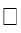  Коллективный товарный знак

 Коллективный товарный знак

 Коллективный товарный знак


Полное наименование заявителя с указанием организационно-правовой формы (или фамилия, имя, отчество (при наличии), если заявитель - физическое лицо)*.
Полное наименование заявителя с указанием организационно-правовой формы (или фамилия, имя, отчество (при наличии), если заявитель - физическое лицо)*.
Полное наименование заявителя с указанием организационно-правовой формы (или фамилия, имя, отчество (при наличии), если заявитель - физическое лицо)*.
Полное наименование заявителя с указанием организационно-правовой формы (или фамилия, имя, отчество (при наличии), если заявитель - физическое лицо)*.
Полное наименование заявителя с указанием организационно-правовой формы (или фамилия, имя, отчество (при наличии), если заявитель - физическое лицо)*.
Полное наименование заявителя с указанием организационно-правовой формы (или фамилия, имя, отчество (при наличии), если заявитель - физическое лицо)*.
Код страны по стандарту 

Всемирной организации интеллектуальной собственности st . 3

(если он установлен)
Сведения о государственной регистрации юридического лица, номер БИН или индивидуального предпринимателя, номер ИИН 

Сведения из документа, удостоверяющий личность, номер ИИН – для физического лица (для заявителей Республики Казахстан)
Сведения о государственной регистрации юридического лица, номер БИН или индивидуального предпринимателя, номер ИИН 

Сведения из документа, удостоверяющий личность, номер ИИН – для физического лица (для заявителей Республики Казахстан)
Сведения о государственной регистрации юридического лица, номер БИН или индивидуального предпринимателя, номер ИИН 

Сведения из документа, удостоверяющий личность, номер ИИН – для физического лица (для заявителей Республики Казахстан)
Сведения о государственной регистрации юридического лица, номер БИН или индивидуального предпринимателя, номер ИИН 

Сведения из документа, удостоверяющий личность, номер ИИН – для физического лица (для заявителей Республики Казахстан)
Сведения о государственной регистрации юридического лица, номер БИН или индивидуального предпринимателя, номер ИИН 

Сведения из документа, удостоверяющий личность, номер ИИН – для физического лица (для заявителей Республики Казахстан)
Сведения о государственной регистрации юридического лица, номер БИН или индивидуального предпринимателя, номер ИИН 

Сведения из документа, удостоверяющий личность, номер ИИН – для физического лица (для заявителей Республики Казахстан)
Сведения о государственной регистрации юридического лица, номер БИН или индивидуального предпринимателя, номер ИИН 

Сведения из документа, удостоверяющий личность, номер ИИН – для физического лица (для заявителей Республики Казахстан)
Адрес заявителя, телефон‚ мобильный телефон, телефакс, адрес электронной почты

Патентный поверенный или иной представитель
Адрес заявителя, телефон‚ мобильный телефон, телефакс, адрес электронной почты

Патентный поверенный или иной представитель
Адрес заявителя, телефон‚ мобильный телефон, телефакс, адрес электронной почты

Патентный поверенный или иной представитель
Адрес заявителя, телефон‚ мобильный телефон, телефакс, адрес электронной почты

Патентный поверенный или иной представитель
Адрес заявителя, телефон‚ мобильный телефон, телефакс, адрес электронной почты

Патентный поверенный или иной представитель
Адрес заявителя, телефон‚ мобильный телефон, телефакс, адрес электронной почты

Патентный поверенный или иной представитель
Адрес заявителя, телефон‚ мобильный телефон, телефакс, адрес электронной почты

Патентный поверенный или иной представитель
Адрес для переписки (полный почтовый адрес с указанием адресата), телефон‚ мобильный телефон, телефакс, адрес электронной почты
Адрес для переписки (полный почтовый адрес с указанием адресата), телефон‚ мобильный телефон, телефакс, адрес электронной почты
Адрес для переписки (полный почтовый адрес с указанием адресата), телефон‚ мобильный телефон, телефакс, адрес электронной почты
Адрес для переписки (полный почтовый адрес с указанием адресата), телефон‚ мобильный телефон, телефакс, адрес электронной почты
Адрес для переписки (полный почтовый адрес с указанием адресата), телефон‚ мобильный телефон, телефакс, адрес электронной почты
Адрес для переписки (полный почтовый адрес с указанием адресата), телефон‚ мобильный телефон, телефакс, адрес электронной почты
Адрес для переписки (полный почтовый адрес с указанием адресата), телефон‚ мобильный телефон, телефакс, адрес электронной почты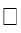 Испрашивается конвенционный приоритет по ранее поданной заявке (заявкам)

Испрашивается конвенционный приоритет по ранее поданной заявке (заявкам)

Испрашивается конвенционный приоритет по ранее поданной заявке (заявкам)

Испрашивается конвенционный приоритет по ранее поданной заявке (заявкам)

Испрашивается конвенционный приоритет по ранее поданной заявке (заявкам)

Испрашивается конвенционный приоритет по ранее поданной заявке (заявкам)

Испрашивается конвенционный приоритет по ранее поданной заявке (заявкам)


Номер первой заявки

Дата испрашиваемого приоритета

Код страны подачи по ST.3
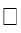  Испрашивается выставочный приоритет

 Испрашивается выставочный приоритет

 Испрашивается выставочный приоритет


Дата начала открытого показа 
Дата начала открытого показа 
Дата начала открытого показа 
Дата начала открытого показа 
Заявляемое обозначение:
Заявляемое обозначение:
Заявляемое обозначение: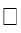  Товарный знак в стандартном шрифтовом исполнении

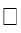  Транслитерация

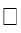  Перевод

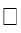  Товарный знак объемный

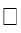  Товарный знак в цветовом 

исполнении

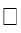  Неохраноспособные элементы (дискламация):

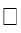 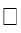 Указание цветов

 Товарный знак в стандартном шрифтовом исполнении

 Транслитерация

 Перевод

 Товарный знак объемный

 Товарный знак в цветовом 

исполнении

 Неохраноспособные элементы (дискламация):

Указание цветов

 Товарный знак в стандартном шрифтовом исполнении

 Транслитерация

 Перевод

 Товарный знак объемный

 Товарный знак в цветовом 

исполнении

 Неохраноспособные элементы (дискламация):

Указание цветов

 Товарный знак в стандартном шрифтовом исполнении

 Транслитерация

 Перевод

 Товарный знак объемный

 Товарный знак в цветовом 

исполнении

 Неохраноспособные элементы (дискламация):

Указание цветов


Примечание

*Наименование заполняется на казахском и русском языках для заявителей Республики Казахстан;

**транслитерация заполняется на русском языке для иностранных заявителей

нужное отметить 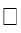 
Примечание

*Наименование заполняется на казахском и русском языках для заявителей Республики Казахстан;

**транслитерация заполняется на русском языке для иностранных заявителей

нужное отметить 
Примечание

*Наименование заполняется на казахском и русском языках для заявителей Республики Казахстан;

**транслитерация заполняется на русском языке для иностранных заявителей

нужное отметить 
Примечание

*Наименование заполняется на казахском и русском языках для заявителей Республики Казахстан;

**транслитерация заполняется на русском языке для иностранных заявителей

нужное отметить 
Примечание

*Наименование заполняется на казахском и русском языках для заявителей Республики Казахстан;

**транслитерация заполняется на русском языке для иностранных заявителей

нужное отметить 
Примечание

*Наименование заполняется на казахском и русском языках для заявителей Республики Казахстан;

**транслитерация заполняется на русском языке для иностранных заявителей

нужное отметить 
Примечание

*Наименование заполняется на казахском и русском языках для заявителей Республики Казахстан;

**транслитерация заполняется на русском языке для иностранных заявителей

нужное отметить 
Товары и услуги, для которых испрашивается охрана товарного знака, сгруппированные по классам Международной классификации товаров и услуг:
Товары и услуги, для которых испрашивается охрана товарного знака, сгруппированные по классам Международной классификации товаров и услуг:
Товары и услуги, для которых испрашивается охрана товарного знака, сгруппированные по классам Международной классификации товаров и услуг:
Товары и услуги, для которых испрашивается охрана товарного знака, сгруппированные по классам Международной классификации товаров и услуг:
Товары и услуги, для которых испрашивается охрана товарного знака, сгруппированные по классам Международной классификации товаров и услуг:
Товары и услуги, для которых испрашивается охрана товарного знака, сгруппированные по классам Международной классификации товаров и услуг:
Товары и услуги, для которых испрашивается охрана товарного знака, сгруппированные по классам Международной классификации товаров и услуг:
Заявляемое обозначение имеет более раннюю регистрацию в Казахстане. 

№ регистрации _____________
Заявляемое обозначение имеет более раннюю регистрацию в Казахстане. 

№ регистрации _____________
Заявляемое обозначение имеет более раннюю регистрацию в Казахстане. 

№ регистрации _____________
Заявляемое обозначение имеет более раннюю регистрацию в Казахстане. 

№ регистрации _____________
Заявляемое обозначение имеет более раннюю регистрацию в Казахстане. 

№ регистрации _____________
Заявляемое обозначение имеет более раннюю регистрацию в Казахстане. 

№ регистрации _____________
Заявляемое обозначение имеет более раннюю регистрацию в Казахстане. 

№ регистрации _____________
Перечень прилагаемых документов:

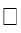  Изображения заявляемого обозначения в количестве ______ штук

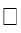  Перечень товаров/услуг (если он не поместился на бланке) 

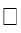  Документ об оплате: квитанция/платежное поручение №______от______________

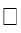  Доверенность

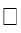  Заверенная копия ранее поданной (-ых) заявки (-ок)

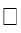  Перевод копии ранее поданной заявки

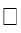  Соглашение о коллективном знаке

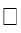 Другие документы (указать)‚ в том числе отмеченные в приложении_______ 

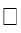 Всего листов __________________________________________

_ Перечень прилагаемых документов отметить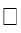  _____


Перечень прилагаемых документов:

 Изображения заявляемого обозначения в количестве ______ штук

 Перечень товаров/услуг (если он не поместился на бланке) 

 Документ об оплате: квитанция/платежное поручение №______от______________

 Доверенность

 Заверенная копия ранее поданной (-ых) заявки (-ок)

 Перевод копии ранее поданной заявки

 Соглашение о коллективном знаке

Другие документы (указать)‚ в том числе отмеченные в приложении_______ 

Всего листов __________________________________________

_ Перечень прилагаемых документов отметить _____


Перечень прилагаемых документов:

 Изображения заявляемого обозначения в количестве ______ штук

 Перечень товаров/услуг (если он не поместился на бланке) 

 Документ об оплате: квитанция/платежное поручение №______от______________

 Доверенность

 Заверенная копия ранее поданной (-ых) заявки (-ок)

 Перевод копии ранее поданной заявки

 Соглашение о коллективном знаке

Другие документы (указать)‚ в том числе отмеченные в приложении_______ 

Всего листов __________________________________________

_ Перечень прилагаемых документов отметить _____


Перечень прилагаемых документов:

 Изображения заявляемого обозначения в количестве ______ штук

 Перечень товаров/услуг (если он не поместился на бланке) 

 Документ об оплате: квитанция/платежное поручение №______от______________

 Доверенность

 Заверенная копия ранее поданной (-ых) заявки (-ок)

 Перевод копии ранее поданной заявки

 Соглашение о коллективном знаке

Другие документы (указать)‚ в том числе отмеченные в приложении_______ 

Всего листов __________________________________________

_ Перечень прилагаемых документов отметить _____


Перечень прилагаемых документов:

 Изображения заявляемого обозначения в количестве ______ штук

 Перечень товаров/услуг (если он не поместился на бланке) 

 Документ об оплате: квитанция/платежное поручение №______от______________

 Доверенность

 Заверенная копия ранее поданной (-ых) заявки (-ок)

 Перевод копии ранее поданной заявки

 Соглашение о коллективном знаке

Другие документы (указать)‚ в том числе отмеченные в приложении_______ 

Всего листов __________________________________________

_ Перечень прилагаемых документов отметить _____


Перечень прилагаемых документов:

 Изображения заявляемого обозначения в количестве ______ штук

 Перечень товаров/услуг (если он не поместился на бланке) 

 Документ об оплате: квитанция/платежное поручение №______от______________

 Доверенность

 Заверенная копия ранее поданной (-ых) заявки (-ок)

 Перевод копии ранее поданной заявки

 Соглашение о коллективном знаке

Другие документы (указать)‚ в том числе отмеченные в приложении_______ 

Всего листов __________________________________________

_ Перечень прилагаемых документов отметить _____


Перечень прилагаемых документов:

 Изображения заявляемого обозначения в количестве ______ штук

 Перечень товаров/услуг (если он не поместился на бланке) 

 Документ об оплате: квитанция/платежное поручение №______от______________

 Доверенность

 Заверенная копия ранее поданной (-ых) заявки (-ок)

 Перевод копии ранее поданной заявки

 Соглашение о коллективном знаке

Другие документы (указать)‚ в том числе отмеченные в приложении_______ 

Всего листов __________________________________________

_ Перечень прилагаемых документов отметить _____


Настоящим подтверждаю‚ что подача на регистрацию заявляемого обозначения не нарушает права интеллектуальной собственности других лиц
Настоящим подтверждаю‚ что подача на регистрацию заявляемого обозначения не нарушает права интеллектуальной собственности других лиц
Настоящим подтверждаю‚ что подача на регистрацию заявляемого обозначения не нарушает права интеллектуальной собственности других лиц
Настоящим подтверждаю‚ что подача на регистрацию заявляемого обозначения не нарушает права интеллектуальной собственности других лиц
Настоящим подтверждаю‚ что подача на регистрацию заявляемого обозначения не нарушает права интеллектуальной собственности других лиц
Настоящим подтверждаю‚ что подача на регистрацию заявляемого обозначения не нарушает права интеллектуальной собственности других лиц
Настоящим подтверждаю‚ что подача на регистрацию заявляемого обозначения не нарушает права интеллектуальной собственности других лиц
Подпись 

Должность (фамилия имя отчество (при его наличии)

МП 

Дата
Подпись 

Должность (фамилия имя отчество (при его наличии)

МП 

Дата
Подпись 

Должность (фамилия имя отчество (при его наличии)

МП 

Дата
Подпись 

Должность (фамилия имя отчество (при его наличии)

МП 

Дата
Подпись 

Должность (фамилия имя отчество (при его наличии)

МП 

Дата
Подпись 

Должность (фамилия имя отчество (при его наличии)

МП 

Дата
Подпись 

Должность (фамилия имя отчество (при его наличии)

МП 

ДатаПриложение 5
к приказу Министра юстиции
Республики Казахстан
от 30 апреля 2015 года № 251Приложение 1
к стандарту государственной услуги
"Регистрация права пользования
наименованием места происхождения товара"
Получатель:
Республиканское государственное предприятие "Национальный институт интеллектуальной собственности" Министерства юстиции Республики Казахстан
Республиканское государственное предприятие "Национальный институт интеллектуальной собственности" Министерства юстиции Республики Казахстан
Адрес
010000, Республика Казахстан, город Астана, район Есиль, проспект Мәңгілік Ел, 8, подъезд № 1, № 2
010000, Республика Казахстан, город Астана, район Есиль, проспект Мәңгілік Ел, 8, подъезд № 1, № 2
БИН:
020940003199
020940003199
КБЕ:
16
16
КНП:
859
859
Наименование банка
ИИК
БИК
Акционерное общество "Нурбанк"
KZ8584905KZ006015415
NURSKZKX
Акционерное общество "Казкоммерцбанк"
KZ489261501148407000
KZKOKZKX
Акционерное общество "Народный Банк Казахстана"
KZ386010111000288323
HSBKKZKX
Акционерное общество "Цеснабанк"
KZ98998ВТВ0000358095
TSESKZKA
Акционерное общество "АТФБанк"
KZ87826Z0KZTD2008449
ALMNKZKA
Дочерный банк акционерного общество "Сбербанк"
KZ14914012203KZ0047J
SABRKZKA
Филиал акционерного общество "ForteBank" в городе Астана
KZ1096503F0007611692
IRTYKZKAПриложение 2
к стандарту государственной услуги
"Регистрация права пользования
наименованием места происхождения товара"Форма
Дата поступления
(220) Дата подачи
(210) № заявки
(210) № заявки
(210) № заявки
ЗАЯВКА на регистрацию и (или) предоставление права пользования наименованием места происхождения товара

Республиканское государственное предприятие 

"Национальный институт

интеллектуальной собственности"

Министерства юстиции Республики Казахстан

010000, Республика Казахстан, город Астана, район Есиль, проспект Мәңгілік ел, 8, подъезд № 1, № 2
Республиканское государственное предприятие 

"Национальный институт

интеллектуальной собственности"

Министерства юстиции Республики Казахстан

010000, Республика Казахстан, город Астана, район Есиль, проспект Мәңгілік ел, 8, подъезд № 1, № 2
Республиканское государственное предприятие 

"Национальный институт

интеллектуальной собственности"

Министерства юстиции Республики Казахстан

010000, Республика Казахстан, город Астана, район Есиль, проспект Мәңгілік ел, 8, подъезд № 1, № 2
Республиканское государственное предприятие 

"Национальный институт

интеллектуальной собственности"

Министерства юстиции Республики Казахстан

010000, Республика Казахстан, город Астана, район Есиль, проспект Мәңгілік ел, 8, подъезд № 1, № 2
Представляя указанные ниже документы, прошу зарегистрировать указанное в заявке обозначение в качестве наименования места происхождения товара и предоставить право пользования им
Представляя указанные ниже документы, прошу зарегистрировать указанное в заявке обозначение в качестве наименования места происхождения товара и предоставить право пользования им
Представляя указанные ниже документы, прошу зарегистрировать указанное в заявке обозначение в качестве наименования места происхождения товара и предоставить право пользования им
Представляя указанные ниже документы, прошу зарегистрировать указанное в заявке обозначение в качестве наименования места происхождения товара и предоставить право пользования им
Представляя указанные ниже документы, прошу зарегистрировать указанное в заявке обозначение в качестве наименования места происхождения товара и предоставить право пользования им
(711) Заявитель/Заявители
(711) Заявитель/Заявители
Код страны по стандарту
Всемирной организации интеллектуальной st. 3 если он установлен)
Код страны по стандарту
Всемирной организации интеллектуальной st. 3 если он установлен)
Код страны по стандарту
Всемирной организации интеллектуальной st. 3 если он установлен)
Сведения о государственной регистрации с указанием полного наименования организационно-правовой формы юридического лица, БИН или индивидуального предпринимателя, номер ИИН
Сведения о государственной регистрации с указанием полного наименования организационно-правовой формы юридического лица, БИН или индивидуального предпринимателя, номер ИИН
Сведения о государственной регистрации с указанием полного наименования организационно-правовой формы юридического лица, БИН или индивидуального предпринимателя, номер ИИН
Сведения о государственной регистрации с указанием полного наименования организационно-правовой формы юридического лица, БИН или индивидуального предпринимателя, номер ИИН
Сведения о государственной регистрации с указанием полного наименования организационно-правовой формы юридического лица, БИН или индивидуального предпринимателя, номер ИИН
Полный адрес заявителя

Телефон: факс: адрес электронной почты
Полный адрес заявителя

Телефон: факс: адрес электронной почты
Полный адрес заявителя

Телефон: факс: адрес электронной почты
Полный адрес заявителя

Телефон: факс: адрес электронной почты
Полный адрес заявителя

Телефон: факс: адрес электронной почты
(750) Адрес для переписки (полный почтовый адрес, имя или наименование адресата)

Телефон (сотовый телефон): факс: адрес электронной почты
(750) Адрес для переписки (полный почтовый адрес, имя или наименование адресата)

Телефон (сотовый телефон): факс: адрес электронной почты
(750) Адрес для переписки (полный почтовый адрес, имя или наименование адресата)

Телефон (сотовый телефон): факс: адрес электронной почты
(750) Адрес для переписки (полный почтовый адрес, имя или наименование адресата)

Телефон (сотовый телефон): факс: адрес электронной почты
(750) Адрес для переписки (полный почтовый адрес, имя или наименование адресата)

Телефон (сотовый телефон): факс: адрес электронной почты
(740) Патентный поверенный (фамилия имя отчество (при его наличии) регистрационный номер) или иной представитель заявителя
(740) Патентный поверенный (фамилия имя отчество (при его наличии) регистрационный номер) или иной представитель заявителя
(740) Патентный поверенный (фамилия имя отчество (при его наличии) регистрационный номер) или иной представитель заявителя
(740) Патентный поверенный (фамилия имя отчество (при его наличии) регистрационный номер) или иной представитель заявителя
(740) Патентный поверенный (фамилия имя отчество (при его наличии) регистрационный номер) или иной представитель заявителя
(540) Заявленное обозначение (печатать заглавными буквами)
(540) Заявленное обозначение (печатать заглавными буквами)
(540) Заявленное обозначение (печатать заглавными буквами)
(540) Заявленное обозначение (печатать заглавными буквами)
(540) Заявленное обозначение (печатать заглавными буквами)
Вид товара 
Вид товара 
Вид товара 
Вид товара 
Вид товара 
Описание особых свойств товара
Описание особых свойств товара
Описание особых свойств товара
Описание особых свойств товара
Описание особых свойств товара
Место происхождения (производства) товара (с указанием границ
географического объекта)
Место происхождения (производства) товара (с указанием границ
географического объекта)
Место происхождения (производства) товара (с указанием границ
географического объекта)
Место происхождения (производства) товара (с указанием границ
географического объекта)
Место происхождения (производства) товара (с указанием границ
географического объекта)
Перечень прилагаемых документов
Перечень прилагаемых документов
Перечень прилагаемых документов
Количество листов в 1 экземпляр
Кол-во экз.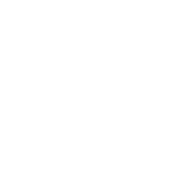 документ об оплате: cчет/платежное поручение №____ от _____

документ об оплате: cчет/платежное поручение №____ от _____

документ об оплате: cчет/платежное поручение №____ от _____

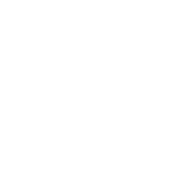 заключение компетентного органа 

заключение компетентного органа 

заключение компетентного органа 

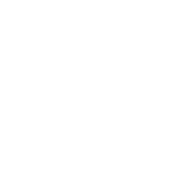 перевод на казахский и русский языки документов

перевод на казахский и русский языки документов

перевод на казахский и русский языки документов

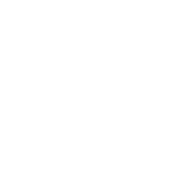 доверенность

доверенность

доверенность

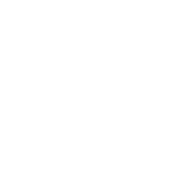 другие документы (указать)‚ в том числе отмеченные в п.

другие документы (указать)‚ в том числе отмеченные в п.

другие документы (указать)‚ в том числе отмеченные в п.


всего листов
всего листов
всего листов
Подпись

Должность (фамилия имя отчество (при его наличии) 

МП 

Дата

Подпись заявителя (заверенная печатью, если заявитель является юридическим
лицом) или патентного поверенного и дата

На использование сведений, составляющих охраняемую Законом тайну, содержащихся в информационных системах, при оказании государственных услуг, если иное не предусмотрено Законами Республики Казахстан, согласен.
Подпись

Должность (фамилия имя отчество (при его наличии) 

МП 

Дата

Подпись заявителя (заверенная печатью, если заявитель является юридическим
лицом) или патентного поверенного и дата

На использование сведений, составляющих охраняемую Законом тайну, содержащихся в информационных системах, при оказании государственных услуг, если иное не предусмотрено Законами Республики Казахстан, согласен.
Подпись

Должность (фамилия имя отчество (при его наличии) 

МП 

Дата

Подпись заявителя (заверенная печатью, если заявитель является юридическим
лицом) или патентного поверенного и дата

На использование сведений, составляющих охраняемую Законом тайну, содержащихся в информационных системах, при оказании государственных услуг, если иное не предусмотрено Законами Республики Казахстан, согласен.
Подпись

Должность (фамилия имя отчество (при его наличии) 

МП 

Дата

Подпись заявителя (заверенная печатью, если заявитель является юридическим
лицом) или патентного поверенного и дата

На использование сведений, составляющих охраняемую Законом тайну, содержащихся в информационных системах, при оказании государственных услуг, если иное не предусмотрено Законами Республики Казахстан, согласен.
Подпись

Должность (фамилия имя отчество (при его наличии) 

МП 

Дата

Подпись заявителя (заверенная печатью, если заявитель является юридическим
лицом) или патентного поверенного и дата

На использование сведений, составляющих охраняемую Законом тайну, содержащихся в информационных системах, при оказании государственных услуг, если иное не предусмотрено Законами Республики Казахстан, согласен.Приложение 6
к приказу Министра юстиции
Республики Казахстан
от 30 апреля 2015 года № 251Приложение 1
к стандарту государственной
услуги "Выдача патента на
промышленный образец"
Получатель:
Республиканское государственное предприятие "Национальный институт интеллектуальной собственности" Министерства юстиции Республики Казахстан
Республиканское государственное предприятие "Национальный институт интеллектуальной собственности" Министерства юстиции Республики Казахстан
Адрес
010000, Республика Казахстан, город Астана, район Есиль, проспект Мәңгілік Ел, 8, подъезд № 1, № 2
010000, Республика Казахстан, город Астана, район Есиль, проспект Мәңгілік Ел, 8, подъезд № 1, № 2
БИН:
020940003199
020940003199
КБЕ:
16
16
КНП:
859
859
Наименование банка
ИИК
БИК
Акционерное общество "Нурбанк"
KZ8584905KZ006015415
NURSKZKX
Акционерное общество "Казкоммерцбанк"
KZ489261501148407000
KZKOKZKX
Акционерное общество "Народный Банк Казахстана"
KZ386010111000288323
HSBKKZKX
Акционерное общество "Цеснабанк"
KZ98998ВТВ0000358095
TSESKZKA
Акционерное общество "АТФБанк"
KZ87826Z0KZTD2008449
ALMNKZKA
Дочерный банк Акционерного общество "Сбербанк"
KZ14914012203KZ0047J
SABRKZKA
Филиал акционерного общество "ForteBank" в городе Астана
KZ1096503F0007611692
IRTYKZKAПриложение 2
к стандарту государственной
услуги "Выдача патента на
промышленный образец"Форма № 1-ПО
Входящий номер

Дата поступления
(21) Регистрационный №
(21) Регистрационный №
(21) Регистрационный №
(22) Дата подачи
(22) Дата подачи
(22) Дата подачи
Входящий номер

Дата поступления
(21) Регистрационный №
(21) Регистрационный №
(21) Регистрационный №
приоритет
приоритет
приоритет
Заявление

о выдаче патента

Республики Казахстан

на промышленный образец

Республиканское государственное предприятие "Национальный институт интеллектуальной собственности" Министерства юстиции Республики Казахстан

010000, Республика Казахстан, город Астана, район Есиль, проспект Мәңгілік ел, 8, подъезд № 1, № 2
Республиканское государственное предприятие "Национальный институт интеллектуальной собственности" Министерства юстиции Республики Казахстан

010000, Республика Казахстан, город Астана, район Есиль, проспект Мәңгілік ел, 8, подъезд № 1, № 2
Республиканское государственное предприятие "Национальный институт интеллектуальной собственности" Министерства юстиции Республики Казахстан

010000, Республика Казахстан, город Астана, район Есиль, проспект Мәңгілік ел, 8, подъезд № 1, № 2
Республиканское государственное предприятие "Национальный институт интеллектуальной собственности" Министерства юстиции Республики Казахстан

010000, Республика Казахстан, город Астана, район Есиль, проспект Мәңгілік ел, 8, подъезд № 1, № 2
Предоставляя указанные ниже документы, прошу (просим) выдать патент Республики Казахстан на имя заявителя (ей)
Предоставляя указанные ниже документы, прошу (просим) выдать патент Республики Казахстан на имя заявителя (ей)
Предоставляя указанные ниже документы, прошу (просим) выдать патент Республики Казахстан на имя заявителя (ей)
Предоставляя указанные ниже документы, прошу (просим) выдать патент Республики Казахстан на имя заявителя (ей)
Предоставляя указанные ниже документы, прошу (просим) выдать патент Республики Казахстан на имя заявителя (ей)
Предоставляя указанные ниже документы, прошу (просим) выдать патент Республики Казахстан на имя заявителя (ей)
Код страны

по стандарту
(71) Заявитель (и):

 (указывается полное имя или наименование и местожительство или местонахождение.

Данные о местожительстве авторов-заявителей приводятся в графе с кодом (97)

Сведения о государственной регистрации юридического лица, номер БИН или индивидуального предпринимателя, номер ИИН (для заявителей Республики Казахстан)

 
(71) Заявитель (и):

 (указывается полное имя или наименование и местожительство или местонахождение.

Данные о местожительстве авторов-заявителей приводятся в графе с кодом (97)

Сведения о государственной регистрации юридического лица, номер БИН или индивидуального предпринимателя, номер ИИН (для заявителей Республики Казахстан)

 
(71) Заявитель (и):

 (указывается полное имя или наименование и местожительство или местонахождение.

Данные о местожительстве авторов-заявителей приводятся в графе с кодом (97)

Сведения о государственной регистрации юридического лица, номер БИН или индивидуального предпринимателя, номер ИИН (для заявителей Республики Казахстан)

 
(71) Заявитель (и):

 (указывается полное имя или наименование и местожительство или местонахождение.

Данные о местожительстве авторов-заявителей приводятся в графе с кодом (97)

Сведения о государственной регистрации юридического лица, номер БИН или индивидуального предпринимателя, номер ИИН (для заявителей Республики Казахстан)

 
(71) Заявитель (и):

 (указывается полное имя или наименование и местожительство или местонахождение.

Данные о местожительстве авторов-заявителей приводятся в графе с кодом (97)

Сведения о государственной регистрации юридического лица, номер БИН или индивидуального предпринимателя, номер ИИН (для заявителей Республики Казахстан)

 
(71) Заявитель (и):

 (указывается полное имя или наименование и местожительство или местонахождение.

Данные о местожительстве авторов-заявителей приводятся в графе с кодом (97)

Сведения о государственной регистрации юридического лица, номер БИН или индивидуального предпринимателя, номер ИИН (для заявителей Республики Казахстан)

 
Всемирной организации интеллектуальной ST.3

(если он установлен)
(71) Заявитель (и):

 (указывается полное имя или наименование и местожительство или местонахождение.

Данные о местожительстве авторов-заявителей приводятся в графе с кодом (97)

Сведения о государственной регистрации юридического лица, номер БИН или индивидуального предпринимателя, номер ИИН (для заявителей Республики Казахстан)

 
(71) Заявитель (и):

 (указывается полное имя или наименование и местожительство или местонахождение.

Данные о местожительстве авторов-заявителей приводятся в графе с кодом (97)

Сведения о государственной регистрации юридического лица, номер БИН или индивидуального предпринимателя, номер ИИН (для заявителей Республики Казахстан)

 
(71) Заявитель (и):

 (указывается полное имя или наименование и местожительство или местонахождение.

Данные о местожительстве авторов-заявителей приводятся в графе с кодом (97)

Сведения о государственной регистрации юридического лица, номер БИН или индивидуального предпринимателя, номер ИИН (для заявителей Республики Казахстан)

 
(71) Заявитель (и):

 (указывается полное имя или наименование и местожительство или местонахождение.

Данные о местожительстве авторов-заявителей приводятся в графе с кодом (97)

Сведения о государственной регистрации юридического лица, номер БИН или индивидуального предпринимателя, номер ИИН (для заявителей Республики Казахстан)

 
(71) Заявитель (и):

 (указывается полное имя или наименование и местожительство или местонахождение.

Данные о местожительстве авторов-заявителей приводятся в графе с кодом (97)

Сведения о государственной регистрации юридического лица, номер БИН или индивидуального предпринимателя, номер ИИН (для заявителей Республики Казахстан)

 
(71) Заявитель (и):

 (указывается полное имя или наименование и местожительство или местонахождение.

Данные о местожительстве авторов-заявителей приводятся в графе с кодом (97)

Сведения о государственной регистрации юридического лица, номер БИН или индивидуального предпринимателя, номер ИИН (для заявителей Республики Казахстан)

 
Заполняется только при испрашивании приоритета по дате, более ранней, чем дата подачи заявки в Республиканское государственное предприятие "Национальный институт интеллектуальной собственности"

Прошу (просим) установить приоритет промышленного образца по дате:
Заполняется только при испрашивании приоритета по дате, более ранней, чем дата подачи заявки в Республиканское государственное предприятие "Национальный институт интеллектуальной собственности"

Прошу (просим) установить приоритет промышленного образца по дате:
Заполняется только при испрашивании приоритета по дате, более ранней, чем дата подачи заявки в Республиканское государственное предприятие "Национальный институт интеллектуальной собственности"

Прошу (просим) установить приоритет промышленного образца по дате:
Заполняется только при испрашивании приоритета по дате, более ранней, чем дата подачи заявки в Республиканское государственное предприятие "Национальный институт интеллектуальной собственности"

Прошу (просим) установить приоритет промышленного образца по дате:
Заполняется только при испрашивании приоритета по дате, более ранней, чем дата подачи заявки в Республиканское государственное предприятие "Национальный институт интеллектуальной собственности"

Прошу (просим) установить приоритет промышленного образца по дате:
Заполняется только при испрашивании приоритета по дате, более ранней, чем дата подачи заявки в Республиканское государственное предприятие "Национальный институт интеллектуальной собственности"

Прошу (просим) установить приоритет промышленного образца по дате:
Заполняется только при испрашивании приоритета по дате, более ранней, чем дата подачи заявки в Республиканское государственное предприятие "Национальный институт интеллектуальной собственности"

Прошу (просим) установить приоритет промышленного образца по дате:
подачи первой (ых) заявки (ок) в государстве-участнике Парижской конвенции в соответствии с пунктом 2 статьи 20 Патентного Закона Республики Казахстан (далее –Закон)
подачи первой (ых) заявки (ок) в государстве-участнике Парижской конвенции в соответствии с пунктом 2 статьи 20 Патентного Закона Республики Казахстан (далее –Закон)
подачи первой (ых) заявки (ок) в государстве-участнике Парижской конвенции в соответствии с пунктом 2 статьи 20 Патентного Закона Республики Казахстан (далее –Закон)
подачи первой (ых) заявки (ок) в государстве-участнике Парижской конвенции в соответствии с пунктом 2 статьи 20 Патентного Закона Республики Казахстан (далее –Закон)
подачи первой (ых) заявки (ок) в государстве-участнике Парижской конвенции в соответствии с пунктом 2 статьи 20 Патентного Закона Республики Казахстан (далее –Закон)
подачи первой (ых) заявки (ок) в государстве-участнике Парижской конвенции в соответствии с пунктом 2 статьи 20 Патентного Закона Республики Казахстан (далее –Закон)
подачи первой (ых) заявки (ок) в государстве-участнике Парижской конвенции в соответствии с пунктом 2 статьи 20 Патентного Закона Республики Казахстан (далее –Закон)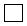  подачи более ранней заявки в республиканское государственное предприятие "Национальный институт интеллектуальной собственности" в соответствии с пунктом 4 статьи 20 Закона

 подачи более ранней заявки в республиканское государственное предприятие "Национальный институт интеллектуальной собственности" в соответствии с пунктом 4 статьи 20 Закона

 подачи более ранней заявки в республиканское государственное предприятие "Национальный институт интеллектуальной собственности" в соответствии с пунктом 4 статьи 20 Закона

 подачи более ранней заявки в республиканское государственное предприятие "Национальный институт интеллектуальной собственности" в соответствии с пунктом 4 статьи 20 Закона

 подачи более ранней заявки в республиканское государственное предприятие "Национальный институт интеллектуальной собственности" в соответствии с пунктом 4 статьи 20 Закона

 подачи более ранней заявки в республиканское государственное предприятие "Национальный институт интеллектуальной собственности" в соответствии с пунктом 4 статьи 20 Закона

 подачи более ранней заявки в республиканское государственное предприятие "Национальный институт интеллектуальной собственности" в соответствии с пунктом 4 статьи 20 Закона

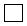  подачи первоначальной заявки в республиканское государственное предприятие "Национальный институт интеллектуальной собственности" в соответствии с пунктом 5 статьи 20 Закона

 подачи первоначальной заявки в республиканское государственное предприятие "Национальный институт интеллектуальной собственности" в соответствии с пунктом 5 статьи 20 Закона

 подачи первоначальной заявки в республиканское государственное предприятие "Национальный институт интеллектуальной собственности" в соответствии с пунктом 5 статьи 20 Закона

 подачи первоначальной заявки в республиканское государственное предприятие "Национальный институт интеллектуальной собственности" в соответствии с пунктом 5 статьи 20 Закона

 подачи первоначальной заявки в республиканское государственное предприятие "Национальный институт интеллектуальной собственности" в соответствии с пунктом 5 статьи 20 Закона

 подачи первоначальной заявки в республиканское государственное предприятие "Национальный институт интеллектуальной собственности" в соответствии с пунктом 5 статьи 20 Закона

 подачи первоначальной заявки в республиканское государственное предприятие "Национальный институт интеллектуальной собственности" в соответствии с пунктом 5 статьи 20 Закона

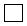  поступления дополнительных материалов к более ранней заявке (пункт 3 статьи 20 Закона)

 поступления дополнительных материалов к более ранней заявке (пункт 3 статьи 20 Закона)

 поступления дополнительных материалов к более ранней заявке (пункт 3 статьи 20 Закона)

 поступления дополнительных материалов к более ранней заявке (пункт 3 статьи 20 Закона)

 поступления дополнительных материалов к более ранней заявке (пункт 3 статьи 20 Закона)

 поступления дополнительных материалов к более ранней заявке (пункт 3 статьи 20 Закона)

 поступления дополнительных материалов к более ранней заявке (пункт 3 статьи 20 Закона)

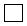 № первой, более ранней, первоначальной заявки

№ первой, более ранней, первоначальной заявки


Дата испрашиваемого

приоритета
Дата испрашиваемого

приоритета
Дата испрашиваемого

приоритета
(33) Код страны подачи по ST.3 (при испрашивании конвенционного приоритета)
(33) Код страны подачи по ST.3 (при испрашивании конвенционного приоритета)
(54) Название промышленного образца
(54) Название промышленного образца
(54) Название промышленного образца
(54) Название промышленного образца
(54) Название промышленного образца
(54) Название промышленного образца
(54) Название промышленного образца
(98) Адрес для переписки (полный почтовый адрес и имя адресата), адрес электронной почты

Телефон:                                            Мобильный телефон                                Факс:
(98) Адрес для переписки (полный почтовый адрес и имя адресата), адрес электронной почты

Телефон:                                            Мобильный телефон                                Факс:
(98) Адрес для переписки (полный почтовый адрес и имя адресата), адрес электронной почты

Телефон:                                            Мобильный телефон                                Факс:
(98) Адрес для переписки (полный почтовый адрес и имя адресата), адрес электронной почты

Телефон:                                            Мобильный телефон                                Факс:
(98) Адрес для переписки (полный почтовый адрес и имя адресата), адрес электронной почты

Телефон:                                            Мобильный телефон                                Факс:
(98) Адрес для переписки (полный почтовый адрес и имя адресата), адрес электронной почты

Телефон:                                            Мобильный телефон                                Факс:
(98) Адрес для переписки (полный почтовый адрес и имя адресата), адрес электронной почты

Телефон:                                            Мобильный телефон                                Факс:
(74) Патентный поверенный (полное имя, регистрационный номер, адрес) или представитель заявителя (ей) (полное имя или наименование ,адрес)
(74) Патентный поверенный (полное имя, регистрационный номер, адрес) или представитель заявителя (ей) (полное имя или наименование ,адрес)
(74) Патентный поверенный (полное имя, регистрационный номер, адрес) или представитель заявителя (ей) (полное имя или наименование ,адрес)
(74) Патентный поверенный (полное имя, регистрационный номер, адрес) или представитель заявителя (ей) (полное имя или наименование ,адрес)
(74) Патентный поверенный (полное имя, регистрационный номер, адрес) или представитель заявителя (ей) (полное имя или наименование ,адрес)
(74) Патентный поверенный (полное имя, регистрационный номер, адрес) или представитель заявителя (ей) (полное имя или наименование ,адрес)
(74) Патентный поверенный (полное имя, регистрационный номер, адрес) или представитель заявителя (ей) (полное имя или наименование ,адрес)
Перечень прилагаемых документов

Количество листов в 1 экземпляре
Количество экземпляров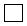 приложение к заявлению

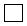  описание промышленного образца

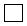  комплект изображений изделия

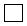  чертеж(и) и иные материалы

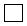  документ об оплате подачи заявки

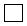  документ, подтверждающий наличие оснований для уменьшения размера оплаты

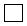  копия(и) первой(ых) заявки(ок) (при испрашивании конвенционного приоритета)

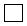  документы заявки на иностранном языке

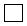  доверенность, удостоверяющая полномочия патентного поверенного или представителя

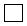  другой документ (указать)


(72) Автор (ы) (указывается полное имя)
(97) Полный почтовый адрес местожительства, включая наименование страны и ее код по стандарту Всемирной организации интеллектуальной ST.3, если он установлен
(97) Полный почтовый адрес местожительства, включая наименование страны и ее код по стандарту Всемирной организации интеллектуальной ST.3, если он установлен
Подпись (и) автора (ов)-заявителя (ей) и/или автора (ов), уступившего (их) право на получение патента
Я (мы) ___________________________________________________________________________________________

(фамилия имя отчество) при наличии)

прошу (просим) не упоминать меня (нас) как автора (ов) при публикации сведений о выдаче патента

Подпись (и) автора (ов):
Я (мы) ___________________________________________________________________________________________

(фамилия имя отчество) при наличии)

прошу (просим) не упоминать меня (нас) как автора (ов) при публикации сведений о выдаче патента

Подпись (и) автора (ов):
Я (мы) ___________________________________________________________________________________________

(фамилия имя отчество) при наличии)

прошу (просим) не упоминать меня (нас) как автора (ов) при публикации сведений о выдаче патента

Подпись (и) автора (ов):
Я (мы) ___________________________________________________________________________________________

(фамилия имя отчество) при наличии)

прошу (просим) не упоминать меня (нас) как автора (ов) при публикации сведений о выдаче патента

Подпись (и) автора (ов):
Подпись

подпись (и) заявителя (ей), не являющегося (ихся) автором (ами), дата подписания (при подписании от имени юридического лица подпись руководителя скрепляется печатью)

(подпись руководителя скрепляется печатью) юридического лица

(подпись руководителя скрепляется печатью) юридического лица подпись руководителя скрепляется печатью)

На использование сведений, составляющих охраняемую Законом тайну, содержащихся в информационных системах, при оказании государственных услуг, если иное не предусмотрено Законами Республики Казахстан, согласен.
Подпись

подпись (и) заявителя (ей), не являющегося (ихся) автором (ами), дата подписания (при подписании от имени юридического лица подпись руководителя скрепляется печатью)

(подпись руководителя скрепляется печатью) юридического лица

(подпись руководителя скрепляется печатью) юридического лица подпись руководителя скрепляется печатью)

На использование сведений, составляющих охраняемую Законом тайну, содержащихся в информационных системах, при оказании государственных услуг, если иное не предусмотрено Законами Республики Казахстан, согласен.
Подпись

подпись (и) заявителя (ей), не являющегося (ихся) автором (ами), дата подписания (при подписании от имени юридического лица подпись руководителя скрепляется печатью)

(подпись руководителя скрепляется печатью) юридического лица

(подпись руководителя скрепляется печатью) юридического лица подпись руководителя скрепляется печатью)

На использование сведений, составляющих охраняемую Законом тайну, содержащихся в информационных системах, при оказании государственных услуг, если иное не предусмотрено Законами Республики Казахстан, согласен.
Подпись

подпись (и) заявителя (ей), не являющегося (ихся) автором (ами), дата подписания (при подписании от имени юридического лица подпись руководителя скрепляется печатью)

(подпись руководителя скрепляется печатью) юридического лица

(подпись руководителя скрепляется печатью) юридического лица подпись руководителя скрепляется печатью)

На использование сведений, составляющих охраняемую Законом тайну, содержащихся в информационных системах, при оказании государственных услуг, если иное не предусмотрено Законами Республики Казахстан, согласен.Приложение 7
к приказу Министра юстиции
Республики Казахстан
от 30 апреля 2015 года № 251Приложение 1 к стандарту
государственной услуги
"Выдача патента на полезную модель"
Получатель:
Республиканское государственное предприятие "Национальный институт интеллектуальной собственности" Министерства юстиции Республики Казахстан
Республиканское государственное предприятие "Национальный институт интеллектуальной собственности" Министерства юстиции Республики Казахстан
Адрес
010000, Республика Казахстан, город Астана, район Есиль, проспект Мәңгілік Ел, 8, подъезд № 1, № 2
010000, Республика Казахстан, город Астана, район Есиль, проспект Мәңгілік Ел, 8, подъезд № 1, № 2
БИН:
020940003199
020940003199
КБЕ:
16
16
КНП:
859
859
Наименование банка
ИИК

БИК

Акционерное общество "Нурбанк"
KZ8584905KZ006015415
NURSKZKX
Акционерное общество "Казкоммерцбанк"
KZ489261501148407000
KZKOKZKX
Акционерное общество "Народный Банк Казахстана"
KZ386010111000288323
HSBKKZKX
Акционерное общество "Цеснабанк"
KZ98998ВТВ0000358095
TSESKZKA
Акционерное общество "АТФБанк"
KZ87826Z0KZTD2008449
ALMNKZKA
Дочерный банк Акционерного общество "Сбербанк"
KZ14914012203KZ0047J
SABRKZKA
Филиал акционерного общество "ForteBank" в городе Астана
KZ1096503F0007611692
IRTYKZKAПриложение 2 к стандарту
государственной услуги
"Выдача патента на полезную модель"изобретение"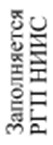 
Дата поступления
(85) Дата перевода международной заявки на национальную фазу
(85) Дата перевода международной заявки на национальную фазу
(85) Дата перевода международной заявки на национальную фазу
(85) Дата перевода международной заявки на национальную фазу
(85) Дата перевода международной заявки на национальную фазу
(21) Регистрационный №
(21) Регистрационный №
(21) Регистрационный №
(21) Регистрационный №
(21) Регистрационный №
(22) Дата подачи
Дата поступления
(85) Дата перевода международной заявки на национальную фазу
(85) Дата перевода международной заявки на национальную фазу
(85) Дата перевода международной заявки на национальную фазу
(85) Дата перевода международной заявки на национальную фазу
(85) Дата перевода международной заявки на национальную фазу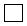  (86) регистрационный номер международной заявки и дата международной подачи, установленные получающим ведомством 

 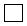  (87) номер и дата международной публикации международной заявки

 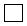  (96) номер евразийской заявки и дата подачи заявки, установленные получающим ведомством

 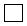  (97) номер и дата публикации евразийской заявки 

 (86) регистрационный номер международной заявки и дата международной подачи, установленные получающим ведомством 

  (87) номер и дата международной публикации международной заявки

  (96) номер евразийской заявки и дата подачи заявки, установленные получающим ведомством

  (97) номер и дата публикации евразийской заявки 

 (86) регистрационный номер международной заявки и дата международной подачи, установленные получающим ведомством 

  (87) номер и дата международной публикации международной заявки

  (96) номер евразийской заявки и дата подачи заявки, установленные получающим ведомством

  (97) номер и дата публикации евразийской заявки 

 (86) регистрационный номер международной заявки и дата международной подачи, установленные получающим ведомством 

  (87) номер и дата международной публикации международной заявки

  (96) номер евразийской заявки и дата подачи заявки, установленные получающим ведомством

  (97) номер и дата публикации евразийской заявки 

 (86) регистрационный номер международной заявки и дата международной подачи, установленные получающим ведомством 

  (87) номер и дата международной публикации международной заявки

  (96) номер евразийской заявки и дата подачи заявки, установленные получающим ведомством

  (97) номер и дата публикации евразийской заявки 

 (86) регистрационный номер международной заявки и дата международной подачи, установленные получающим ведомством 

  (87) номер и дата международной публикации международной заявки

  (96) номер евразийской заявки и дата подачи заявки, установленные получающим ведомством

  (97) номер и дата публикации евразийской заявки 

 (86) регистрационный номер международной заявки и дата международной подачи, установленные получающим ведомством 

  (87) номер и дата международной публикации международной заявки

  (96) номер евразийской заявки и дата подачи заявки, установленные получающим ведомством

  (97) номер и дата публикации евразийской заявки 

 (86) регистрационный номер международной заявки и дата международной подачи, установленные получающим ведомством 

  (87) номер и дата международной публикации международной заявки

  (96) номер евразийской заявки и дата подачи заявки, установленные получающим ведомством

  (97) номер и дата публикации евразийской заявки 

 (86) регистрационный номер международной заявки и дата международной подачи, установленные получающим ведомством 

  (87) номер и дата международной публикации международной заявки

  (96) номер евразийской заявки и дата подачи заявки, установленные получающим ведомством

  (97) номер и дата публикации евразийской заявки 

 (86) регистрационный номер международной заявки и дата международной подачи, установленные получающим ведомством 

  (87) номер и дата международной публикации международной заявки

  (96) номер евразийской заявки и дата подачи заявки, установленные получающим ведомством

  (97) номер и дата публикации евразийской заявки 

 (86) регистрационный номер международной заявки и дата международной подачи, установленные получающим ведомством 

  (87) номер и дата международной публикации международной заявки

  (96) номер евразийской заявки и дата подачи заявки, установленные получающим ведомством

  (97) номер и дата публикации евразийской заявки 

 (86) регистрационный номер международной заявки и дата международной подачи, установленные получающим ведомством 

  (87) номер и дата международной публикации международной заявки

  (96) номер евразийской заявки и дата подачи заявки, установленные получающим ведомством

  (97) номер и дата публикации евразийской заявки 


ЗАЯВЛЕНИЕ

о выдаче патента

Республики Казахстан

на изобретение






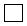 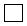 
Республиканское государственное предприятие "Национальный институт интеллектуальной собственности"

Министерства юстиции Республики Казахстан

010000, Республика Казахстан, город Астана, район Есиль, проспект Мәңгілік ел, 8, подъезд № 1, № 2


Республиканское государственное предприятие "Национальный институт интеллектуальной собственности"

Министерства юстиции Республики Казахстан

010000, Республика Казахстан, город Астана, район Есиль, проспект Мәңгілік ел, 8, подъезд № 1, № 2


Республиканское государственное предприятие "Национальный институт интеллектуальной собственности"

Министерства юстиции Республики Казахстан

010000, Республика Казахстан, город Астана, район Есиль, проспект Мәңгілік ел, 8, подъезд № 1, № 2


Республиканское государственное предприятие "Национальный институт интеллектуальной собственности"

Министерства юстиции Республики Казахстан

010000, Республика Казахстан, город Астана, район Есиль, проспект Мәңгілік ел, 8, подъезд № 1, № 2


Республиканское государственное предприятие "Национальный институт интеллектуальной собственности"

Министерства юстиции Республики Казахстан

010000, Республика Казахстан, город Астана, район Есиль, проспект Мәңгілік ел, 8, подъезд № 1, № 2


Республиканское государственное предприятие "Национальный институт интеллектуальной собственности"

Министерства юстиции Республики Казахстан

010000, Республика Казахстан, город Астана, район Есиль, проспект Мәңгілік ел, 8, подъезд № 1, № 2


Республиканское государственное предприятие "Национальный институт интеллектуальной собственности"

Министерства юстиции Республики Казахстан

010000, Республика Казахстан, город Астана, район Есиль, проспект Мәңгілік ел, 8, подъезд № 1, № 2


Республиканское государственное предприятие "Национальный институт интеллектуальной собственности"

Министерства юстиции Республики Казахстан

010000, Республика Казахстан, город Астана, район Есиль, проспект Мәңгілік ел, 8, подъезд № 1, № 2

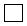  Предоставляя указанные ниже документы, прошу (просим) выдать патент Республики Казахстан на изобретение на имя заявителя (ей)

(71) Заявитель (и):

 (указывается полное имя или наименование и местожительство или местонахождение.

Данные о местожительстве авторов-заявителей приводятся в графе, рядом с графой с кодом (72)

Сведения о государственной регистрации юридического лица, номер БИН или индивидуального предпринимателя, номер ИИН (для заявителей Республики Казахстан)

 Предоставляя указанные ниже документы, прошу (просим) выдать патент Республики Казахстан на изобретение на имя заявителя (ей)

(71) Заявитель (и):

 (указывается полное имя или наименование и местожительство или местонахождение.

Данные о местожительстве авторов-заявителей приводятся в графе, рядом с графой с кодом (72)

Сведения о государственной регистрации юридического лица, номер БИН или индивидуального предпринимателя, номер ИИН (для заявителей Республики Казахстан)

 Предоставляя указанные ниже документы, прошу (просим) выдать патент Республики Казахстан на изобретение на имя заявителя (ей)

(71) Заявитель (и):

 (указывается полное имя или наименование и местожительство или местонахождение.

Данные о местожительстве авторов-заявителей приводятся в графе, рядом с графой с кодом (72)

Сведения о государственной регистрации юридического лица, номер БИН или индивидуального предпринимателя, номер ИИН (для заявителей Республики Казахстан)

 Предоставляя указанные ниже документы, прошу (просим) выдать патент Республики Казахстан на изобретение на имя заявителя (ей)

(71) Заявитель (и):

 (указывается полное имя или наименование и местожительство или местонахождение.

Данные о местожительстве авторов-заявителей приводятся в графе, рядом с графой с кодом (72)

Сведения о государственной регистрации юридического лица, номер БИН или индивидуального предпринимателя, номер ИИН (для заявителей Республики Казахстан)

 Предоставляя указанные ниже документы, прошу (просим) выдать патент Республики Казахстан на изобретение на имя заявителя (ей)

(71) Заявитель (и):

 (указывается полное имя или наименование и местожительство или местонахождение.

Данные о местожительстве авторов-заявителей приводятся в графе, рядом с графой с кодом (72)

Сведения о государственной регистрации юридического лица, номер БИН или индивидуального предпринимателя, номер ИИН (для заявителей Республики Казахстан)

 Предоставляя указанные ниже документы, прошу (просим) выдать патент Республики Казахстан на изобретение на имя заявителя (ей)

(71) Заявитель (и):

 (указывается полное имя или наименование и местожительство или местонахождение.

Данные о местожительстве авторов-заявителей приводятся в графе, рядом с графой с кодом (72)

Сведения о государственной регистрации юридического лица, номер БИН или индивидуального предпринимателя, номер ИИН (для заявителей Республики Казахстан)

 Предоставляя указанные ниже документы, прошу (просим) выдать патент Республики Казахстан на изобретение на имя заявителя (ей)

(71) Заявитель (и):

 (указывается полное имя или наименование и местожительство или местонахождение.

Данные о местожительстве авторов-заявителей приводятся в графе, рядом с графой с кодом (72)

Сведения о государственной регистрации юридического лица, номер БИН или индивидуального предпринимателя, номер ИИН (для заявителей Республики Казахстан)

 Предоставляя указанные ниже документы, прошу (просим) выдать патент Республики Казахстан на изобретение на имя заявителя (ей)

(71) Заявитель (и):

 (указывается полное имя или наименование и местожительство или местонахождение.

Данные о местожительстве авторов-заявителей приводятся в графе, рядом с графой с кодом (72)

Сведения о государственной регистрации юридического лица, номер БИН или индивидуального предпринимателя, номер ИИН (для заявителей Республики Казахстан)

 Предоставляя указанные ниже документы, прошу (просим) выдать патент Республики Казахстан на изобретение на имя заявителя (ей)

(71) Заявитель (и):

 (указывается полное имя или наименование и местожительство или местонахождение.

Данные о местожительстве авторов-заявителей приводятся в графе, рядом с графой с кодом (72)

Сведения о государственной регистрации юридического лица, номер БИН или индивидуального предпринимателя, номер ИИН (для заявителей Республики Казахстан)

 Предоставляя указанные ниже документы, прошу (просим) выдать патент Республики Казахстан на изобретение на имя заявителя (ей)

(71) Заявитель (и):

 (указывается полное имя или наименование и местожительство или местонахождение.

Данные о местожительстве авторов-заявителей приводятся в графе, рядом с графой с кодом (72)

Сведения о государственной регистрации юридического лица, номер БИН или индивидуального предпринимателя, номер ИИН (для заявителей Республики Казахстан)


Код страны

по стандарту

Всемирной организации интеллектуальной ST.3

(если он установлен)
Код страны

по стандарту

Всемирной организации интеллектуальной ST.3

(если он установлен) Предоставляя указанные ниже документы, прошу (просим) выдать патент Республики Казахстан на изобретение на имя заявителя (ей)

(71) Заявитель (и):

 (указывается полное имя или наименование и местожительство или местонахождение.

Данные о местожительстве авторов-заявителей приводятся в графе, рядом с графой с кодом (72)

Сведения о государственной регистрации юридического лица, номер БИН или индивидуального предпринимателя, номер ИИН (для заявителей Республики Казахстан)

 Предоставляя указанные ниже документы, прошу (просим) выдать патент Республики Казахстан на изобретение на имя заявителя (ей)

(71) Заявитель (и):

 (указывается полное имя или наименование и местожительство или местонахождение.

Данные о местожительстве авторов-заявителей приводятся в графе, рядом с графой с кодом (72)

Сведения о государственной регистрации юридического лица, номер БИН или индивидуального предпринимателя, номер ИИН (для заявителей Республики Казахстан)

 Предоставляя указанные ниже документы, прошу (просим) выдать патент Республики Казахстан на изобретение на имя заявителя (ей)

(71) Заявитель (и):

 (указывается полное имя или наименование и местожительство или местонахождение.

Данные о местожительстве авторов-заявителей приводятся в графе, рядом с графой с кодом (72)

Сведения о государственной регистрации юридического лица, номер БИН или индивидуального предпринимателя, номер ИИН (для заявителей Республики Казахстан)

 Предоставляя указанные ниже документы, прошу (просим) выдать патент Республики Казахстан на изобретение на имя заявителя (ей)

(71) Заявитель (и):

 (указывается полное имя или наименование и местожительство или местонахождение.

Данные о местожительстве авторов-заявителей приводятся в графе, рядом с графой с кодом (72)

Сведения о государственной регистрации юридического лица, номер БИН или индивидуального предпринимателя, номер ИИН (для заявителей Республики Казахстан)

 Предоставляя указанные ниже документы, прошу (просим) выдать патент Республики Казахстан на изобретение на имя заявителя (ей)

(71) Заявитель (и):

 (указывается полное имя или наименование и местожительство или местонахождение.

Данные о местожительстве авторов-заявителей приводятся в графе, рядом с графой с кодом (72)

Сведения о государственной регистрации юридического лица, номер БИН или индивидуального предпринимателя, номер ИИН (для заявителей Республики Казахстан)

 Предоставляя указанные ниже документы, прошу (просим) выдать патент Республики Казахстан на изобретение на имя заявителя (ей)

(71) Заявитель (и):

 (указывается полное имя или наименование и местожительство или местонахождение.

Данные о местожительстве авторов-заявителей приводятся в графе, рядом с графой с кодом (72)

Сведения о государственной регистрации юридического лица, номер БИН или индивидуального предпринимателя, номер ИИН (для заявителей Республики Казахстан)

 Предоставляя указанные ниже документы, прошу (просим) выдать патент Республики Казахстан на изобретение на имя заявителя (ей)

(71) Заявитель (и):

 (указывается полное имя или наименование и местожительство или местонахождение.

Данные о местожительстве авторов-заявителей приводятся в графе, рядом с графой с кодом (72)

Сведения о государственной регистрации юридического лица, номер БИН или индивидуального предпринимателя, номер ИИН (для заявителей Республики Казахстан)

 Предоставляя указанные ниже документы, прошу (просим) выдать патент Республики Казахстан на изобретение на имя заявителя (ей)

(71) Заявитель (и):

 (указывается полное имя или наименование и местожительство или местонахождение.

Данные о местожительстве авторов-заявителей приводятся в графе, рядом с графой с кодом (72)

Сведения о государственной регистрации юридического лица, номер БИН или индивидуального предпринимателя, номер ИИН (для заявителей Республики Казахстан)

 Предоставляя указанные ниже документы, прошу (просим) выдать патент Республики Казахстан на изобретение на имя заявителя (ей)

(71) Заявитель (и):

 (указывается полное имя или наименование и местожительство или местонахождение.

Данные о местожительстве авторов-заявителей приводятся в графе, рядом с графой с кодом (72)

Сведения о государственной регистрации юридического лица, номер БИН или индивидуального предпринимателя, номер ИИН (для заявителей Республики Казахстан)

 Предоставляя указанные ниже документы, прошу (просим) выдать патент Республики Казахстан на изобретение на имя заявителя (ей)

(71) Заявитель (и):

 (указывается полное имя или наименование и местожительство или местонахождение.

Данные о местожительстве авторов-заявителей приводятся в графе, рядом с графой с кодом (72)

Сведения о государственной регистрации юридического лица, номер БИН или индивидуального предпринимателя, номер ИИН (для заявителей Республики Казахстан)


Заполняется только при испрашивании приоритета по дате, более ранней, чем дата подачи заявки в Республиканское государственное предприятие "Национальный институт интеллектуальной собственности"

 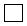  Прошу (просим) установить приоритет изобретения по дате:

подачи первой(ых) заявки(ок) в государстве-участнике Парижской конвенции в соответствии с пунктом 2 статьи 20 Патентного Закона Республики Казахстан (далее –Закон)

подачи более ранней заявки в Республиканское государственное предприятие "Национальный институт интеллектуальной собственности" в соответствии с пунктом 4 статьи 20 Закона

подачи первоначальной заявки в Республиканское государственное предприятие "Национальный институт интеллектуальной собственности" в соответствии с пунктом 5 статьи 20 Закона

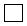  приоритета первоначальной заявки в соответствии с пунктом 5 статьи 20 Патентного Закона Республики Казахстан (далее – Закон)

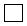 (номер заявки _________________, дата подачи _____________)

 


Заполняется только при испрашивании приоритета по дате, более ранней, чем дата подачи заявки в Республиканское государственное предприятие "Национальный институт интеллектуальной собственности"

  Прошу (просим) установить приоритет изобретения по дате:

подачи первой(ых) заявки(ок) в государстве-участнике Парижской конвенции в соответствии с пунктом 2 статьи 20 Патентного Закона Республики Казахстан (далее –Закон)

подачи более ранней заявки в Республиканское государственное предприятие "Национальный институт интеллектуальной собственности" в соответствии с пунктом 4 статьи 20 Закона

подачи первоначальной заявки в Республиканское государственное предприятие "Национальный институт интеллектуальной собственности" в соответствии с пунктом 5 статьи 20 Закона

 приоритета первоначальной заявки в соответствии с пунктом 5 статьи 20 Патентного Закона Республики Казахстан (далее – Закон)

(номер заявки _________________, дата подачи _____________)

 


Заполняется только при испрашивании приоритета по дате, более ранней, чем дата подачи заявки в Республиканское государственное предприятие "Национальный институт интеллектуальной собственности"

  Прошу (просим) установить приоритет изобретения по дате:

подачи первой(ых) заявки(ок) в государстве-участнике Парижской конвенции в соответствии с пунктом 2 статьи 20 Патентного Закона Республики Казахстан (далее –Закон)

подачи более ранней заявки в Республиканское государственное предприятие "Национальный институт интеллектуальной собственности" в соответствии с пунктом 4 статьи 20 Закона

подачи первоначальной заявки в Республиканское государственное предприятие "Национальный институт интеллектуальной собственности" в соответствии с пунктом 5 статьи 20 Закона

 приоритета первоначальной заявки в соответствии с пунктом 5 статьи 20 Патентного Закона Республики Казахстан (далее – Закон)

(номер заявки _________________, дата подачи _____________)

 


Заполняется только при испрашивании приоритета по дате, более ранней, чем дата подачи заявки в Республиканское государственное предприятие "Национальный институт интеллектуальной собственности"

  Прошу (просим) установить приоритет изобретения по дате:

подачи первой(ых) заявки(ок) в государстве-участнике Парижской конвенции в соответствии с пунктом 2 статьи 20 Патентного Закона Республики Казахстан (далее –Закон)

подачи более ранней заявки в Республиканское государственное предприятие "Национальный институт интеллектуальной собственности" в соответствии с пунктом 4 статьи 20 Закона

подачи первоначальной заявки в Республиканское государственное предприятие "Национальный институт интеллектуальной собственности" в соответствии с пунктом 5 статьи 20 Закона

 приоритета первоначальной заявки в соответствии с пунктом 5 статьи 20 Патентного Закона Республики Казахстан (далее – Закон)

(номер заявки _________________, дата подачи _____________)

 


Заполняется только при испрашивании приоритета по дате, более ранней, чем дата подачи заявки в Республиканское государственное предприятие "Национальный институт интеллектуальной собственности"

  Прошу (просим) установить приоритет изобретения по дате:

подачи первой(ых) заявки(ок) в государстве-участнике Парижской конвенции в соответствии с пунктом 2 статьи 20 Патентного Закона Республики Казахстан (далее –Закон)

подачи более ранней заявки в Республиканское государственное предприятие "Национальный институт интеллектуальной собственности" в соответствии с пунктом 4 статьи 20 Закона

подачи первоначальной заявки в Республиканское государственное предприятие "Национальный институт интеллектуальной собственности" в соответствии с пунктом 5 статьи 20 Закона

 приоритета первоначальной заявки в соответствии с пунктом 5 статьи 20 Патентного Закона Республики Казахстан (далее – Закон)

(номер заявки _________________, дата подачи _____________)

 


Заполняется только при испрашивании приоритета по дате, более ранней, чем дата подачи заявки в Республиканское государственное предприятие "Национальный институт интеллектуальной собственности"

  Прошу (просим) установить приоритет изобретения по дате:

подачи первой(ых) заявки(ок) в государстве-участнике Парижской конвенции в соответствии с пунктом 2 статьи 20 Патентного Закона Республики Казахстан (далее –Закон)

подачи более ранней заявки в Республиканское государственное предприятие "Национальный институт интеллектуальной собственности" в соответствии с пунктом 4 статьи 20 Закона

подачи первоначальной заявки в Республиканское государственное предприятие "Национальный институт интеллектуальной собственности" в соответствии с пунктом 5 статьи 20 Закона

 приоритета первоначальной заявки в соответствии с пунктом 5 статьи 20 Патентного Закона Республики Казахстан (далее – Закон)

(номер заявки _________________, дата подачи _____________)

 


Заполняется только при испрашивании приоритета по дате, более ранней, чем дата подачи заявки в Республиканское государственное предприятие "Национальный институт интеллектуальной собственности"

  Прошу (просим) установить приоритет изобретения по дате:

подачи первой(ых) заявки(ок) в государстве-участнике Парижской конвенции в соответствии с пунктом 2 статьи 20 Патентного Закона Республики Казахстан (далее –Закон)

подачи более ранней заявки в Республиканское государственное предприятие "Национальный институт интеллектуальной собственности" в соответствии с пунктом 4 статьи 20 Закона

подачи первоначальной заявки в Республиканское государственное предприятие "Национальный институт интеллектуальной собственности" в соответствии с пунктом 5 статьи 20 Закона

 приоритета первоначальной заявки в соответствии с пунктом 5 статьи 20 Патентного Закона Республики Казахстан (далее – Закон)

(номер заявки _________________, дата подачи _____________)

 


Заполняется только при испрашивании приоритета по дате, более ранней, чем дата подачи заявки в Республиканское государственное предприятие "Национальный институт интеллектуальной собственности"

  Прошу (просим) установить приоритет изобретения по дате:

подачи первой(ых) заявки(ок) в государстве-участнике Парижской конвенции в соответствии с пунктом 2 статьи 20 Патентного Закона Республики Казахстан (далее –Закон)

подачи более ранней заявки в Республиканское государственное предприятие "Национальный институт интеллектуальной собственности" в соответствии с пунктом 4 статьи 20 Закона

подачи первоначальной заявки в Республиканское государственное предприятие "Национальный институт интеллектуальной собственности" в соответствии с пунктом 5 статьи 20 Закона

 приоритета первоначальной заявки в соответствии с пунктом 5 статьи 20 Патентного Закона Республики Казахстан (далее – Закон)

(номер заявки _________________, дата подачи _____________)

 


Заполняется только при испрашивании приоритета по дате, более ранней, чем дата подачи заявки в Республиканское государственное предприятие "Национальный институт интеллектуальной собственности"

  Прошу (просим) установить приоритет изобретения по дате:

подачи первой(ых) заявки(ок) в государстве-участнике Парижской конвенции в соответствии с пунктом 2 статьи 20 Патентного Закона Республики Казахстан (далее –Закон)

подачи более ранней заявки в Республиканское государственное предприятие "Национальный институт интеллектуальной собственности" в соответствии с пунктом 4 статьи 20 Закона

подачи первоначальной заявки в Республиканское государственное предприятие "Национальный институт интеллектуальной собственности" в соответствии с пунктом 5 статьи 20 Закона

 приоритета первоначальной заявки в соответствии с пунктом 5 статьи 20 Патентного Закона Республики Казахстан (далее – Закон)

(номер заявки _________________, дата подачи _____________)

 


Заполняется только при испрашивании приоритета по дате, более ранней, чем дата подачи заявки в Республиканское государственное предприятие "Национальный институт интеллектуальной собственности"

  Прошу (просим) установить приоритет изобретения по дате:

подачи первой(ых) заявки(ок) в государстве-участнике Парижской конвенции в соответствии с пунктом 2 статьи 20 Патентного Закона Республики Казахстан (далее –Закон)

подачи более ранней заявки в Республиканское государственное предприятие "Национальный институт интеллектуальной собственности" в соответствии с пунктом 4 статьи 20 Закона

подачи первоначальной заявки в Республиканское государственное предприятие "Национальный институт интеллектуальной собственности" в соответствии с пунктом 5 статьи 20 Закона

 приоритета первоначальной заявки в соответствии с пунктом 5 статьи 20 Патентного Закона Республики Казахстан (далее – Закон)

(номер заявки _________________, дата подачи _____________)

 


Заполняется только при испрашивании приоритета по дате, более ранней, чем дата подачи заявки в Республиканское государственное предприятие "Национальный институт интеллектуальной собственности"

  Прошу (просим) установить приоритет изобретения по дате:

подачи первой(ых) заявки(ок) в государстве-участнике Парижской конвенции в соответствии с пунктом 2 статьи 20 Патентного Закона Республики Казахстан (далее –Закон)

подачи более ранней заявки в Республиканское государственное предприятие "Национальный институт интеллектуальной собственности" в соответствии с пунктом 4 статьи 20 Закона

подачи первоначальной заявки в Республиканское государственное предприятие "Национальный институт интеллектуальной собственности" в соответствии с пунктом 5 статьи 20 Закона

 приоритета первоначальной заявки в соответствии с пунктом 5 статьи 20 Патентного Закона Республики Казахстан (далее – Закон)

(номер заявки _________________, дата подачи _____________)

 


Заполняется только при испрашивании приоритета по дате, более ранней, чем дата подачи заявки в Республиканское государственное предприятие "Национальный институт интеллектуальной собственности"

  Прошу (просим) установить приоритет изобретения по дате:

подачи первой(ых) заявки(ок) в государстве-участнике Парижской конвенции в соответствии с пунктом 2 статьи 20 Патентного Закона Республики Казахстан (далее –Закон)

подачи более ранней заявки в Республиканское государственное предприятие "Национальный институт интеллектуальной собственности" в соответствии с пунктом 4 статьи 20 Закона

подачи первоначальной заявки в Республиканское государственное предприятие "Национальный институт интеллектуальной собственности" в соответствии с пунктом 5 статьи 20 Закона

 приоритета первоначальной заявки в соответствии с пунктом 5 статьи 20 Патентного Закона Республики Казахстан (далее – Закон)

(номер заявки _________________, дата подачи _____________)

 


(31) № первой, более ранней, первоначальной заявки
(31) № первой, более ранней, первоначальной заявки
(31) № первой, более ранней, первоначальной заявки
(32) Дата испрашиваемого приоритета
(32) Дата испрашиваемого приоритета
(32) Дата испрашиваемого приоритета
(32) Дата испрашиваемого приоритета
(32) Дата испрашиваемого приоритета
(33) Код страны подачи по (стандарт) ST.3 (при испрашивании конвенционного приоритета)
(33) Код страны подачи по (стандарт) ST.3 (при испрашивании конвенционного приоритета)
(33) Код страны подачи по (стандарт) ST.3 (при испрашивании конвенционного приоритета)
(33) Код страны подачи по (стандарт) ST.3 (при испрашивании конвенционного приоритета)
(54) Название изобретения
(54) Название изобретения
(54) Название изобретения
(54) Название изобретения
(54) Название изобретения
(54) Название изобретения
(54) Название изобретения
(54) Название изобретения
(54) Название изобретения
(54) Название изобретения
(54) Название изобретения
(54) Название изобретения
Адрес для переписки (полный почтовый адрес и имя адресата)

Телефон:                 Мобильный телефон                 Факс:                    Адрес электронной почты 
Адрес для переписки (полный почтовый адрес и имя адресата)

Телефон:                 Мобильный телефон                 Факс:                    Адрес электронной почты 
Адрес для переписки (полный почтовый адрес и имя адресата)

Телефон:                 Мобильный телефон                 Факс:                    Адрес электронной почты 
Адрес для переписки (полный почтовый адрес и имя адресата)

Телефон:                 Мобильный телефон                 Факс:                    Адрес электронной почты 
Адрес для переписки (полный почтовый адрес и имя адресата)

Телефон:                 Мобильный телефон                 Факс:                    Адрес электронной почты 
Адрес для переписки (полный почтовый адрес и имя адресата)

Телефон:                 Мобильный телефон                 Факс:                    Адрес электронной почты 
Адрес для переписки (полный почтовый адрес и имя адресата)

Телефон:                 Мобильный телефон                 Факс:                    Адрес электронной почты 
Адрес для переписки (полный почтовый адрес и имя адресата)

Телефон:                 Мобильный телефон                 Факс:                    Адрес электронной почты 
Адрес для переписки (полный почтовый адрес и имя адресата)

Телефон:                 Мобильный телефон                 Факс:                    Адрес электронной почты 
Адрес для переписки (полный почтовый адрес и имя адресата)

Телефон:                 Мобильный телефон                 Факс:                    Адрес электронной почты 
Адрес для переписки (полный почтовый адрес и имя адресата)

Телефон:                 Мобильный телефон                 Факс:                    Адрес электронной почты 
Адрес для переписки (полный почтовый адрес и имя адресата)

Телефон:                 Мобильный телефон                 Факс:                    Адрес электронной почты 
(75) Патентный поверенный (полное имя, регистрационный номер) или представитель заявителя (ей) (полное имя или наименование)
(75) Патентный поверенный (полное имя, регистрационный номер) или представитель заявителя (ей) (полное имя или наименование)
(75) Патентный поверенный (полное имя, регистрационный номер) или представитель заявителя (ей) (полное имя или наименование)
(75) Патентный поверенный (полное имя, регистрационный номер) или представитель заявителя (ей) (полное имя или наименование)
(75) Патентный поверенный (полное имя, регистрационный номер) или представитель заявителя (ей) (полное имя или наименование)
(75) Патентный поверенный (полное имя, регистрационный номер) или представитель заявителя (ей) (полное имя или наименование)
(75) Патентный поверенный (полное имя, регистрационный номер) или представитель заявителя (ей) (полное имя или наименование)
(75) Патентный поверенный (полное имя, регистрационный номер) или представитель заявителя (ей) (полное имя или наименование)
(75) Патентный поверенный (полное имя, регистрационный номер) или представитель заявителя (ей) (полное имя или наименование)
(75) Патентный поверенный (полное имя, регистрационный номер) или представитель заявителя (ей) (полное имя или наименование)
(75) Патентный поверенный (полное имя, регистрационный номер) или представитель заявителя (ей) (полное имя или наименование)
(75) Патентный поверенный (полное имя, регистрационный номер) или представитель заявителя (ей) (полное имя или наименование)
Перечень прилагаемых документов

Количество листов в 1 экземпляре
Количество листов в 1 экземпляре
Количество экземпляров
Количество экземпляров
(место для штампа Республиканское государственное предприятие "Национальный институт интеллектуальной собственности")
(место для штампа Республиканское государственное предприятие "Национальный институт интеллектуальной собственности")
(место для штампа Республиканское государственное предприятие "Национальный институт интеллектуальной собственности")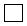  приложение к заявлению

 приложение к заявлению

 приложение к заявлению

 приложение к заявлению

 приложение к заявлению


(место для штампа Республиканское государственное предприятие "Национальный институт интеллектуальной собственности")
(место для штампа Республиканское государственное предприятие "Национальный институт интеллектуальной собственности")
(место для штампа Республиканское государственное предприятие "Национальный институт интеллектуальной собственности")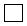  описание изобретения

 описание изобретения

 описание изобретения

 описание изобретения

 описание изобретения


(место для штампа Республиканское государственное предприятие "Национальный институт интеллектуальной собственности")
(место для штампа Республиканское государственное предприятие "Национальный институт интеллектуальной собственности")
(место для штампа Республиканское государственное предприятие "Национальный институт интеллектуальной собственности")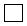  формула изобретения

 формула изобретения

 формула изобретения

 формула изобретения

 формула изобретения


(место для штампа Республиканское государственное предприятие "Национальный институт интеллектуальной собственности")
(место для штампа Республиканское государственное предприятие "Национальный институт интеллектуальной собственности")
(место для штампа Республиканское государственное предприятие "Национальный институт интеллектуальной собственности")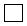  Чертеж (и) и иные материалы

 Чертеж (и) и иные материалы

 Чертеж (и) и иные материалы

 Чертеж (и) и иные материалы

 Чертеж (и) и иные материалы


(место для штампа Республиканское государственное предприятие "Национальный институт интеллектуальной собственности")
(место для штампа Республиканское государственное предприятие "Национальный институт интеллектуальной собственности")
(место для штампа Республиканское государственное предприятие "Национальный институт интеллектуальной собственности")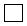  реферат

 реферат

 реферат

 реферат

 реферат


(место для штампа Республиканское государственное предприятие "Национальный институт интеллектуальной собственности")
(место для штампа Республиканское государственное предприятие "Национальный институт интеллектуальной собственности")
(место для штампа Республиканское государственное предприятие "Национальный институт интеллектуальной собственности")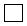  документ об оплате подачи заявки

 документ об оплате подачи заявки

 документ об оплате подачи заявки

 документ об оплате подачи заявки

 документ об оплате подачи заявки


(место для штампа Республиканское государственное предприятие "Национальный институт интеллектуальной собственности")
(место для штампа Республиканское государственное предприятие "Национальный институт интеллектуальной собственности")
(место для штампа Республиканское государственное предприятие "Национальный институт интеллектуальной собственности")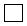  документ, подтверждающий наличие оснований для уменьшения размера оплаты

 документ, подтверждающий наличие оснований для уменьшения размера оплаты

 документ, подтверждающий наличие оснований для уменьшения размера оплаты

 документ, подтверждающий наличие оснований для уменьшения размера оплаты

 документ, подтверждающий наличие оснований для уменьшения размера оплаты


(место для штампа Республиканское государственное предприятие "Национальный институт интеллектуальной собственности")
(место для штампа Республиканское государственное предприятие "Национальный институт интеллектуальной собственности")
(место для штампа Республиканское государственное предприятие "Национальный институт интеллектуальной собственности")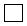  копия(и) первой(ых) заявки(ок) (при испрашивании конвенционного приоритета)

 копия(и) первой(ых) заявки(ок) (при испрашивании конвенционного приоритета)

 копия(и) первой(ых) заявки(ок) (при испрашивании конвенционного приоритета)

 копия(и) первой(ых) заявки(ок) (при испрашивании конвенционного приоритета)

 копия(и) первой(ых) заявки(ок) (при испрашивании конвенционного приоритета)


(место для штампа Республиканское государственное предприятие "Национальный институт интеллектуальной собственности")
(место для штампа Республиканское государственное предприятие "Национальный институт интеллектуальной собственности")
(место для штампа Республиканское государственное предприятие "Национальный институт интеллектуальной собственности")
документы заявки на иностранном языке
документы заявки на иностранном языке
документы заявки на иностранном языке
документы заявки на иностранном языке
документы заявки на иностранном языке
(место для штампа Республиканское государственное предприятие "Национальный институт интеллектуальной собственности")
(место для штампа Республиканское государственное предприятие "Национальный институт интеллектуальной собственности")
(место для штампа Республиканское государственное предприятие "Национальный институт интеллектуальной собственности")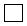  доверенность, удостоверяющая полномочия патентного поверенного или представителя

 доверенность, удостоверяющая полномочия патентного поверенного или представителя

 доверенность, удостоверяющая полномочия патентного поверенного или представителя

 доверенность, удостоверяющая полномочия патентного поверенного или представителя

 доверенность, удостоверяющая полномочия патентного поверенного или представителя


(место для штампа Республиканское государственное предприятие "Национальный институт интеллектуальной собственности")
(место для штампа Республиканское государственное предприятие "Национальный институт интеллектуальной собственности")
(место для штампа Республиканское государственное предприятие "Национальный институт интеллектуальной собственности")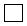  другой документ (указать)

 другой документ (указать)

 другой документ (указать)

 другой документ (указать)

 другой документ (указать)


(место для штампа Республиканское государственное предприятие "Национальный институт интеллектуальной собственности")
(место для штампа Республиканское государственное предприятие "Национальный институт интеллектуальной собственности")
(место для штампа Республиканское государственное предприятие "Национальный институт интеллектуальной собственности")
№ фигуры чертежей, предлагаемой для публикации с формулой (рефератом)
№ фигуры чертежей, предлагаемой для публикации с формулой (рефератом)
№ фигуры чертежей, предлагаемой для публикации с формулой (рефератом)
№ фигуры чертежей, предлагаемой для публикации с формулой (рефератом)
№ фигуры чертежей, предлагаемой для публикации с формулой (рефератом)
№ фигуры чертежей, предлагаемой для публикации с формулой (рефератом)
№ фигуры чертежей, предлагаемой для публикации с формулой (рефератом)
№ фигуры чертежей, предлагаемой для публикации с формулой (рефератом)
№ фигуры чертежей, предлагаемой для публикации с формулой (рефератом)
№ фигуры чертежей, предлагаемой для публикации с формулой (рефератом)
№ фигуры чертежей, предлагаемой для публикации с формулой (рефератом)
№ фигуры чертежей, предлагаемой для публикации с формулой (рефератом)
(73) Автор (ы) (указывается полное имя)
(73) Автор (ы) (указывается полное имя)
Полный почтовый адрес местожительства, включая наименование страны и ее код по стандарту Всемирной организации интеллектуальной ST.3, если он установлен
Полный почтовый адрес местожительства, включая наименование страны и ее код по стандарту Всемирной организации интеллектуальной ST.3, если он установлен
Полный почтовый адрес местожительства, включая наименование страны и ее код по стандарту Всемирной организации интеллектуальной ST.3, если он установлен
Полный почтовый адрес местожительства, включая наименование страны и ее код по стандарту Всемирной организации интеллектуальной ST.3, если он установлен
Полный почтовый адрес местожительства, включая наименование страны и ее код по стандарту Всемирной организации интеллектуальной ST.3, если он установлен
Полный почтовый адрес местожительства, включая наименование страны и ее код по стандарту Всемирной организации интеллектуальной ST.3, если он установлен
Полный почтовый адрес местожительства, включая наименование страны и ее код по стандарту Всемирной организации интеллектуальной ST.3, если он установлен
Подпись (и) автора (ов)-заявителя (ей) и/или автора (ов)
Подпись (и) автора (ов)-заявителя (ей) и/или автора (ов)
Подпись (и) автора (ов)-заявителя (ей) и/или автора (ов)
Я (мы) __________________________________________________________________________________________________

(фамилия имя отчество) (при наличии)

прошу (просим) не упоминать меня (нас) как автора (ов) при публикации сведений о выдаче патента на изобретение

Подпись (и) автора (ов):
Я (мы) __________________________________________________________________________________________________

(фамилия имя отчество) (при наличии)

прошу (просим) не упоминать меня (нас) как автора (ов) при публикации сведений о выдаче патента на изобретение

Подпись (и) автора (ов):
Я (мы) __________________________________________________________________________________________________

(фамилия имя отчество) (при наличии)

прошу (просим) не упоминать меня (нас) как автора (ов) при публикации сведений о выдаче патента на изобретение

Подпись (и) автора (ов):
Я (мы) __________________________________________________________________________________________________

(фамилия имя отчество) (при наличии)

прошу (просим) не упоминать меня (нас) как автора (ов) при публикации сведений о выдаче патента на изобретение

Подпись (и) автора (ов):
Я (мы) __________________________________________________________________________________________________

(фамилия имя отчество) (при наличии)

прошу (просим) не упоминать меня (нас) как автора (ов) при публикации сведений о выдаче патента на изобретение

Подпись (и) автора (ов):
Я (мы) __________________________________________________________________________________________________

(фамилия имя отчество) (при наличии)

прошу (просим) не упоминать меня (нас) как автора (ов) при публикации сведений о выдаче патента на изобретение

Подпись (и) автора (ов):
Я (мы) __________________________________________________________________________________________________

(фамилия имя отчество) (при наличии)

прошу (просим) не упоминать меня (нас) как автора (ов) при публикации сведений о выдаче патента на изобретение

Подпись (и) автора (ов):
Я (мы) __________________________________________________________________________________________________

(фамилия имя отчество) (при наличии)

прошу (просим) не упоминать меня (нас) как автора (ов) при публикации сведений о выдаче патента на изобретение

Подпись (и) автора (ов):
Я (мы) __________________________________________________________________________________________________

(фамилия имя отчество) (при наличии)

прошу (просим) не упоминать меня (нас) как автора (ов) при публикации сведений о выдаче патента на изобретение

Подпись (и) автора (ов):
Я (мы) __________________________________________________________________________________________________

(фамилия имя отчество) (при наличии)

прошу (просим) не упоминать меня (нас) как автора (ов) при публикации сведений о выдаче патента на изобретение

Подпись (и) автора (ов):
Я (мы) __________________________________________________________________________________________________

(фамилия имя отчество) (при наличии)

прошу (просим) не упоминать меня (нас) как автора (ов) при публикации сведений о выдаче патента на изобретение

Подпись (и) автора (ов):
Я (мы) __________________________________________________________________________________________________

(фамилия имя отчество) (при наличии)

прошу (просим) не упоминать меня (нас) как автора (ов) при публикации сведений о выдаче патента на изобретение

Подпись (и) автора (ов):Приложение 8
к приказу Министра юстиции
Республики Казахстан
от 30 апреля 2015 года № 251Приложение 1
к стандарту государственной услуги
"Выдача патента на изобретение"
Получатель:
Республиканское государственное предприятие "Национальный институт интеллектуальной собственности" Министерства юстиции Республики Казахстан
Республиканское государственное предприятие "Национальный институт интеллектуальной собственности" Министерства юстиции Республики Казахстан
Адрес
010000, Республика Казахстан, город Астана, район Есиль, проспект Мәңгілік Ел, 8, подъезд № 1, № 2
010000, Республика Казахстан, город Астана, район Есиль, проспект Мәңгілік Ел, 8, подъезд № 1, № 2
БИН:
020940003199
020940003199
КБЕ:
16
16
КНП:
859
859
Наименование банка
ИИК
БИК
Акционерное общество "Нурбанк"
KZ8584905KZ006015415
NURSKZKX
Акционерное общество "Казкоммерцбанк"
KZ489261501148407000
KZKOKZKX
Акционерное общество "Народный Банк Казахстана"
KZ386010111000288323
HSBKKZKX
Акционерное общество "Цеснабанк"
KZ98998ВТВ0000358095
TSESKZKA
Акционерное общество "АТФБанк"
KZ87826Z0KZTD2008449
ALMNKZKA
Дочерный банк акционерного общество "Сбербанк"
KZ14914012203KZ0047J
SABRKZKA
Филиал АО "ForteBank" в г.Астана
KZ1096503F0007611692
IRTYKZKAПриложение 2
к стандарту государственной услуги
"Выдача патента на изобретение"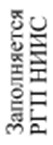 
Дата поступления
(85) Дата перевода международной заявки на национальную фазу
(85) Дата перевода международной заявки на национальную фазу
(85) Дата перевода международной заявки на национальную фазу
(85) Дата перевода международной заявки на национальную фазу
(85) Дата перевода международной заявки на национальную фазу
(21) Регистрационный № (22) Дата подачи
(21) Регистрационный № (22) Дата подачи
(21) Регистрационный № (22) Дата подачи
(21) Регистрационный № (22) Дата подачи
(21) Регистрационный № (22) Дата подачи
(21) Регистрационный № (22) Дата подачи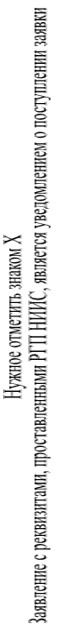 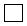  (86) регистрационный номер международной заявки и дата международной подачи, установленные получающим ведомством

 (86) регистрационный номер международной заявки и дата международной подачи, установленные получающим ведомством

 (86) регистрационный номер международной заявки и дата международной подачи, установленные получающим ведомством

 (86) регистрационный номер международной заявки и дата международной подачи, установленные получающим ведомством

 (86) регистрационный номер международной заявки и дата международной подачи, установленные получающим ведомством

 (86) регистрационный номер международной заявки и дата международной подачи, установленные получающим ведомством

 (86) регистрационный номер международной заявки и дата международной подачи, установленные получающим ведомством

 (86) регистрационный номер международной заявки и дата международной подачи, установленные получающим ведомством

 (86) регистрационный номер международной заявки и дата международной подачи, установленные получающим ведомством

 (86) регистрационный номер международной заявки и дата международной подачи, установленные получающим ведомством

 (86) регистрационный номер международной заявки и дата международной подачи, установленные получающим ведомством

 (86) регистрационный номер международной заявки и дата международной подачи, установленные получающим ведомством

 (86) регистрационный номер международной заявки и дата международной подачи, установленные получающим ведомством

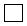  (87) номер и дата международной публикации международной заявки 

 (87) номер и дата международной публикации международной заявки 

 (87) номер и дата международной публикации международной заявки 

 (87) номер и дата международной публикации международной заявки 

 (87) номер и дата международной публикации международной заявки 

 (87) номер и дата международной публикации международной заявки 

 (87) номер и дата международной публикации международной заявки 

 (87) номер и дата международной публикации международной заявки 

 (87) номер и дата международной публикации международной заявки 

 (87) номер и дата международной публикации международной заявки 

 (87) номер и дата международной публикации международной заявки 

 (87) номер и дата международной публикации международной заявки 

 (87) номер и дата международной публикации международной заявки 


ЗАЯВЛЕНИЕ

о выдаче патента Республики Казахстан

на полезную модель
ЗАЯВЛЕНИЕ

о выдаче патента Республики Казахстан

на полезную модель
ЗАЯВЛЕНИЕ

о выдаче патента Республики Казахстан

на полезную модель
ЗАЯВЛЕНИЕ

о выдаче патента Республики Казахстан

на полезную модель
Республиканское государственное предприятие "Национальный институт интеллектуальной собственности"

Министерства юстиции Республики Казахстан

010000, Республика Казахстан, город Астана, район Есиль, проспект Мәңгілік ел, 8, подъезд № 1, № 2
Республиканское государственное предприятие "Национальный институт интеллектуальной собственности"

Министерства юстиции Республики Казахстан

010000, Республика Казахстан, город Астана, район Есиль, проспект Мәңгілік ел, 8, подъезд № 1, № 2
Республиканское государственное предприятие "Национальный институт интеллектуальной собственности"

Министерства юстиции Республики Казахстан

010000, Республика Казахстан, город Астана, район Есиль, проспект Мәңгілік ел, 8, подъезд № 1, № 2
Республиканское государственное предприятие "Национальный институт интеллектуальной собственности"

Министерства юстиции Республики Казахстан

010000, Республика Казахстан, город Астана, район Есиль, проспект Мәңгілік ел, 8, подъезд № 1, № 2
Республиканское государственное предприятие "Национальный институт интеллектуальной собственности"

Министерства юстиции Республики Казахстан

010000, Республика Казахстан, город Астана, район Есиль, проспект Мәңгілік ел, 8, подъезд № 1, № 2
Республиканское государственное предприятие "Национальный институт интеллектуальной собственности"

Министерства юстиции Республики Казахстан

010000, Республика Казахстан, город Астана, район Есиль, проспект Мәңгілік ел, 8, подъезд № 1, № 2
Республиканское государственное предприятие "Национальный институт интеллектуальной собственности"

Министерства юстиции Республики Казахстан

010000, Республика Казахстан, город Астана, район Есиль, проспект Мәңгілік ел, 8, подъезд № 1, № 2
Республиканское государственное предприятие "Национальный институт интеллектуальной собственности"

Министерства юстиции Республики Казахстан

010000, Республика Казахстан, город Астана, район Есиль, проспект Мәңгілік ел, 8, подъезд № 1, № 2
Республиканское государственное предприятие "Национальный институт интеллектуальной собственности"

Министерства юстиции Республики Казахстан

010000, Республика Казахстан, город Астана, район Есиль, проспект Мәңгілік ел, 8, подъезд № 1, № 2
Предоставляя указанные ниже документы, прошу (просим) выдать патент Республики Казахстан на полезную модель на имя заявителя (ей)
Предоставляя указанные ниже документы, прошу (просим) выдать патент Республики Казахстан на полезную модель на имя заявителя (ей)
Предоставляя указанные ниже документы, прошу (просим) выдать патент Республики Казахстан на полезную модель на имя заявителя (ей)
Предоставляя указанные ниже документы, прошу (просим) выдать патент Республики Казахстан на полезную модель на имя заявителя (ей)
Предоставляя указанные ниже документы, прошу (просим) выдать патент Республики Казахстан на полезную модель на имя заявителя (ей)
Предоставляя указанные ниже документы, прошу (просим) выдать патент Республики Казахстан на полезную модель на имя заявителя (ей)
Предоставляя указанные ниже документы, прошу (просим) выдать патент Республики Казахстан на полезную модель на имя заявителя (ей)
Предоставляя указанные ниже документы, прошу (просим) выдать патент Республики Казахстан на полезную модель на имя заявителя (ей)
Предоставляя указанные ниже документы, прошу (просим) выдать патент Республики Казахстан на полезную модель на имя заявителя (ей)
Предоставляя указанные ниже документы, прошу (просим) выдать патент Республики Казахстан на полезную модель на имя заявителя (ей)
Код страны

по стандарту
Код страны

по стандарту
Код страны

по стандарту
(71) Заявитель (и):

(указывается полное имя или наименование и местожительство или местонахождение.

Данные о местожительстве авторов-заявителей приводятся в графе рядом с графой с кодом (72)

Сведения о государственной регистрации юридического лица, номер БИН или индивидуального предпринимателя, номер ИИН (для заявителей Республики Казахстан)
(71) Заявитель (и):

(указывается полное имя или наименование и местожительство или местонахождение.

Данные о местожительстве авторов-заявителей приводятся в графе рядом с графой с кодом (72)

Сведения о государственной регистрации юридического лица, номер БИН или индивидуального предпринимателя, номер ИИН (для заявителей Республики Казахстан)
(71) Заявитель (и):

(указывается полное имя или наименование и местожительство или местонахождение.

Данные о местожительстве авторов-заявителей приводятся в графе рядом с графой с кодом (72)

Сведения о государственной регистрации юридического лица, номер БИН или индивидуального предпринимателя, номер ИИН (для заявителей Республики Казахстан)
(71) Заявитель (и):

(указывается полное имя или наименование и местожительство или местонахождение.

Данные о местожительстве авторов-заявителей приводятся в графе рядом с графой с кодом (72)

Сведения о государственной регистрации юридического лица, номер БИН или индивидуального предпринимателя, номер ИИН (для заявителей Республики Казахстан)
(71) Заявитель (и):

(указывается полное имя или наименование и местожительство или местонахождение.

Данные о местожительстве авторов-заявителей приводятся в графе рядом с графой с кодом (72)

Сведения о государственной регистрации юридического лица, номер БИН или индивидуального предпринимателя, номер ИИН (для заявителей Республики Казахстан)
(71) Заявитель (и):

(указывается полное имя или наименование и местожительство или местонахождение.

Данные о местожительстве авторов-заявителей приводятся в графе рядом с графой с кодом (72)

Сведения о государственной регистрации юридического лица, номер БИН или индивидуального предпринимателя, номер ИИН (для заявителей Республики Казахстан)
(71) Заявитель (и):

(указывается полное имя или наименование и местожительство или местонахождение.

Данные о местожительстве авторов-заявителей приводятся в графе рядом с графой с кодом (72)

Сведения о государственной регистрации юридического лица, номер БИН или индивидуального предпринимателя, номер ИИН (для заявителей Республики Казахстан)
(71) Заявитель (и):

(указывается полное имя или наименование и местожительство или местонахождение.

Данные о местожительстве авторов-заявителей приводятся в графе рядом с графой с кодом (72)

Сведения о государственной регистрации юридического лица, номер БИН или индивидуального предпринимателя, номер ИИН (для заявителей Республики Казахстан)
(71) Заявитель (и):

(указывается полное имя или наименование и местожительство или местонахождение.

Данные о местожительстве авторов-заявителей приводятся в графе рядом с графой с кодом (72)

Сведения о государственной регистрации юридического лица, номер БИН или индивидуального предпринимателя, номер ИИН (для заявителей Республики Казахстан)
(71) Заявитель (и):

(указывается полное имя или наименование и местожительство или местонахождение.

Данные о местожительстве авторов-заявителей приводятся в графе рядом с графой с кодом (72)

Сведения о государственной регистрации юридического лица, номер БИН или индивидуального предпринимателя, номер ИИН (для заявителей Республики Казахстан)
Всемирной организации интеллектуальной ST.3(если он установлен)
Всемирной организации интеллектуальной ST.3(если он установлен)
Всемирной организации интеллектуальной ST.3(если он установлен)
(71) Заявитель (и):

(указывается полное имя или наименование и местожительство или местонахождение.

Данные о местожительстве авторов-заявителей приводятся в графе рядом с графой с кодом (72)

Сведения о государственной регистрации юридического лица, номер БИН или индивидуального предпринимателя, номер ИИН (для заявителей Республики Казахстан)
(71) Заявитель (и):

(указывается полное имя или наименование и местожительство или местонахождение.

Данные о местожительстве авторов-заявителей приводятся в графе рядом с графой с кодом (72)

Сведения о государственной регистрации юридического лица, номер БИН или индивидуального предпринимателя, номер ИИН (для заявителей Республики Казахстан)
(71) Заявитель (и):

(указывается полное имя или наименование и местожительство или местонахождение.

Данные о местожительстве авторов-заявителей приводятся в графе рядом с графой с кодом (72)

Сведения о государственной регистрации юридического лица, номер БИН или индивидуального предпринимателя, номер ИИН (для заявителей Республики Казахстан)
(71) Заявитель (и):

(указывается полное имя или наименование и местожительство или местонахождение.

Данные о местожительстве авторов-заявителей приводятся в графе рядом с графой с кодом (72)

Сведения о государственной регистрации юридического лица, номер БИН или индивидуального предпринимателя, номер ИИН (для заявителей Республики Казахстан)
(71) Заявитель (и):

(указывается полное имя или наименование и местожительство или местонахождение.

Данные о местожительстве авторов-заявителей приводятся в графе рядом с графой с кодом (72)

Сведения о государственной регистрации юридического лица, номер БИН или индивидуального предпринимателя, номер ИИН (для заявителей Республики Казахстан)
(71) Заявитель (и):

(указывается полное имя или наименование и местожительство или местонахождение.

Данные о местожительстве авторов-заявителей приводятся в графе рядом с графой с кодом (72)

Сведения о государственной регистрации юридического лица, номер БИН или индивидуального предпринимателя, номер ИИН (для заявителей Республики Казахстан)
(71) Заявитель (и):

(указывается полное имя или наименование и местожительство или местонахождение.

Данные о местожительстве авторов-заявителей приводятся в графе рядом с графой с кодом (72)

Сведения о государственной регистрации юридического лица, номер БИН или индивидуального предпринимателя, номер ИИН (для заявителей Республики Казахстан)
(71) Заявитель (и):

(указывается полное имя или наименование и местожительство или местонахождение.

Данные о местожительстве авторов-заявителей приводятся в графе рядом с графой с кодом (72)

Сведения о государственной регистрации юридического лица, номер БИН или индивидуального предпринимателя, номер ИИН (для заявителей Республики Казахстан)
(71) Заявитель (и):

(указывается полное имя или наименование и местожительство или местонахождение.

Данные о местожительстве авторов-заявителей приводятся в графе рядом с графой с кодом (72)

Сведения о государственной регистрации юридического лица, номер БИН или индивидуального предпринимателя, номер ИИН (для заявителей Республики Казахстан)
(71) Заявитель (и):

(указывается полное имя или наименование и местожительство или местонахождение.

Данные о местожительстве авторов-заявителей приводятся в графе рядом с графой с кодом (72)

Сведения о государственной регистрации юридического лица, номер БИН или индивидуального предпринимателя, номер ИИН (для заявителей Республики Казахстан)
Заполняется только при испрашивании приоритета по дате, более ранней, чем дата подачи заявки в НИИС Прошу (просим) установить приоритет полезной модели по дате:
Заполняется только при испрашивании приоритета по дате, более ранней, чем дата подачи заявки в НИИС Прошу (просим) установить приоритет полезной модели по дате:
Заполняется только при испрашивании приоритета по дате, более ранней, чем дата подачи заявки в НИИС Прошу (просим) установить приоритет полезной модели по дате:
Заполняется только при испрашивании приоритета по дате, более ранней, чем дата подачи заявки в НИИС Прошу (просим) установить приоритет полезной модели по дате:
Заполняется только при испрашивании приоритета по дате, более ранней, чем дата подачи заявки в НИИС Прошу (просим) установить приоритет полезной модели по дате:
Заполняется только при испрашивании приоритета по дате, более ранней, чем дата подачи заявки в НИИС Прошу (просим) установить приоритет полезной модели по дате:
Заполняется только при испрашивании приоритета по дате, более ранней, чем дата подачи заявки в НИИС Прошу (просим) установить приоритет полезной модели по дате:
Заполняется только при испрашивании приоритета по дате, более ранней, чем дата подачи заявки в НИИС Прошу (просим) установить приоритет полезной модели по дате:
Заполняется только при испрашивании приоритета по дате, более ранней, чем дата подачи заявки в НИИС Прошу (просим) установить приоритет полезной модели по дате:
Заполняется только при испрашивании приоритета по дате, более ранней, чем дата подачи заявки в НИИС Прошу (просим) установить приоритет полезной модели по дате:
Заполняется только при испрашивании приоритета по дате, более ранней, чем дата подачи заявки в НИИС Прошу (просим) установить приоритет полезной модели по дате:
Заполняется только при испрашивании приоритета по дате, более ранней, чем дата подачи заявки в НИИС Прошу (просим) установить приоритет полезной модели по дате:
Заполняется только при испрашивании приоритета по дате, более ранней, чем дата подачи заявки в НИИС Прошу (просим) установить приоритет полезной модели по дате: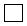  подачи первой(ых) заявки(ок) в государстве-участнике Парижской конвенции (п.2 ст.20 Закона)

 подачи первой(ых) заявки(ок) в государстве-участнике Парижской конвенции (п.2 ст.20 Закона)

 подачи первой(ых) заявки(ок) в государстве-участнике Парижской конвенции (п.2 ст.20 Закона)

 подачи первой(ых) заявки(ок) в государстве-участнике Парижской конвенции (п.2 ст.20 Закона)

 подачи первой(ых) заявки(ок) в государстве-участнике Парижской конвенции (п.2 ст.20 Закона)

 подачи первой(ых) заявки(ок) в государстве-участнике Парижской конвенции (п.2 ст.20 Закона)

 подачи первой(ых) заявки(ок) в государстве-участнике Парижской конвенции (п.2 ст.20 Закона)

 подачи первой(ых) заявки(ок) в государстве-участнике Парижской конвенции (п.2 ст.20 Закона)

 подачи первой(ых) заявки(ок) в государстве-участнике Парижской конвенции (п.2 ст.20 Закона)

 подачи первой(ых) заявки(ок) в государстве-участнике Парижской конвенции (п.2 ст.20 Закона)

 подачи первой(ых) заявки(ок) в государстве-участнике Парижской конвенции (п.2 ст.20 Закона)

 подачи первой(ых) заявки(ок) в государстве-участнике Парижской конвенции (п.2 ст.20 Закона)

 подачи первой(ых) заявки(ок) в государстве-участнике Парижской конвенции (п.2 ст.20 Закона)

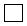  подачи более ранней заявки в Республиканское государственное предприятие "Национальный институт интеллектуальной собственности" в соответствии с пунктом 4 статьи 20 Патентного Закона Республики Казахстан (далее – Закон)

 подачи более ранней заявки в Республиканское государственное предприятие "Национальный институт интеллектуальной собственности" в соответствии с пунктом 4 статьи 20 Патентного Закона Республики Казахстан (далее – Закон)

 подачи более ранней заявки в Республиканское государственное предприятие "Национальный институт интеллектуальной собственности" в соответствии с пунктом 4 статьи 20 Патентного Закона Республики Казахстан (далее – Закон)

 подачи более ранней заявки в Республиканское государственное предприятие "Национальный институт интеллектуальной собственности" в соответствии с пунктом 4 статьи 20 Патентного Закона Республики Казахстан (далее – Закон)

 подачи более ранней заявки в Республиканское государственное предприятие "Национальный институт интеллектуальной собственности" в соответствии с пунктом 4 статьи 20 Патентного Закона Республики Казахстан (далее – Закон)

 подачи более ранней заявки в Республиканское государственное предприятие "Национальный институт интеллектуальной собственности" в соответствии с пунктом 4 статьи 20 Патентного Закона Республики Казахстан (далее – Закон)

 подачи более ранней заявки в Республиканское государственное предприятие "Национальный институт интеллектуальной собственности" в соответствии с пунктом 4 статьи 20 Патентного Закона Республики Казахстан (далее – Закон)

 подачи более ранней заявки в Республиканское государственное предприятие "Национальный институт интеллектуальной собственности" в соответствии с пунктом 4 статьи 20 Патентного Закона Республики Казахстан (далее – Закон)

 подачи более ранней заявки в Республиканское государственное предприятие "Национальный институт интеллектуальной собственности" в соответствии с пунктом 4 статьи 20 Патентного Закона Республики Казахстан (далее – Закон)

 подачи более ранней заявки в Республиканское государственное предприятие "Национальный институт интеллектуальной собственности" в соответствии с пунктом 4 статьи 20 Патентного Закона Республики Казахстан (далее – Закон)

 подачи более ранней заявки в Республиканское государственное предприятие "Национальный институт интеллектуальной собственности" в соответствии с пунктом 4 статьи 20 Патентного Закона Республики Казахстан (далее – Закон)

 подачи более ранней заявки в Республиканское государственное предприятие "Национальный институт интеллектуальной собственности" в соответствии с пунктом 4 статьи 20 Патентного Закона Республики Казахстан (далее – Закон)

 подачи более ранней заявки в Республиканское государственное предприятие "Национальный институт интеллектуальной собственности" в соответствии с пунктом 4 статьи 20 Патентного Закона Республики Казахстан (далее – Закон)

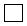  подачи первоначальной заявки в Республиканское государственное предприятие "Национальный институт интеллектуальной собственности" в соответствии с пунктом 5 статьи 20 Закона

 

 подачи первоначальной заявки в Республиканское государственное предприятие "Национальный институт интеллектуальной собственности" в соответствии с пунктом 5 статьи 20 Закона

 

 подачи первоначальной заявки в Республиканское государственное предприятие "Национальный институт интеллектуальной собственности" в соответствии с пунктом 5 статьи 20 Закона

 

 подачи первоначальной заявки в Республиканское государственное предприятие "Национальный институт интеллектуальной собственности" в соответствии с пунктом 5 статьи 20 Закона

 

 подачи первоначальной заявки в Республиканское государственное предприятие "Национальный институт интеллектуальной собственности" в соответствии с пунктом 5 статьи 20 Закона

 

 подачи первоначальной заявки в Республиканское государственное предприятие "Национальный институт интеллектуальной собственности" в соответствии с пунктом 5 статьи 20 Закона

 

 подачи первоначальной заявки в Республиканское государственное предприятие "Национальный институт интеллектуальной собственности" в соответствии с пунктом 5 статьи 20 Закона

 

 подачи первоначальной заявки в Республиканское государственное предприятие "Национальный институт интеллектуальной собственности" в соответствии с пунктом 5 статьи 20 Закона

 

 подачи первоначальной заявки в Республиканское государственное предприятие "Национальный институт интеллектуальной собственности" в соответствии с пунктом 5 статьи 20 Закона

 

 подачи первоначальной заявки в Республиканское государственное предприятие "Национальный институт интеллектуальной собственности" в соответствии с пунктом 5 статьи 20 Закона

 

 подачи первоначальной заявки в Республиканское государственное предприятие "Национальный институт интеллектуальной собственности" в соответствии с пунктом 5 статьи 20 Закона

 

 подачи первоначальной заявки в Республиканское государственное предприятие "Национальный институт интеллектуальной собственности" в соответствии с пунктом 5 статьи 20 Закона

 

 подачи первоначальной заявки в Республиканское государственное предприятие "Национальный институт интеллектуальной собственности" в соответствии с пунктом 5 статьи 20 Закона

 

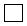  приоритета первоначальной заявки в соответствии с пунктом 5 статьи 20 Закона

 приоритета первоначальной заявки в соответствии с пунктом 5 статьи 20 Закона

 приоритета первоначальной заявки в соответствии с пунктом 5 статьи 20 Закона

 приоритета первоначальной заявки в соответствии с пунктом 5 статьи 20 Закона

 приоритета первоначальной заявки в соответствии с пунктом 5 статьи 20 Закона

 приоритета первоначальной заявки в соответствии с пунктом 5 статьи 20 Закона

 приоритета первоначальной заявки в соответствии с пунктом 5 статьи 20 Закона

 приоритета первоначальной заявки в соответствии с пунктом 5 статьи 20 Закона

 приоритета первоначальной заявки в соответствии с пунктом 5 статьи 20 Закона

 приоритета первоначальной заявки в соответствии с пунктом 5 статьи 20 Закона

 приоритета первоначальной заявки в соответствии с пунктом 5 статьи 20 Закона

 приоритета первоначальной заявки в соответствии с пунктом 5 статьи 20 Закона

 приоритета первоначальной заявки в соответствии с пунктом 5 статьи 20 Закона

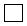  поступления дополнительных материалов к более ранней заявке в соответствии с пунктом 3 статьи 20 Закона)

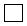  поступления дополнительных материалов к более ранней заявке в соответствии с пунктом 3 статьи 20 Закона)

 поступления дополнительных материалов к более ранней заявке в соответствии с пунктом 3 статьи 20 Закона)

 поступления дополнительных материалов к более ранней заявке в соответствии с пунктом 3 статьи 20 Закона)

 поступления дополнительных материалов к более ранней заявке в соответствии с пунктом 3 статьи 20 Закона)

 поступления дополнительных материалов к более ранней заявке в соответствии с пунктом 3 статьи 20 Закона)

 поступления дополнительных материалов к более ранней заявке в соответствии с пунктом 3 статьи 20 Закона)

 поступления дополнительных материалов к более ранней заявке в соответствии с пунктом 3 статьи 20 Закона)

 поступления дополнительных материалов к более ранней заявке в соответствии с пунктом 3 статьи 20 Закона)

 поступления дополнительных материалов к более ранней заявке в соответствии с пунктом 3 статьи 20 Закона)

 поступления дополнительных материалов к более ранней заявке в соответствии с пунктом 3 статьи 20 Закона)

 поступления дополнительных материалов к более ранней заявке в соответствии с пунктом 3 статьи 20 Закона)

 поступления дополнительных материалов к более ранней заявке в соответствии с пунктом 3 статьи 20 Закона)

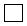  (31) № первой, более ранней, первоначальной заявки

 (31) № первой, более ранней, первоначальной заявки

 (31) № первой, более ранней, первоначальной заявки

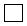  (32) Дата испрашиваемого

приоритета

 (32) Дата испрашиваемого

приоритета

 (32) Дата испрашиваемого

приоритета

 (32) Дата испрашиваемого

приоритета

 (32) Дата испрашиваемого

приоритета


(33) Код страны подачи по ST.3 (при

испрашивании конвенционного приоритета)
(33) Код страны подачи по ST.3 (при

испрашивании конвенционного приоритета)
(33) Код страны подачи по ST.3 (при

испрашивании конвенционного приоритета)
(33) Код страны подачи по ST.3 (при

испрашивании конвенционного приоритета)
(33) Код страны подачи по ST.3 (при

испрашивании конвенционного приоритета)
(54) Название полезной модели
(54) Название полезной модели
(54) Название полезной модели
(54) Название полезной модели
(54) Название полезной модели
(54) Название полезной модели
(54) Название полезной модели
(54) Название полезной модели
(54) Название полезной модели
(54) Название полезной модели
(54) Название полезной модели
(54) Название полезной модели
(54) Название полезной модели
Адрес для переписки (полный почтовый адрес и имя адресата)
Адрес для переписки (полный почтовый адрес и имя адресата)
Адрес для переписки (полный почтовый адрес и имя адресата)
Адрес для переписки (полный почтовый адрес и имя адресата)
Адрес для переписки (полный почтовый адрес и имя адресата)
Адрес для переписки (полный почтовый адрес и имя адресата)
Адрес для переписки (полный почтовый адрес и имя адресата)
Адрес для переписки (полный почтовый адрес и имя адресата)
Адрес для переписки (полный почтовый адрес и имя адресата)
Адрес для переписки (полный почтовый адрес и имя адресата)
Адрес для переписки (полный почтовый адрес и имя адресата)
Адрес для переписки (полный почтовый адрес и имя адресата)
Адрес для переписки (полный почтовый адрес и имя адресата)
Телефон:                Мобильный телефон                  Факс:                Адрес электронной почты 
Телефон:                Мобильный телефон                  Факс:                Адрес электронной почты 
Телефон:                Мобильный телефон                  Факс:                Адрес электронной почты 
Телефон:                Мобильный телефон                  Факс:                Адрес электронной почты 
Телефон:                Мобильный телефон                  Факс:                Адрес электронной почты 
Телефон:                Мобильный телефон                  Факс:                Адрес электронной почты 
Телефон:                Мобильный телефон                  Факс:                Адрес электронной почты 
Телефон:                Мобильный телефон                  Факс:                Адрес электронной почты 
Телефон:                Мобильный телефон                  Факс:                Адрес электронной почты 
Телефон:                Мобильный телефон                  Факс:                Адрес электронной почты 
Телефон:                Мобильный телефон                  Факс:                Адрес электронной почты 
Телефон:                Мобильный телефон                  Факс:                Адрес электронной почты 
Телефон:                Мобильный телефон                  Факс:                Адрес электронной почты 
(74) Патентный поверенный (полное имя, регистрационный номер, адрес) или представитель заявителя (ей) (полное имя или наименование, адрес)
(74) Патентный поверенный (полное имя, регистрационный номер, адрес) или представитель заявителя (ей) (полное имя или наименование, адрес)
(74) Патентный поверенный (полное имя, регистрационный номер, адрес) или представитель заявителя (ей) (полное имя или наименование, адрес)
(74) Патентный поверенный (полное имя, регистрационный номер, адрес) или представитель заявителя (ей) (полное имя или наименование, адрес)
(74) Патентный поверенный (полное имя, регистрационный номер, адрес) или представитель заявителя (ей) (полное имя или наименование, адрес)
(74) Патентный поверенный (полное имя, регистрационный номер, адрес) или представитель заявителя (ей) (полное имя или наименование, адрес)
(74) Патентный поверенный (полное имя, регистрационный номер, адрес) или представитель заявителя (ей) (полное имя или наименование, адрес)
(74) Патентный поверенный (полное имя, регистрационный номер, адрес) или представитель заявителя (ей) (полное имя или наименование, адрес)
(74) Патентный поверенный (полное имя, регистрационный номер, адрес) или представитель заявителя (ей) (полное имя или наименование, адрес)
(74) Патентный поверенный (полное имя, регистрационный номер, адрес) или представитель заявителя (ей) (полное имя или наименование, адрес)
(74) Патентный поверенный (полное имя, регистрационный номер, адрес) или представитель заявителя (ей) (полное имя или наименование, адрес)
(74) Патентный поверенный (полное имя, регистрационный номер, адрес) или представитель заявителя (ей) (полное имя или наименование, адрес)
(74) Патентный поверенный (полное имя, регистрационный номер, адрес) или представитель заявителя (ей) (полное имя или наименование, адрес)
Перечень прилагаемых документов

Количество листов в 1 экземпляре
Количество листов в 1 экземпляре
Количество экземпляров
Количество экземпляров
Количество экземпляров
Количество экземпляров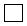  приложение к заявлению

 приложение к заявлению

 приложение к заявлению

 приложение к заявлению

 приложение к заявлению

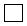  описание полезной модели

 описание полезной модели

 описание полезной модели

 описание полезной модели

 описание полезной модели

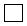  формула полезной модели

 формула полезной модели

 формула полезной модели

 формула полезной модели

 формула полезной модели

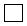  чертеж(и) и иные материалы

 чертеж(и) и иные материалы

 чертеж(и) и иные материалы

 чертеж(и) и иные материалы

 чертеж(и) и иные материалы


(место для штампа Республиканское государственное предприятие "Национальный институт интеллектуальной собственности")
(место для штампа Республиканское государственное предприятие "Национальный институт интеллектуальной собственности")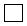  реферат

 реферат

 реферат

 реферат

 реферат


(место для штампа Республиканское государственное предприятие "Национальный институт интеллектуальной собственности")
(место для штампа Республиканское государственное предприятие "Национальный институт интеллектуальной собственности")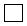  документ об оплате подачи заявки

 документ об оплате подачи заявки

 документ об оплате подачи заявки

 документ об оплате подачи заявки

 документ об оплате подачи заявки


(место для штампа Республиканское государственное предприятие "Национальный институт интеллектуальной собственности")
(место для штампа Республиканское государственное предприятие "Национальный институт интеллектуальной собственности")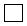  документ, подтверждающий наличие оснований для уменьшения размера оплаты

 документ, подтверждающий наличие оснований для уменьшения размера оплаты

 документ, подтверждающий наличие оснований для уменьшения размера оплаты

 документ, подтверждающий наличие оснований для уменьшения размера оплаты

 документ, подтверждающий наличие оснований для уменьшения размера оплаты


(место для штампа Республиканское государственное предприятие "Национальный институт интеллектуальной собственности")
(место для штампа Республиканское государственное предприятие "Национальный институт интеллектуальной собственности")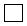  копия(и) первой(ых) заявки(ок) (при испрашивании конвенционного приоритета)

 копия(и) первой(ых) заявки(ок) (при испрашивании конвенционного приоритета)

 копия(и) первой(ых) заявки(ок) (при испрашивании конвенционного приоритета)

 копия(и) первой(ых) заявки(ок) (при испрашивании конвенционного приоритета)

 копия(и) первой(ых) заявки(ок) (при испрашивании конвенционного приоритета)


(место для штампа Республиканское государственное предприятие "Национальный институт интеллектуальной собственности")
(место для штампа Республиканское государственное предприятие "Национальный институт интеллектуальной собственности")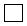  документы заявки на иностранном языке

 документы заявки на иностранном языке

 документы заявки на иностранном языке

 документы заявки на иностранном языке

 документы заявки на иностранном языке


(место для штампа Республиканское государственное предприятие "Национальный институт интеллектуальной собственности")
(место для штампа Республиканское государственное предприятие "Национальный институт интеллектуальной собственности")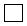  доверенность, удостоверяющая полномочия патентного поверенного или представителя

 доверенность, удостоверяющая полномочия патентного поверенного или представителя

 доверенность, удостоверяющая полномочия патентного поверенного или представителя

 доверенность, удостоверяющая полномочия патентного поверенного или представителя

 доверенность, удостоверяющая полномочия патентного поверенного или представителя


(место для штампа Республиканское государственное предприятие "Национальный институт интеллектуальной собственности")
(место для штампа Республиканское государственное предприятие "Национальный институт интеллектуальной собственности")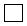  другой документ (указать)

 другой документ (указать)

 другой документ (указать)

 другой документ (указать)

 другой документ (указать)


(место для штампа Республиканское государственное предприятие "Национальный институт интеллектуальной собственности")
(место для штампа Республиканское государственное предприятие "Национальный институт интеллектуальной собственности")
№ фигуры чертежей, предлагаемой для публикации с формулой (рефератом)
№ фигуры чертежей, предлагаемой для публикации с формулой (рефератом)
№ фигуры чертежей, предлагаемой для публикации с формулой (рефератом)
№ фигуры чертежей, предлагаемой для публикации с формулой (рефератом)
№ фигуры чертежей, предлагаемой для публикации с формулой (рефератом)
№ фигуры чертежей, предлагаемой для публикации с формулой (рефератом)
№ фигуры чертежей, предлагаемой для публикации с формулой (рефератом)
№ фигуры чертежей, предлагаемой для публикации с формулой (рефератом)
№ фигуры чертежей, предлагаемой для публикации с формулой (рефератом)
№ фигуры чертежей, предлагаемой для публикации с формулой (рефератом)
№ фигуры чертежей, предлагаемой для публикации с формулой (рефератом)
№ фигуры чертежей, предлагаемой для публикации с формулой (рефератом)
№ фигуры чертежей, предлагаемой для публикации с формулой (рефератом)
(72) Автор (ы) (указывается полное имя)
(72) Автор (ы) (указывается полное имя)
Полный почтовый адрес местожительства, включая наименование страны и ее код по стандарту Всемирной организации интеллектуальной ST.3, если он установлен
Полный почтовый адрес местожительства, включая наименование страны и ее код по стандарту Всемирной организации интеллектуальной ST.3, если он установлен
Полный почтовый адрес местожительства, включая наименование страны и ее код по стандарту Всемирной организации интеллектуальной ST.3, если он установлен
Полный почтовый адрес местожительства, включая наименование страны и ее код по стандарту Всемирной организации интеллектуальной ST.3, если он установлен
Полный почтовый адрес местожительства, включая наименование страны и ее код по стандарту Всемирной организации интеллектуальной ST.3, если он установлен
Полный почтовый адрес местожительства, включая наименование страны и ее код по стандарту Всемирной организации интеллектуальной ST.3, если он установлен
Полный почтовый адрес местожительства, включая наименование страны и ее код по стандарту Всемирной организации интеллектуальной ST.3, если он установлен
Подпись (и) автора (ов)-заявителя (ей) и/или автора (ов)
Подпись (и) автора (ов)-заявителя (ей) и/или автора (ов)
Подпись (и) автора (ов)-заявителя (ей) и/или автора (ов)
Подпись (и) автора (ов)-заявителя (ей) и/или автора (ов)
Я (мы) __________________________________________________________________________________________________


(фамилия имя отчество) (при наличии)

прошу (просим) не упоминать меня (нас) как автора (ов) при публикации сведений о выдаче патента на полезную модель

Подпись (и) автора (ов):
Я (мы) __________________________________________________________________________________________________


(фамилия имя отчество) (при наличии)

прошу (просим) не упоминать меня (нас) как автора (ов) при публикации сведений о выдаче патента на полезную модель

Подпись (и) автора (ов):
Я (мы) __________________________________________________________________________________________________


(фамилия имя отчество) (при наличии)

прошу (просим) не упоминать меня (нас) как автора (ов) при публикации сведений о выдаче патента на полезную модель

Подпись (и) автора (ов):
Я (мы) __________________________________________________________________________________________________


(фамилия имя отчество) (при наличии)

прошу (просим) не упоминать меня (нас) как автора (ов) при публикации сведений о выдаче патента на полезную модель

Подпись (и) автора (ов):
Я (мы) __________________________________________________________________________________________________


(фамилия имя отчество) (при наличии)

прошу (просим) не упоминать меня (нас) как автора (ов) при публикации сведений о выдаче патента на полезную модель

Подпись (и) автора (ов):
Я (мы) __________________________________________________________________________________________________


(фамилия имя отчество) (при наличии)

прошу (просим) не упоминать меня (нас) как автора (ов) при публикации сведений о выдаче патента на полезную модель

Подпись (и) автора (ов):
Я (мы) __________________________________________________________________________________________________


(фамилия имя отчество) (при наличии)

прошу (просим) не упоминать меня (нас) как автора (ов) при публикации сведений о выдаче патента на полезную модель

Подпись (и) автора (ов):
Я (мы) __________________________________________________________________________________________________


(фамилия имя отчество) (при наличии)

прошу (просим) не упоминать меня (нас) как автора (ов) при публикации сведений о выдаче патента на полезную модель

Подпись (и) автора (ов):
Я (мы) __________________________________________________________________________________________________


(фамилия имя отчество) (при наличии)

прошу (просим) не упоминать меня (нас) как автора (ов) при публикации сведений о выдаче патента на полезную модель

Подпись (и) автора (ов):
Я (мы) __________________________________________________________________________________________________


(фамилия имя отчество) (при наличии)

прошу (просим) не упоминать меня (нас) как автора (ов) при публикации сведений о выдаче патента на полезную модель

Подпись (и) автора (ов):
Я (мы) __________________________________________________________________________________________________


(фамилия имя отчество) (при наличии)

прошу (просим) не упоминать меня (нас) как автора (ов) при публикации сведений о выдаче патента на полезную модель

Подпись (и) автора (ов):
Я (мы) __________________________________________________________________________________________________


(фамилия имя отчество) (при наличии)

прошу (просим) не упоминать меня (нас) как автора (ов) при публикации сведений о выдаче патента на полезную модель

Подпись (и) автора (ов):
Я (мы) __________________________________________________________________________________________________


(фамилия имя отчество) (при наличии)

прошу (просим) не упоминать меня (нас) как автора (ов) при публикации сведений о выдаче патента на полезную модель

Подпись (и) автора (ов):
Подпись:

подпись (и) заявителя (ей), не являющегося (ихся) автором (ами), (при подписании от имени юридического лица подпись руководителя скрепляется печатью)

На использование сведений, составляющих охраняемую Законом тайну, содержащихся в информационных системах, при оказании государственных услуг, если иное не предусмотрено Законами Республики Казахстан согласен.
Подпись:

подпись (и) заявителя (ей), не являющегося (ихся) автором (ами), (при подписании от имени юридического лица подпись руководителя скрепляется печатью)

На использование сведений, составляющих охраняемую Законом тайну, содержащихся в информационных системах, при оказании государственных услуг, если иное не предусмотрено Законами Республики Казахстан согласен.
Подпись:

подпись (и) заявителя (ей), не являющегося (ихся) автором (ами), (при подписании от имени юридического лица подпись руководителя скрепляется печатью)

На использование сведений, составляющих охраняемую Законом тайну, содержащихся в информационных системах, при оказании государственных услуг, если иное не предусмотрено Законами Республики Казахстан согласен.
Подпись:

подпись (и) заявителя (ей), не являющегося (ихся) автором (ами), (при подписании от имени юридического лица подпись руководителя скрепляется печатью)

На использование сведений, составляющих охраняемую Законом тайну, содержащихся в информационных системах, при оказании государственных услуг, если иное не предусмотрено Законами Республики Казахстан согласен.
Подпись:

подпись (и) заявителя (ей), не являющегося (ихся) автором (ами), (при подписании от имени юридического лица подпись руководителя скрепляется печатью)

На использование сведений, составляющих охраняемую Законом тайну, содержащихся в информационных системах, при оказании государственных услуг, если иное не предусмотрено Законами Республики Казахстан согласен.
Подпись:

подпись (и) заявителя (ей), не являющегося (ихся) автором (ами), (при подписании от имени юридического лица подпись руководителя скрепляется печатью)

На использование сведений, составляющих охраняемую Законом тайну, содержащихся в информационных системах, при оказании государственных услуг, если иное не предусмотрено Законами Республики Казахстан согласен.
Подпись:

подпись (и) заявителя (ей), не являющегося (ихся) автором (ами), (при подписании от имени юридического лица подпись руководителя скрепляется печатью)

На использование сведений, составляющих охраняемую Законом тайну, содержащихся в информационных системах, при оказании государственных услуг, если иное не предусмотрено Законами Республики Казахстан согласен.
Подпись:

подпись (и) заявителя (ей), не являющегося (ихся) автором (ами), (при подписании от имени юридического лица подпись руководителя скрепляется печатью)

На использование сведений, составляющих охраняемую Законом тайну, содержащихся в информационных системах, при оказании государственных услуг, если иное не предусмотрено Законами Республики Казахстан согласен.
Подпись:

подпись (и) заявителя (ей), не являющегося (ихся) автором (ами), (при подписании от имени юридического лица подпись руководителя скрепляется печатью)

На использование сведений, составляющих охраняемую Законом тайну, содержащихся в информационных системах, при оказании государственных услуг, если иное не предусмотрено Законами Республики Казахстан согласен.
Подпись:

подпись (и) заявителя (ей), не являющегося (ихся) автором (ами), (при подписании от имени юридического лица подпись руководителя скрепляется печатью)

На использование сведений, составляющих охраняемую Законом тайну, содержащихся в информационных системах, при оказании государственных услуг, если иное не предусмотрено Законами Республики Казахстан согласен.
Подпись:

подпись (и) заявителя (ей), не являющегося (ихся) автором (ами), (при подписании от имени юридического лица подпись руководителя скрепляется печатью)

На использование сведений, составляющих охраняемую Законом тайну, содержащихся в информационных системах, при оказании государственных услуг, если иное не предусмотрено Законами Республики Казахстан согласен.
Подпись:

подпись (и) заявителя (ей), не являющегося (ихся) автором (ами), (при подписании от имени юридического лица подпись руководителя скрепляется печатью)

На использование сведений, составляющих охраняемую Законом тайну, содержащихся в информационных системах, при оказании государственных услуг, если иное не предусмотрено Законами Республики Казахстан согласен.
Подпись:

подпись (и) заявителя (ей), не являющегося (ихся) автором (ами), (при подписании от имени юридического лица подпись руководителя скрепляется печатью)

На использование сведений, составляющих охраняемую Законом тайну, содержащихся в информационных системах, при оказании государственных услуг, если иное не предусмотрено Законами Республики Казахстан согласен.Приложение 9
к приказу Министра юстиции
Республики Казахстан
от 30 апреля 2015 года № 251Приложение 1
к стандарту государственной
услуги "Выдача патента на
селекционное достижение"
Получатель:
Республиканское государственное предприятие "Национальный институт интеллектуальной собственности" Министерства юстиции Республики Казахстан
Республиканское государственное предприятие "Национальный институт интеллектуальной собственности" Министерства юстиции Республики Казахстан
Адрес
010000, Республика Казахстан, город Астана, район Есиль, проспект Мәңгілік Ел, 8, подъезд № 1, № 2
010000, Республика Казахстан, город Астана, район Есиль, проспект Мәңгілік Ел, 8, подъезд № 1, № 2
БИН:
020940003199
020940003199
КБЕ:
16
16
КНП:
859
859
Наименование банка
ИИК
БИК
Акционерное общество "Нурбанк"
KZ8584905KZ006015415
NURSKZKX
Акционерное общество "Казкоммерцбанк"
KZ489261501148407000
KZKOKZKX
Акционерное общество "Народный Банк Казахстана"
KZ386010111000288323
HSBKKZKX
Акционерное общество "Цеснабанк"
KZ98998ВТВ0000358095
TSESKZKA
Акционерное общество "АТФБанк"
KZ87826Z0KZTD2008449
ALMNKZKA
Дочерный банк акционерного общество "Сбербанк"
KZ14914012203KZ0047J
SABRKZKA
Филиал акционерного общество "ForteBank" в городе Астана
KZ1096503F0007611692
IRTYKZKAПриложение 2
к стандарту государственной
услуги "Выдача патента на
селекционное достижение"
Дата поступления
(21) № регистрации
(21) № регистрации
(21) № регистрации
(22) Дата подачи
(22) Дата подачи
(22) Дата подачи
(22) Дата подачи
Приоритет
Приоритет
ЗАЯВЛЕНИЕ

о выдаче патента

Республики Казахстан

на селекционное достижение

Республиканское государственное предприятие "Национальный институт интеллектуальной собственности" Министерства юстиции Республики Казахстан 010000, Республика Казахстан, город Астана, район Есиль, проспект Мәңгілік Ел, 8, подъезд № 1, № 2
Республиканское государственное предприятие "Национальный институт интеллектуальной собственности" Министерства юстиции Республики Казахстан 010000, Республика Казахстан, город Астана, район Есиль, проспект Мәңгілік Ел, 8, подъезд № 1, № 2
Республиканское государственное предприятие "Национальный институт интеллектуальной собственности" Министерства юстиции Республики Казахстан 010000, Республика Казахстан, город Астана, район Есиль, проспект Мәңгілік Ел, 8, подъезд № 1, № 2
Республиканское государственное предприятие "Национальный институт интеллектуальной собственности" Министерства юстиции Республики Казахстан 010000, Республика Казахстан, город Астана, район Есиль, проспект Мәңгілік Ел, 8, подъезд № 1, № 2
Республиканское государственное предприятие "Национальный институт интеллектуальной собственности" Министерства юстиции Республики Казахстан 010000, Республика Казахстан, город Астана, район Есиль, проспект Мәңгілік Ел, 8, подъезд № 1, № 2
Республиканское государственное предприятие "Национальный институт интеллектуальной собственности" Министерства юстиции Республики Казахстан 010000, Республика Казахстан, город Астана, район Есиль, проспект Мәңгілік Ел, 8, подъезд № 1, № 2
Предоставляя указанные ниже документы, прошу (просим) выдать патент Республики Казахстан на селекционное достижение на имя заявителя (заявителей)

(71) Заявитель (и):

(Указывается полное имя или наименование и местожительство или местонахождение.

Данные о местожительстве авторов-заявителей приводятся в графе с кодом 97)

БИН / ИИН для резидентов
Предоставляя указанные ниже документы, прошу (просим) выдать патент Республики Казахстан на селекционное достижение на имя заявителя (заявителей)

(71) Заявитель (и):

(Указывается полное имя или наименование и местожительство или местонахождение.

Данные о местожительстве авторов-заявителей приводятся в графе с кодом 97)

БИН / ИИН для резидентов
Предоставляя указанные ниже документы, прошу (просим) выдать патент Республики Казахстан на селекционное достижение на имя заявителя (заявителей)

(71) Заявитель (и):

(Указывается полное имя или наименование и местожительство или местонахождение.

Данные о местожительстве авторов-заявителей приводятся в графе с кодом 97)

БИН / ИИН для резидентов
Предоставляя указанные ниже документы, прошу (просим) выдать патент Республики Казахстан на селекционное достижение на имя заявителя (заявителей)

(71) Заявитель (и):

(Указывается полное имя или наименование и местожительство или местонахождение.

Данные о местожительстве авторов-заявителей приводятся в графе с кодом 97)

БИН / ИИН для резидентов
Предоставляя указанные ниже документы, прошу (просим) выдать патент Республики Казахстан на селекционное достижение на имя заявителя (заявителей)

(71) Заявитель (и):

(Указывается полное имя или наименование и местожительство или местонахождение.

Данные о местожительстве авторов-заявителей приводятся в графе с кодом 97)

БИН / ИИН для резидентов
Предоставляя указанные ниже документы, прошу (просим) выдать патент Республики Казахстан на селекционное достижение на имя заявителя (заявителей)

(71) Заявитель (и):

(Указывается полное имя или наименование и местожительство или местонахождение.

Данные о местожительстве авторов-заявителей приводятся в графе с кодом 97)

БИН / ИИН для резидентов
Предоставляя указанные ниже документы, прошу (просим) выдать патент Республики Казахстан на селекционное достижение на имя заявителя (заявителей)

(71) Заявитель (и):

(Указывается полное имя или наименование и местожительство или местонахождение.

Данные о местожительстве авторов-заявителей приводятся в графе с кодом 97)

БИН / ИИН для резидентов
Предоставляя указанные ниже документы, прошу (просим) выдать патент Республики Казахстан на селекционное достижение на имя заявителя (заявителей)

(71) Заявитель (и):

(Указывается полное имя или наименование и местожительство или местонахождение.

Данные о местожительстве авторов-заявителей приводятся в графе с кодом 97)

БИН / ИИН для резидентов
Код страны по стандарту Всемирной организации интеллектуальной ST.3 (если он установлен)
Код страны по стандарту Всемирной организации интеллектуальной ST.3 (если он установлен)
Заполняется только при испрашивании приоритета по дате более ранней, чем дата поступления заявки в Республиканское государственное предприятие "Национальный институт интеллектуальной собственности"

 Прошу (просим) установить приоритет селекционного достижения по дате:

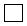  подачи первой заявки в стране-участнице Международной конвенции в соответствии с пунктом 2 статьи 7 Закона "Об охране селекционных достижений" (далее – Закон)

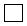  поступления заявки на допуск к использованию в госкомиссию в соответствии с пунктом 2 статьи 4 Закона 


Заполняется только при испрашивании приоритета по дате более ранней, чем дата поступления заявки в Республиканское государственное предприятие "Национальный институт интеллектуальной собственности"

 Прошу (просим) установить приоритет селекционного достижения по дате:

 подачи первой заявки в стране-участнице Международной конвенции в соответствии с пунктом 2 статьи 7 Закона "Об охране селекционных достижений" (далее – Закон)

 поступления заявки на допуск к использованию в госкомиссию в соответствии с пунктом 2 статьи 4 Закона 


Заполняется только при испрашивании приоритета по дате более ранней, чем дата поступления заявки в Республиканское государственное предприятие "Национальный институт интеллектуальной собственности"

 Прошу (просим) установить приоритет селекционного достижения по дате:

 подачи первой заявки в стране-участнице Международной конвенции в соответствии с пунктом 2 статьи 7 Закона "Об охране селекционных достижений" (далее – Закон)

 поступления заявки на допуск к использованию в госкомиссию в соответствии с пунктом 2 статьи 4 Закона 


Заполняется только при испрашивании приоритета по дате более ранней, чем дата поступления заявки в Республиканское государственное предприятие "Национальный институт интеллектуальной собственности"

 Прошу (просим) установить приоритет селекционного достижения по дате:

 подачи первой заявки в стране-участнице Международной конвенции в соответствии с пунктом 2 статьи 7 Закона "Об охране селекционных достижений" (далее – Закон)

 поступления заявки на допуск к использованию в госкомиссию в соответствии с пунктом 2 статьи 4 Закона 


Заполняется только при испрашивании приоритета по дате более ранней, чем дата поступления заявки в Республиканское государственное предприятие "Национальный институт интеллектуальной собственности"

 Прошу (просим) установить приоритет селекционного достижения по дате:

 подачи первой заявки в стране-участнице Международной конвенции в соответствии с пунктом 2 статьи 7 Закона "Об охране селекционных достижений" (далее – Закон)

 поступления заявки на допуск к использованию в госкомиссию в соответствии с пунктом 2 статьи 4 Закона 


Заполняется только при испрашивании приоритета по дате более ранней, чем дата поступления заявки в Республиканское государственное предприятие "Национальный институт интеллектуальной собственности"

 Прошу (просим) установить приоритет селекционного достижения по дате:

 подачи первой заявки в стране-участнице Международной конвенции в соответствии с пунктом 2 статьи 7 Закона "Об охране селекционных достижений" (далее – Закон)

 поступления заявки на допуск к использованию в госкомиссию в соответствии с пунктом 2 статьи 4 Закона 


Заполняется только при испрашивании приоритета по дате более ранней, чем дата поступления заявки в Республиканское государственное предприятие "Национальный институт интеллектуальной собственности"

 Прошу (просим) установить приоритет селекционного достижения по дате:

 подачи первой заявки в стране-участнице Международной конвенции в соответствии с пунктом 2 статьи 7 Закона "Об охране селекционных достижений" (далее – Закон)

 поступления заявки на допуск к использованию в госкомиссию в соответствии с пунктом 2 статьи 4 Закона 


Заполняется только при испрашивании приоритета по дате более ранней, чем дата поступления заявки в Республиканское государственное предприятие "Национальный институт интеллектуальной собственности"

 Прошу (просим) установить приоритет селекционного достижения по дате:

 подачи первой заявки в стране-участнице Международной конвенции в соответствии с пунктом 2 статьи 7 Закона "Об охране селекционных достижений" (далее – Закон)

 поступления заявки на допуск к использованию в госкомиссию в соответствии с пунктом 2 статьи 4 Закона 


Заполняется только при испрашивании приоритета по дате более ранней, чем дата поступления заявки в Республиканское государственное предприятие "Национальный институт интеллектуальной собственности"

 Прошу (просим) установить приоритет селекционного достижения по дате:

 подачи первой заявки в стране-участнице Международной конвенции в соответствии с пунктом 2 статьи 7 Закона "Об охране селекционных достижений" (далее – Закон)

 поступления заявки на допуск к использованию в госкомиссию в соответствии с пунктом 2 статьи 4 Закона 


Заполняется только при испрашивании приоритета по дате более ранней, чем дата поступления заявки в Республиканское государственное предприятие "Национальный институт интеллектуальной собственности"

 Прошу (просим) установить приоритет селекционного достижения по дате:

 подачи первой заявки в стране-участнице Международной конвенции в соответствии с пунктом 2 статьи 7 Закона "Об охране селекционных достижений" (далее – Закон)

 поступления заявки на допуск к использованию в госкомиссию в соответствии с пунктом 2 статьи 4 Закона 


№ первой заявки или заявки на допуск к использованию
Дата испрашиваемого приоритета
Дата испрашиваемого приоритета
Код страны подачи (ST.3 Всемирной организации интеллектуальной)
Код страны подачи (ST.3 Всемирной организации интеллектуальной)
Код страны подачи (ST.3 Всемирной организации интеллектуальной)
Стадия рассмотрения заявки
Стадия рассмотрения заявки
Под каким названием зарегистрировано селекционное достижение
Под каким названием зарегистрировано селекционное достижение
Я (мы) заявляю(ем), что материал, переданный с первой заявкой, представляет данный сорт (породу) и соответствует настоящей заявке.

Род, вид ___________________________________________________________________________


(название на казахском или русском языке)


___________________________________________________________________________


(латинское название)
Я (мы) заявляю(ем), что материал, переданный с первой заявкой, представляет данный сорт (породу) и соответствует настоящей заявке.

Род, вид ___________________________________________________________________________


(название на казахском или русском языке)


___________________________________________________________________________


(латинское название)
Я (мы) заявляю(ем), что материал, переданный с первой заявкой, представляет данный сорт (породу) и соответствует настоящей заявке.

Род, вид ___________________________________________________________________________


(название на казахском или русском языке)


___________________________________________________________________________


(латинское название)
Я (мы) заявляю(ем), что материал, переданный с первой заявкой, представляет данный сорт (породу) и соответствует настоящей заявке.

Род, вид ___________________________________________________________________________


(название на казахском или русском языке)


___________________________________________________________________________


(латинское название)
Я (мы) заявляю(ем), что материал, переданный с первой заявкой, представляет данный сорт (породу) и соответствует настоящей заявке.

Род, вид ___________________________________________________________________________


(название на казахском или русском языке)


___________________________________________________________________________


(латинское название)
Я (мы) заявляю(ем), что материал, переданный с первой заявкой, представляет данный сорт (породу) и соответствует настоящей заявке.

Род, вид ___________________________________________________________________________


(название на казахском или русском языке)


___________________________________________________________________________


(латинское название)
Я (мы) заявляю(ем), что материал, переданный с первой заявкой, представляет данный сорт (породу) и соответствует настоящей заявке.

Род, вид ___________________________________________________________________________


(название на казахском или русском языке)


___________________________________________________________________________


(латинское название)
Я (мы) заявляю(ем), что материал, переданный с первой заявкой, представляет данный сорт (породу) и соответствует настоящей заявке.

Род, вид ___________________________________________________________________________


(название на казахском или русском языке)


___________________________________________________________________________


(латинское название)
Я (мы) заявляю(ем), что материал, переданный с первой заявкой, представляет данный сорт (породу) и соответствует настоящей заявке.

Род, вид ___________________________________________________________________________


(название на казахском или русском языке)


___________________________________________________________________________


(латинское название)
Я (мы) заявляю(ем), что материал, переданный с первой заявкой, представляет данный сорт (породу) и соответствует настоящей заявке.

Род, вид ___________________________________________________________________________


(название на казахском или русском языке)


___________________________________________________________________________


(латинское название)
Предлагаемое наименование
Предлагаемое наименование
Предлагаемое наименование
Предлагаемое наименование
Предлагаемое наименование
Предлагаемое наименование
Предлагаемое наименование
Предлагаемое наименование
Селекционный номер
Селекционный номер
Селекционное достижение выведено в стране(ах)_________________________________________

Предлагался ли сорт (порода) к продаже или продавался:

В стране подачи заявки: 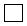  - нет 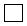 - да впервые ________ под названием ____________ 

(дата)

В других странах: 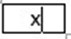  - нет 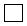 - да впервые ________________________________________


(страна, дата)


под названием _______________________________________________________________________
Селекционное достижение выведено в стране(ах)_________________________________________

Предлагался ли сорт (порода) к продаже или продавался:

В стране подачи заявки:  - нет - да впервые ________ под названием ____________ 

(дата)

В других странах:  - нет - да впервые ________________________________________


(страна, дата)


под названием _______________________________________________________________________
Селекционное достижение выведено в стране(ах)_________________________________________

Предлагался ли сорт (порода) к продаже или продавался:

В стране подачи заявки:  - нет - да впервые ________ под названием ____________ 

(дата)

В других странах:  - нет - да впервые ________________________________________


(страна, дата)


под названием _______________________________________________________________________
Селекционное достижение выведено в стране(ах)_________________________________________

Предлагался ли сорт (порода) к продаже или продавался:

В стране подачи заявки:  - нет - да впервые ________ под названием ____________ 

(дата)

В других странах:  - нет - да впервые ________________________________________


(страна, дата)


под названием _______________________________________________________________________
Селекционное достижение выведено в стране(ах)_________________________________________

Предлагался ли сорт (порода) к продаже или продавался:

В стране подачи заявки:  - нет - да впервые ________ под названием ____________ 

(дата)

В других странах:  - нет - да впервые ________________________________________


(страна, дата)


под названием _______________________________________________________________________
Селекционное достижение выведено в стране(ах)_________________________________________

Предлагался ли сорт (порода) к продаже или продавался:

В стране подачи заявки:  - нет - да впервые ________ под названием ____________ 

(дата)

В других странах:  - нет - да впервые ________________________________________


(страна, дата)


под названием _______________________________________________________________________
Селекционное достижение выведено в стране(ах)_________________________________________

Предлагался ли сорт (порода) к продаже или продавался:

В стране подачи заявки:  - нет - да впервые ________ под названием ____________ 

(дата)

В других странах:  - нет - да впервые ________________________________________


(страна, дата)


под названием _______________________________________________________________________
Селекционное достижение выведено в стране(ах)_________________________________________

Предлагался ли сорт (порода) к продаже или продавался:

В стране подачи заявки:  - нет - да впервые ________ под названием ____________ 

(дата)

В других странах:  - нет - да впервые ________________________________________


(страна, дата)


под названием _______________________________________________________________________
Селекционное достижение выведено в стране(ах)_________________________________________

Предлагался ли сорт (порода) к продаже или продавался:

В стране подачи заявки:  - нет - да впервые ________ под названием ____________ 

(дата)

В других странах:  - нет - да впервые ________________________________________


(страна, дата)


под названием _______________________________________________________________________
Селекционное достижение выведено в стране(ах)_________________________________________

Предлагался ли сорт (порода) к продаже или продавался:

В стране подачи заявки:  - нет - да впервые ________ под названием ____________ 

(дата)

В других странах:  - нет - да впервые ________________________________________


(страна, дата)


под названием _______________________________________________________________________
Адрес для переписки (полный почтовый адрес и имя адресата), адрес электронной почты

Телефон:                                                       Мобильный телефон                                              Факс:

(74) Патентный поверенный (полное имя, регистрационный номер) или представитель заявителя (ей) (полное имя или наименование)
Адрес для переписки (полный почтовый адрес и имя адресата), адрес электронной почты

Телефон:                                                       Мобильный телефон                                              Факс:

(74) Патентный поверенный (полное имя, регистрационный номер) или представитель заявителя (ей) (полное имя или наименование)
Адрес для переписки (полный почтовый адрес и имя адресата), адрес электронной почты

Телефон:                                                       Мобильный телефон                                              Факс:

(74) Патентный поверенный (полное имя, регистрационный номер) или представитель заявителя (ей) (полное имя или наименование)
Адрес для переписки (полный почтовый адрес и имя адресата), адрес электронной почты

Телефон:                                                       Мобильный телефон                                              Факс:

(74) Патентный поверенный (полное имя, регистрационный номер) или представитель заявителя (ей) (полное имя или наименование)
Адрес для переписки (полный почтовый адрес и имя адресата), адрес электронной почты

Телефон:                                                       Мобильный телефон                                              Факс:

(74) Патентный поверенный (полное имя, регистрационный номер) или представитель заявителя (ей) (полное имя или наименование)
Адрес для переписки (полный почтовый адрес и имя адресата), адрес электронной почты

Телефон:                                                       Мобильный телефон                                              Факс:

(74) Патентный поверенный (полное имя, регистрационный номер) или представитель заявителя (ей) (полное имя или наименование)
Адрес для переписки (полный почтовый адрес и имя адресата), адрес электронной почты

Телефон:                                                       Мобильный телефон                                              Факс:

(74) Патентный поверенный (полное имя, регистрационный номер) или представитель заявителя (ей) (полное имя или наименование)
Адрес для переписки (полный почтовый адрес и имя адресата), адрес электронной почты

Телефон:                                                       Мобильный телефон                                              Факс:

(74) Патентный поверенный (полное имя, регистрационный номер) или представитель заявителя (ей) (полное имя или наименование)
Адрес для переписки (полный почтовый адрес и имя адресата), адрес электронной почты

Телефон:                                                       Мобильный телефон                                              Факс:

(74) Патентный поверенный (полное имя, регистрационный номер) или представитель заявителя (ей) (полное имя или наименование)
Адрес для переписки (полный почтовый адрес и имя адресата), адрес электронной почты

Телефон:                                                       Мобильный телефон                                              Факс:

(74) Патентный поверенный (полное имя, регистрационный номер) или представитель заявителя (ей) (полное имя или наименование)
Перечень прилагаемых документов

Количество листов в 1 экземпляре
Количество листов в 1 экземпляре
Количество экземпляров
Количество экземпляров
Основание для возникновения права на подачу заявки и получение патента (без представления документа):

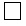 заявитель является работодателем и 

соблюдены условия 

пункт 1 статьи 5 Закона

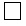 переуступка права работодателем или его правопреемником

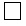 переуступка права автором или его правопреемником

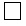 право наследования

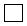  приложение к заявлению

 приложение к заявлению

 приложение к заявлению

 приложение к заявлению

 приложение к заявлению


Основание для возникновения права на подачу заявки и получение патента (без представления документа):

заявитель является работодателем и 

соблюдены условия 

пункт 1 статьи 5 Закона

переуступка права работодателем или его правопреемником

переуступка права автором или его правопреемником

право наследования

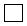  анкета селекционного достижения

 анкета селекционного достижения

 анкета селекционного достижения

 анкета селекционного достижения

 анкета селекционного достижения


Основание для возникновения права на подачу заявки и получение патента (без представления документа):

заявитель является работодателем и 

соблюдены условия 

пункт 1 статьи 5 Закона

переуступка права работодателем или его правопреемником

переуступка права автором или его правопреемником

право наследования

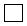  фотографии

 фотографии

 фотографии

 фотографии

 фотографии


Основание для возникновения права на подачу заявки и получение патента (без представления документа):

заявитель является работодателем и 

соблюдены условия 

пункт 1 статьи 5 Закона

переуступка права работодателем или его правопреемником

переуступка права автором или его правопреемником

право наследования

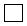  негативы или цветные слайды

 негативы или цветные слайды

 негативы или цветные слайды

 негативы или цветные слайды

 негативы или цветные слайды


Основание для возникновения права на подачу заявки и получение патента (без представления документа):

заявитель является работодателем и 

соблюдены условия 

пункт 1 статьи 5 Закона

переуступка права работодателем или его правопреемником

переуступка права автором или его правопреемником

право наследования

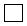  информация о ранее произведенной продаже

 информация о ранее произведенной продаже

 информация о ранее произведенной продаже

 информация о ранее произведенной продаже

 информация о ранее произведенной продаже


Основание для возникновения права на подачу заявки и получение патента (без представления документа):

заявитель является работодателем и 

соблюдены условия 

пункт 1 статьи 5 Закона

переуступка права работодателем или его правопреемником

переуступка права автором или его правопреемником

право наследования

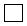  документ об оплате подачи заявки

 документ об оплате подачи заявки

 документ об оплате подачи заявки

 документ об оплате подачи заявки

 документ об оплате подачи заявки


Основание для возникновения права на подачу заявки и получение патента (без представления документа):

заявитель является работодателем и 

соблюдены условия 

пункт 1 статьи 5 Закона

переуступка права работодателем или его правопреемником

переуступка права автором или его правопреемником

право наследования

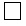 документ, подтверждающий наличие оснований для уменьшения размера оплаты

документ, подтверждающий наличие оснований для уменьшения размера оплаты

документ, подтверждающий наличие оснований для уменьшения размера оплаты

документ, подтверждающий наличие оснований для уменьшения размера оплаты

документ, подтверждающий наличие оснований для уменьшения размера оплаты


Основание для возникновения права на подачу заявки и получение патента (без представления документа):

заявитель является работодателем и 

соблюдены условия 

пункт 1 статьи 5 Закона

переуступка права работодателем или его правопреемником

переуступка права автором или его правопреемником

право наследования

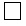 копия первой заявки (при испрашивании конвенционного приоритета)

копия первой заявки (при испрашивании конвенционного приоритета)

копия первой заявки (при испрашивании конвенционного приоритета)

копия первой заявки (при испрашивании конвенционного приоритета)

копия первой заявки (при испрашивании конвенционного приоритета)


Основание для возникновения права на подачу заявки и получение патента (без представления документа):

заявитель является работодателем и 

соблюдены условия 

пункт 1 статьи 5 Закона

переуступка права работодателем или его правопреемником

переуступка права автором или его правопреемником

право наследования

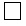 перевод заявки на государственный или русский язык

перевод заявки на государственный или русский язык

перевод заявки на государственный или русский язык

перевод заявки на государственный или русский язык

перевод заявки на государственный или русский язык


Основание для возникновения права на подачу заявки и получение патента (без представления документа):

заявитель является работодателем и 

соблюдены условия 

пункт 1 статьи 5 Закона

переуступка права работодателем или его правопреемником

переуступка права автором или его правопреемником

право наследования

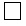 доверенность, удостоверяющая полномочия патентного поверенного или представителя

доверенность, удостоверяющая полномочия патентного поверенного или представителя

доверенность, удостоверяющая полномочия патентного поверенного или представителя

доверенность, удостоверяющая полномочия патентного поверенного или представителя

доверенность, удостоверяющая полномочия патентного поверенного или представителя


Основание для возникновения права на подачу заявки и получение патента (без представления документа):

заявитель является работодателем и 

соблюдены условия 

пункт 1 статьи 5 Закона

переуступка права работодателем или его правопреемником

переуступка права автором или его правопреемником

право наследования

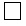 другой документ (указать)

другой документ (указать)

другой документ (указать)

другой документ (указать)

другой документ (указать)


Основание для возникновения права на подачу заявки и получение патента (без представления документа):

заявитель является работодателем и 

соблюдены условия 

пункт 1 статьи 5 Закона

переуступка права работодателем или его правопреемником

переуступка права автором или его правопреемником

право наследования


(72) Автор (ы) (указываются полные фамилия имя отчество (при его наличии)
(72) Автор (ы) (указываются полные фамилия имя отчество (при его наличии)
(97) Полный почтовый адрес местожительства, включая наименование страны и ее код по стандарту Всемирной организации интеллектуальной ST.3, если он установлен
(97) Полный почтовый адрес местожительства, включая наименование страны и ее код по стандарту Всемирной организации интеллектуальной ST.3, если он установлен
(97) Полный почтовый адрес местожительства, включая наименование страны и ее код по стандарту Всемирной организации интеллектуальной ST.3, если он установлен
(97) Полный почтовый адрес местожительства, включая наименование страны и ее код по стандарту Всемирной организации интеллектуальной ST.3, если он установлен
(97) Полный почтовый адрес местожительства, включая наименование страны и ее код по стандарту Всемирной организации интеллектуальной ST.3, если он установлен
(97) Полный почтовый адрес местожительства, включая наименование страны и ее код по стандарту Всемирной организации интеллектуальной ST.3, если он установлен
(97) Полный почтовый адрес местожительства, включая наименование страны и ее код по стандарту Всемирной организации интеллектуальной ST.3, если он установлен
Подпись (и)

Автора (ов) –

Заявителя (ей) и/или автора (ов), переуступившего (их) право на получение патента, дата
Я (мы) _______________________________________________________________________________

прошу (просим) не упоминать меня (нас) как автора (ов) при публикации материалов заявки

Подпись (и) автора (ов)
Я (мы) _______________________________________________________________________________

прошу (просим) не упоминать меня (нас) как автора (ов) при публикации материалов заявки

Подпись (и) автора (ов)
Я (мы) _______________________________________________________________________________

прошу (просим) не упоминать меня (нас) как автора (ов) при публикации материалов заявки

Подпись (и) автора (ов)
Я (мы) _______________________________________________________________________________

прошу (просим) не упоминать меня (нас) как автора (ов) при публикации материалов заявки

Подпись (и) автора (ов)
Я (мы) _______________________________________________________________________________

прошу (просим) не упоминать меня (нас) как автора (ов) при публикации материалов заявки

Подпись (и) автора (ов)
Я (мы) _______________________________________________________________________________

прошу (просим) не упоминать меня (нас) как автора (ов) при публикации материалов заявки

Подпись (и) автора (ов)
Я (мы) _______________________________________________________________________________

прошу (просим) не упоминать меня (нас) как автора (ов) при публикации материалов заявки

Подпись (и) автора (ов)
Я (мы) _______________________________________________________________________________

прошу (просим) не упоминать меня (нас) как автора (ов) при публикации материалов заявки

Подпись (и) автора (ов)
Я (мы) _______________________________________________________________________________

прошу (просим) не упоминать меня (нас) как автора (ов) при публикации материалов заявки

Подпись (и) автора (ов)
Я (мы) _______________________________________________________________________________

прошу (просим) не упоминать меня (нас) как автора (ов) при публикации материалов заявки

Подпись (и) автора (ов)
Я (мы) заявляю (ем), что по имеющимся у меня (нас) сведениям информация, необходимая для рассмотрения заявки и внесенная в настоящее заявление и в приложения, является окончательной и правильной.

Я (мы) подтверждаю (ем), что образцы получены должным образом и представляют репрезентативную выборку селекционного достижения.
Я (мы) заявляю (ем), что по имеющимся у меня (нас) сведениям информация, необходимая для рассмотрения заявки и внесенная в настоящее заявление и в приложения, является окончательной и правильной.

Я (мы) подтверждаю (ем), что образцы получены должным образом и представляют репрезентативную выборку селекционного достижения.
Я (мы) заявляю (ем), что по имеющимся у меня (нас) сведениям информация, необходимая для рассмотрения заявки и внесенная в настоящее заявление и в приложения, является окончательной и правильной.

Я (мы) подтверждаю (ем), что образцы получены должным образом и представляют репрезентативную выборку селекционного достижения.
Я (мы) заявляю (ем), что по имеющимся у меня (нас) сведениям информация, необходимая для рассмотрения заявки и внесенная в настоящее заявление и в приложения, является окончательной и правильной.

Я (мы) подтверждаю (ем), что образцы получены должным образом и представляют репрезентативную выборку селекционного достижения.
Я (мы) заявляю (ем), что по имеющимся у меня (нас) сведениям информация, необходимая для рассмотрения заявки и внесенная в настоящее заявление и в приложения, является окончательной и правильной.

Я (мы) подтверждаю (ем), что образцы получены должным образом и представляют репрезентативную выборку селекционного достижения.
Я (мы) заявляю (ем), что по имеющимся у меня (нас) сведениям информация, необходимая для рассмотрения заявки и внесенная в настоящее заявление и в приложения, является окончательной и правильной.

Я (мы) подтверждаю (ем), что образцы получены должным образом и представляют репрезентативную выборку селекционного достижения.
Я (мы) заявляю (ем), что по имеющимся у меня (нас) сведениям информация, необходимая для рассмотрения заявки и внесенная в настоящее заявление и в приложения, является окончательной и правильной.

Я (мы) подтверждаю (ем), что образцы получены должным образом и представляют репрезентативную выборку селекционного достижения.
Я (мы) заявляю (ем), что по имеющимся у меня (нас) сведениям информация, необходимая для рассмотрения заявки и внесенная в настоящее заявление и в приложения, является окончательной и правильной.

Я (мы) подтверждаю (ем), что образцы получены должным образом и представляют репрезентативную выборку селекционного достижения.
Я (мы) заявляю (ем), что по имеющимся у меня (нас) сведениям информация, необходимая для рассмотрения заявки и внесенная в настоящее заявление и в приложения, является окончательной и правильной.

Я (мы) подтверждаю (ем), что образцы получены должным образом и представляют репрезентативную выборку селекционного достижения.
Я (мы) заявляю (ем), что по имеющимся у меня (нас) сведениям информация, необходимая для рассмотрения заявки и внесенная в настоящее заявление и в приложения, является окончательной и правильной.

Я (мы) подтверждаю (ем), что образцы получены должным образом и представляют репрезентативную выборку селекционного достижения.
Подпись

подпись (и) заявителя (ей) или патентного поверенного, дата подписания (при подписании от имени юридического лица подпись руководителя скрепляется печатью)

На использование сведений, составляющих охраняемую Законом тайну, содержащихся в информационных системах, при оказании государственных услуг, если иное не предусмотрено Законами Республики Казахстан согласен.
Подпись

подпись (и) заявителя (ей) или патентного поверенного, дата подписания (при подписании от имени юридического лица подпись руководителя скрепляется печатью)

На использование сведений, составляющих охраняемую Законом тайну, содержащихся в информационных системах, при оказании государственных услуг, если иное не предусмотрено Законами Республики Казахстан согласен.
Подпись

подпись (и) заявителя (ей) или патентного поверенного, дата подписания (при подписании от имени юридического лица подпись руководителя скрепляется печатью)

На использование сведений, составляющих охраняемую Законом тайну, содержащихся в информационных системах, при оказании государственных услуг, если иное не предусмотрено Законами Республики Казахстан согласен.
Подпись

подпись (и) заявителя (ей) или патентного поверенного, дата подписания (при подписании от имени юридического лица подпись руководителя скрепляется печатью)

На использование сведений, составляющих охраняемую Законом тайну, содержащихся в информационных системах, при оказании государственных услуг, если иное не предусмотрено Законами Республики Казахстан согласен.
Подпись

подпись (и) заявителя (ей) или патентного поверенного, дата подписания (при подписании от имени юридического лица подпись руководителя скрепляется печатью)

На использование сведений, составляющих охраняемую Законом тайну, содержащихся в информационных системах, при оказании государственных услуг, если иное не предусмотрено Законами Республики Казахстан согласен.
Подпись

подпись (и) заявителя (ей) или патентного поверенного, дата подписания (при подписании от имени юридического лица подпись руководителя скрепляется печатью)

На использование сведений, составляющих охраняемую Законом тайну, содержащихся в информационных системах, при оказании государственных услуг, если иное не предусмотрено Законами Республики Казахстан согласен.
Подпись

подпись (и) заявителя (ей) или патентного поверенного, дата подписания (при подписании от имени юридического лица подпись руководителя скрепляется печатью)

На использование сведений, составляющих охраняемую Законом тайну, содержащихся в информационных системах, при оказании государственных услуг, если иное не предусмотрено Законами Республики Казахстан согласен.
Подпись

подпись (и) заявителя (ей) или патентного поверенного, дата подписания (при подписании от имени юридического лица подпись руководителя скрепляется печатью)

На использование сведений, составляющих охраняемую Законом тайну, содержащихся в информационных системах, при оказании государственных услуг, если иное не предусмотрено Законами Республики Казахстан согласен.
Подпись

подпись (и) заявителя (ей) или патентного поверенного, дата подписания (при подписании от имени юридического лица подпись руководителя скрепляется печатью)

На использование сведений, составляющих охраняемую Законом тайну, содержащихся в информационных системах, при оказании государственных услуг, если иное не предусмотрено Законами Республики Казахстан согласен.
Подпись

подпись (и) заявителя (ей) или патентного поверенного, дата подписания (при подписании от имени юридического лица подпись руководителя скрепляется печатью)

На использование сведений, составляющих охраняемую Законом тайну, содержащихся в информационных системах, при оказании государственных услуг, если иное не предусмотрено Законами Республики Казахстан согласен.